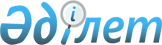 Об утверждении единого перечня открытых данных государственных органов, размещаемых на интернет-портале открытых данных
					
			Утративший силу
			
			
		
					Постановление Правительства Республики Казахстан от 28 октября 2021 года № 774. Утратило силу постановлением Правительства Республики Казахстан от 28 июля 2023 года № 620.
      Сноска. Утратило силу постановлением Правительства РК от 28.07.2023 № 620 (вводится в действие по истечении десяти календарных дней после дня его первого официального опубликования).
      В соответствии с подпунктом 3) статьи 6-1 Закона Республики Казахстан от 16 ноября 2015 года "О доступе к информации" Правительство Республики Казахстан ПОСТАНОВЛЯЕТ:
      1. Утвердить прилагаемый единый перечень открытых данных государственных органов, размещаемых на интернет-портале открытых данных.
      2. Настоящее постановление вводится в действие по истечении десяти календарных дней после дня его первого официального опубликования. Единый перечень открытых данных государственных органов, размещаемых на интернет-портале открытых данных
      Сноска. Единый перечень с изменениями, внесенными постановлениями Правительства РК от 25.03.2022 № 158 (вводится в действие по истечении десяти календарных дней после дня его первого официального опубликования); от 13.02.2023 № 121 (вводится в действие по истечении десяти календарных дней после дня его первого официального опубликования).
      Расшифровка аббревиатур:
      АРМ - автоматизированное рабочее место;
      МИОР - Министерство информации и общественного развития Республики Казахстан;
      МСХ - Министерство сельского хозяйства Республики Казахстан;
      МЮ - Министерство юстиции Республики Казахстан;
      МНВО – Министерство науки и высшего образования Республики Казахстан;
      МП – Министерство просвещения Республики Казахстан;
      ГП - Генеральная прокуратура Республики Казахстан;
      МЗ - Министерство здравоохранения Республики Казахстан;
      ВАП – Высшая аудиторская палата Республики Казахстан;
      МТСЗН - Министерство труда и социальной защиты населения Республики Казахстан;
      МИО - местные исполнительные органы областей, городов республиканского значения, столицы;
      ВС - Верховный Суд Республики Казахстан, местные и другие суды;
      МИИР - Министерство индустрии и инфраструктурного развития Республики Казахстан;
      МВД - Министерство внутренних дел Республики Казахстан;
      МФ - Министерство финансов Республики Казахстан;
      МО - Министерство обороны Республики Казахстан;
      АРРФР - Агентство Республики Казахстан по регулированию и развитию финансового рынка;
      АДГС - Агентство Республики Казахстан по делам государственной службы;
      МКС - Министерство культуры и спорта Республики Казахстан;
      ЦГО - центральные государственные органы;
      ЦИК - Центральная избирательная комиссия Республики Казахстан;
      АПК - Агентство Республики Казахстан по противодействию коррупции (Антикоррупционная служба);
      АСПР - Агентство Республики Казахстан по стратегическому планированию и реформам;
      МТИ - Министерство торговли и интеграции Республики Казахстан;
      МИД - Министерство иностранных дел Республики Казахстан;
      МЧС - Министерство по чрезвычайным ситуациям Республики Казахстан;
      НБ - Национальный Банк Республики Казахстан;
      МНЭ - Министерство национальной экономики Республики Казахстан;
      МЦРИАП - Министерство цифрового развития, инноваций и аэрокосмической промышленности Республики Казахстан;
      МЭПР – Министерство экологии и природных ресурсов Республики Казахстан;
      МЭ - Министерство энергетики Республики Казахстан;
      API - Application Programming Interface;
      ILAC - International Laboratory Accreditation Cooperation;
      PISA - Programme for International Student Assessment;
      TIMSS - Trends in Mathematics and Science Study.спор
					© 2012. РГП на ПХВ «Институт законодательства и правовой информации Республики Казахстан» Министерства юстиции Республики Казахстан
				
      Премьер-МинистрРеспублики Казахстан 

А. Мамин
Утвержден
постановлением Правительства
Республики Казахстан
от 28 октября 2021 года № 774
№
п/п

№
п/п

Наименование набора открытых данных

Период актуализации

Срок размещения информации

Источник (через АРМ интернет-портала открытых данных или через API системы государственного органа)

Ответственный государственный орган

1

2

3

4

5

6

7

Государственный сектор

1.
1.
Административно-территориальные единицы Республики Казахстан
раз в полугодие, ежегодно
до 20 числа месяца, следующего за отчетным периодом
АРМ интернет-портала открытых данных
АСПР
(Бюро национальной статистики)
2.
2.
Данные о консульствах и посольствах иностранных государств, аккредитованных в Республике Казахстан (страна представительства, тип организации, полное наименование организации, город расположения, адрес, телефон, официальный сайт, электронная почта, страны, куда выдают визы (по совместительству)
по мере необходимости
в течение двадцати рабочих дней с даты обновления информации
АРМ интернет-портала открытых данных
МИД
3.
3.
Визовый и безвизовый режим для граждан Республики Казахстан с иностранными государствами 
по мере необходимости
в течение двадцати рабочих дней с даты обновления информации
АРМ интернет-портала открытых данных
МИД
4.
4.
Визы Республики Казахстан (категория, кратность, срок действия, период пребывания, основания выдачи визы)
по мере необходимости
в течение двадцати рабочих дней с даты обновления информации
АРМ интернет-портала открытых данных
МИД
5.
5.
Данные загранучреждений Республики Казахстан (адрес, сайт/электронная почта, телефон, руководитель загранучреждения)
по мере необходимости
в течение двадцати рабочих дней с даты обновления информации
АРМ интернет-портала открытых данных
МИД
6.
6.
Список международных организаций и программ, участниками которых является Республика Казахстан (руководитель, сайт, вид деятельности, срок вступления Республики Казахстан в данную организацию, адреса и телефоны представительств в Республике Казахстан)
ежегодно
до 20 февраля года, следующего за отчетным периодом
АРМ интернет-портала открытых данных
МИД
7.
7.
Список представителей МВД в иностранных государствах
по мере необходимости
в течение трех рабочих дней после дня изменения
АРМ интернет-портала открытых данных
МВД
8.
8.
Данные о результатах внешнего анализа коррупционных рисков в деятельности государственных органов и организаций, субъектов квазигосударственного сектора
по мере необходимости
в течение десяти рабочих дней после дня изменения
АРМ интернет-портала открытых данных
АПК
9.
9.
Данные о результатах внутреннего анализа коррупционных рисков в деятельности центральных государственных и местных исполнительных органов 
по мере необходимости
в течение десяти рабочих дней после проведения анализа
АРМ интернет-портала открытых данных
ЦГО, МИО
10.
10.
Информация по формированию антикоррупционной культуры
ежеквартально
до 5 числа месяца, следующего за отчетным периодом
АРМ интернет-портала открытых данных
АПК
11.
11.
Информация по реализации Концепции антикоррупционной политики Республики Казахстан на 2022 – 2026 годы 
ежегодно
до 15 сентября года, следующего за отчетным периодом
АРМ интернет-портала открытых данных
АПК
12.
12.
Информация о выявленных коррупционных правонарушениях
ежеквартально
до 15 числа месяца, следующего за отчетным периодом
АРМ интернет-портала открытых данных
АПК
13.
13.
Результаты мониторинга исполнения государственными органами и организациями, субъектами квазигосударственного сектора рекомендаций по устранению причин и условий, способствующих коррупции
ежеквартально
до 5 числа месяца, следующего за отчетным периодом
АРМ интернет-портала открытых данных
АПК
14.
14.
Результаты антикоррупционного мониторинга
ежеквартально
до 25 числа месяца, следующего за отчетным периодом
АРМ интернет-портала открытых данных
АПК
15.
15.
Результаты общественного мониторинга качества оказания государственных услуг
ежегодно
до 15 января года, следующего за отчетным периодом
АРМ интернет-портала открытых данных
АДГС
16.
16.
Информация о гендерном составе кадров государственной службы
ежегодно
до 20 февраля года, следующего за отчетным периодом
АРМ интернет-портала открытых данных
АДГС
17.
17.
Информация о возрастном составе кадров государственной службы
ежегодно
до 20 февраля года, следующего за отчетным периодом
АРМ интернет-портала открытых данных
АДГС
18.
18.
Статистическая информация об образовании государственных служащих
ежегодно
до 20 февраля года, следующего за отчетным периодом
АРМ интернет-портала открытых данных
АДГС
19.
19.
Статистическая информация о стаже государственных служащих
ежегодно
до 20 февраля года, следующего за отчетным периодом
АРМ интернет-портала открытых данных
АДГС
20.
20.
Информация о результатах проведения конкурсов в государственных органах
ежегодно
до 20 февраля года, следующего за отчетным периодом
АРМ интернет-портала открытых данных
АДГС
21.
21.
Статистическая информация о результатах тестирования государственных служащих на знание законодательства и результатах оценки личных качеств
ежегодно
до 20 февраля года, следующего за отчетным периодом
АРМ интернет-портала открытых данных
АДГС
22.
22.
Информация о результатах работы советов по этике АДГС
ежеквартально
до 15 числа месяца, следующего за отчетным периодом
АРМ интернет-портала открытых данных
АДГС
23.
23.
Информация о результатах государственного контроля за качеством оказания государственных услуг
ежеквартально
до 20 числа месяца, следующего за отчетным периодом
АРМ интернет-портала открытых данных
АДГС
24.
24.
Информация о деятельности государственных органов по вопросам подготовки, переподготовки и повышения квалификации административных государственных служащих, в том числе и за рубежом
ежегодно
до 20 февраля года, следующего за отчетным периодом
АРМ интернет-портала открытых данных
АДГС
25.
25.
Информация о результатах государственного контроля за соблюдением законодательства Республики Казахстан в сфере государственной службы государственными органами, за соблюдением служебной этики государственными служащими
раз в полугодие
до 15 числа месяца, следующего за отчетным периодом
АРМ интернет-портала открытых данных
АДГС
26.
26.
Информация о трудоустройстве лиц в рамках Президентского молодежного кадрового резерва
ежеквартально
до 10 числа месяца, следующего за отчетным периодом
АРМ интернет-портала открытых данных
ЦГО, МИО
27.
27.
Сведения о местах расположения и контактах областных, городов Нур-Султана, Алматы и Шымкента избирательных комиссий, а также количестве территориальных и участковых избирательных комиссий
ежегодно
до 15 января года, следующего за отчетным периодом
АРМ интернет-портала открытых данных
ЦИК
28.
28.
Итоги прошедших выборов Президента Республики Казахстан за последние 10 лет 
раз в 5 лет
в течение десяти рабочих дней после выборов
АРМ интернет-портала открытых данных
ЦИК
29.
29.
Сведения о кандидатах на должность Президента Республики Казахстан
раз в 5 лет
в период выборов
АРМ интернет-портала открытых данных
ЦИК
30.
30.
Перечень политических партий, принимающих участие в выборах депутатов Мажилиса Парламента Республики Казахстан
раз в 5 лет
в период выборов
АРМ интернет-портала открытых данных
ЦИК
31.
31.
Зарегистрированные партийные списки кандидатов в депутаты Мажилиса Парламента Республики Казахстан
раз в 5 лет
в период выборов
АРМ интернет-портала открытых данных
ЦИК
32.
32.
Итоги прошедших выборов депутатов Сената Парламента Республики Казахстан за последние 6 лет
раз в 3 года
в течение десяти рабочих дней после выборов
АРМ интернет-портала открытых данных
ЦИК
33.
33.
Итоги прошедших выборов депутатов Мажилиса Парламента Республики Казахстан за последние 10 лет
раз в 5 лет
в течение десяти рабочих дней после выборов
АРМ интернет-портала открытых данных
ЦИК
34.
34.
Сведения о поступлении средств в избирательные фонды кандидатов на должность Президента Республики Казахстан и расходовании этих средств
раз в 5 лет
в период выборов
АРМ интернет-портала открытых данных
ЦИК
35.
35.
Сведения о поступлении средств в избирательные фонды политических партий и расходовании этих средств
раз в 5 лет
в период выборов
АРМ интернет-портала открытых данных
ЦИК
36.
36.
Филиалы политических партий в разрезе регионов
ежегодно
до 31 января года, следующего за отчетным периодом
АРМ интернет-портала открытых данных
МИО
37.
37.
Информация по передаче государственного имущества в имущественный найм и доверительное управление в разрезе регионов
по мере необходимости
в течение трех рабочих дней после дня изменения
АРМ интернет-портала открытых данных
МИО
38.
38.
Данные о тендерах на доверительное управление объектов коммунальной собственности в разрезе регионов
по мере необходимости
в течение трех рабочих дней после дня изменения
АРМ интернет-портала открытых данных
МИО
39.
39.
Информация о свободных земельных участках в разрезе регионов
ежеквартально
до 25 числа месяца, следующего за отчетным периодом
АРМ интернет-портала открытых данных
МИО
40.
40.
Данные о реализованных для коммерческих целей земельных участках в разрезе регионов
ежегодно
до 31 января года, следующего за отчетным периодом
АРМ интернет-портала открытых данных
МИО
41.
41.
Распределение земельного фонда по категориям земель в разрезе районов и городов областного значения 
ежегодно
до 31 января года, следующего за отчетным периодом
АРМ интернет-портала открытых данных
МИО
42.
42.
Реестр лиц, у которых принудительно изъяты земельные участки
ежеквартально
до 15 числа месяца, следующего за отчетным периодом
АРМ интернет-портала открытых данных
МСХ
Экономика

43.
1.
Валовой внутренний продукт методом производства
ежегодно
до 3 августа года, следующего за отчетным периодом
API системы государственного органа
АСПР
(Бюро национальной статистики)
44.
2.
Валовой внутренний продукт методом производства на душу населения
ежегодно
до 3 августа года, следующего за отчетным периодом
API системы государственного органа
АСПР
(Бюро национальной статистики)
45.
3.
Валовая добавленная стоимость в счете производства
ежегодно
до 3 августа года, следующего за отчетным периодом
API системы государственного органа
АСПР
(Бюро национальной статистики)
46.
4.
Удельный вес регионов в валовом внутреннем продукте
ежегодно
до 31 августа года, следующего за отчетным периодом
API системы государственного органа
АСПР
(Бюро национальной статистики)
47.
5.
Валовой региональный продукт, миллионов тенге, миллионов долларов Соединенных Штатов Америки (по регионам)
ежеквартально
за 1 квартал - 16 июля,
за 1 полугодие - 15 октября,
за 9 месяцев - 17 января года, следующего за отчетным периодом,
за год - 27 августа года, следующего за отчетным периодом
API системы государственного органа
АСПР
(Бюро национальной статистики)
48.
6.
Индекс физического объема валового регионального продукта, % к соответствующему периоду прошлого года (по регионам)
ежеквартально
за 1 квартал - 16 июля,
за 1 полугодие - 15 октября,
за 9 месяцев - 17 января года, следующего за отчетным периодом,
за год - 27 августа года, следующего за отчетным периодом
API системы государственного органа
АСПР
(Бюро национальной статистики)
49.
7.
Валовой региональный продукт на душу населения, тысяч тенге, тысяч долларов Соединенных Штатов Америки (по регионам)
ежеквартально
за 1 квартал - 16 июля,
за 1 полугодие - 15 октября,
за 9 месяцев - 17 января года, следующего за отчетным периодом,
за год - 27 августа года, следующего за отчетным периодом
API системы государственного органа
АСПР
(Бюро национальной статистики)
50.
8.
Выпуск продукции индивидуальными предпринимателями
ежегодно
до 31 января года, следующего за отчетным периодом
API системы государственного органа
АСПР
(Бюро национальной статистики)
51.
9.
Выпуск продукции субъектами малого и среднего предпринимательства
ежеквартально, ежегодно
до 10 числа месяца, следующего за отчетным периодом
API системы государственного органа
АСПР
(Бюро национальной статистики)
52.
10.
Выпуск продукции субъектов малого и среднего предпринимательства на душу населения
ежегодно
до 31 января года, следующего за отчетным периодом
API системы государственного органа
АСПР
(Бюро национальной статистики)
53.
11.
Чистые налоги на продукты
ежегодно
до 3 августа года, следующего за отчетным периодом
API системы государственного органа
АСПР
(Бюро национальной статистики)
54.
12.
Среднедушевые номинальные денежные доходы населения
ежеквартально
до конца следующего квартала после отчетного периода
API системы государственного органа
АСПР
(Бюро национальной статистики)
55.
13.
Индекс номинальных денежных доходов 
ежеквартально
до конца следующего квартала после отчетного периода
API системы государственного органа
АСПР
(Бюро национальной статистики)
56.
14.
Индекс реальных денежных доходов
ежеквартально
до конца следующего квартала после отчетного периода
API системы государственного органа
АСПР
(Бюро национальной статистики)
57.
15.
Структура денежных доходов в среднем на душу населения
ежегодно
до 30 апреля года, следующего за отчетным периодом
API системы государственного органа
АСПР
(Бюро национальной статистики)
58.
16.
Доходы, использованные на потребление, в среднем на душу населения
ежегодно
до 30 апреля года, следующего за отчетным периодом
API системы государственного органа
АСПР
(Бюро национальной статистики)
59.
17.
Соотношение доходов, использованных на потребление, с величиной прожиточного минимума
ежегодно
до 30 апреля года, следующего за отчетным периодом
API системы государственного органа
АСПР
(Бюро национальной статистики)
60.
18.
Доходы домашних хозяйств, использованные на потребление, в среднем на домашнее хозяйство
ежегодно
до 30 апреля года, следующего за отчетным периодом
API системы государственного органа
АСПР
(Бюро национальной статистики)
61.
19.
Денежные расходы населения в среднем на душу населения
ежегодно
до 30 апреля года, следующего за отчетным периодом
API системы государственного органа
АСПР
(Бюро национальной статистики)
62.
20.
Потребительские расходы населения в среднем на душу населения
ежегодно
до 30 апреля года, следующего за отчетным периодом
API системы государственного органа
АСПР
(Бюро национальной статистики)
63.
21.
Денежные расходы населения на продовольственные товары в среднем на душу населения
ежегодно
до 30 апреля года, следующего за отчетным периодом
API системы государственного органа
АСПР
(Бюро национальной статистики
64.
22.
Денежные расходы населения на продукты питания в среднем на душу населения
ежегодно
до 30 апреля года, следующего за отчетным периодом
API системы государственного органа
АСПР
(Бюро национальной статистики)
65.
23.
Денежные расходы населения на непродовольственные товары в среднем на душу населения
ежегодно
до 30 апреля года, следующего за отчетным периодом
API системы государственного органа
АСПР
(Бюро национальной статистики)
66.
24.
Денежные расходы населения на платные услуги в среднем на душу населения
ежегодно
до 30 апреля года, следующего за отчетным периодом
API системы государственного органа
АСПР
(Бюро национальной статистики)
67.
25.
Денежные расходы домашних хозяйств в среднем на домашнее хозяйство
ежегодно
до 30 апреля года, следующего за отчетным периодом
API системы государственного органа
АСПР
(Бюро национальной статистики)
68.
26.
Потребительские расходы домашних хозяйств в среднем на домашнее хозяйство
ежегодно
до 30 апреля года, следующего за отчетным периодом
API системы государственного органа
АСПР
(Бюро национальной статистики)
69.
27.
Денежные расходы домашних хозяйств на продовольственные товары в среднем на домашнее хозяйство 
ежегодно
до 30 апреля года, следующего за отчетным периодом
API системы государственного органа
АСПР
(Бюро национальной статистики)
70.
28.
Денежные расходы домашних хозяйств на продукты питания в среднем на домашнее хозяйство 
ежегодно
до 30 апреля года, следующего за отчетным периодом
API системы государственного органа
АСПР
(Бюро национальной статистики)
71.
29.
Денежные расходы домашних хозяйств на непродовольственные товары в среднем на домашнее хозяйство
ежегодно
до 30 апреля года, следующего за отчетным периодом
API системы государственного органа
АСПР
(Бюро национальной статистики)
72.
30.
Денежные расходы домашних хозяйств на платные услуги в среднем на домашнее хозяйство
ежегодно
до 30 апреля года, следующего за отчетным периодом
API системы государственного органа
АСПР
(Бюро национальной статистики)
73.
31.
Структура денежных расходов населения в среднем на душу населения
ежегодно
до 30 апреля года, следующего за отчетным периодом
API системы государственного органа
АСПР
(Бюро национальной статистики)
74.
32.
Структура потребительских расходов населения в среднем на душу населения
ежегодно
до 30 апреля года, следующего за отчетным периодом
API системы государственного органа
АСПР
(Бюро национальной статистики)
75.
33.
Структура денежных расходов населения на продукты питания в среднем на душу населения
ежегодно
до 30 апреля года, следующего за отчетным периодом
API системы государственного органа
АСПР
(Бюро национальной статистики)
76.
34.
Структура денежных расходов населения на непродовольственные товары в среднем на душу населения
ежегодно
до 30 апреля года, следующего за отчетным периодом
API системы государственного органа
АСПР
(Бюро национальной статистики)
77.
35.
Структура денежных расходов населения на платные услуги в среднем на душу населения
ежегодно
до 30 апреля года, следующего за отчетным периодом
API системы государственного органа
АСПР
(Бюро национальной статистики)
78.
36.
Доля населения, имеющего доходы ниже величины прожиточного минимума
ежегодно
до 30 апреля года, следующего за отчетным периодом
API системы государственного органа
АСПР
(Бюро национальной статистики)
79.
37.
Доля населения, имеющего доходы ниже стоимости продовольственной корзины
ежегодно
до 30 апреля года, следующего за отчетным периодом
API системы государственного органа
АСПР
(Бюро национальной статистики)
80.
38.
Потребление основных продуктов питания населением
ежегодно
до 30 апреля года, следующего за отчетным периодом
API системы государственного органа
АСПР
(Бюро национальной статистики)
81.
39.
Потребление основных продуктов питания населением с доходами выше величины прожиточного минимума
ежегодно
до 15 октября года, следующего за отчетным периодом
API системы государственного органа
АСПР
(Бюро национальной статистики)
82.
40.
Потребление основных продуктов питания населением с доходами ниже величины прожиточного минимума
ежегодно
до 15 октября года, следующего за отчетным периодом
API системы государственного органа
АСПР
(Бюро национальной статистики)
83.
41.
Индекс потребительских цен
ежемесячно
до 10 числа месяца, следующего за отчетным периодом
API системы государственного органа
АСПР
(Бюро национальной статистики)
84.
42.
Индекс цен на платные услуги для населения (по регионам)
ежемесячно
до 10 числа месяца, следующего за отчетным периодом
API системы государственного органа
АСПР
(Бюро национальной статистики)
85.
43.
Величина прожиточного минимума в среднем на душу населения (по районам)
ежемесячно
до 15 числа месяца, следующего за отчетным периодом
API системы государственного органа
АСПР
(Бюро национальной статистики)
86.
44.
Коэффициент Джини по 10% группам населения
ежегодно
до 30 апреля года, следующего за отчетным периодом
API системы государственного органа
АСПР
(Бюро национальной статистики)
87.
45.
Коэффициент Джини по 20% группам населения
ежегодно
до 30 апреля года, следующего за отчетным периодом
API системы государственного органа
АСПР
(Бюро национальной статистики)
88.
46.
Коэффициент фондов по 10% группам населения
ежегодно
до 30 апреля года, следующего за отчетным периодом
API системы государственного органа
АСПР
(Бюро национальной статистики)
89.
47.
Доля доходов населения по 10-процентным (децильным) группам населения
ежегодно
до 30 апреля года, следующего за отчетным периодом
API системы государственного органа
АСПР
(Бюро национальной статистики)
90.
48.
Доля доходов населения по 20-процентным (квинтильным) группам населения
ежегодно
до 30 апреля года, следующего за отчетным периодом
API системы государственного органа
АСПР
(Бюро национальной статистики)
91.
49.
Глубина бедности
ежегодно
до 30 апреля года, следующего за отчетным периодом
API системы государственного органа
АСПР
(Бюро национальной статистики)
92.
50.
Острота бедности
ежегодно
до 30 апреля года, следующего за отчетным периодом
API системы государственного органа
АСПР
(Бюро национальной статистики)
93.
51.
Средний размер домашнего хозяйства
ежегодно
до 30 апреля года, следующего за отчетным периодом
API системы государственного органа
АСПР
(Бюро национальной статистики)
94.
52.
Распределение домашних хозяйств по социально-демографическим характеристикам
ежегодно
до 30 апреля года, следующего за отчетным периодом
API системы государственного органа
АСПР
(Бюро национальной статистики)
95.
53.
Инвестиции в основной капитал
ежегодно
до 15 июля года, следующего за отчетным периодом
API системы государственного органа
АСПР
(Бюро национальной статистики)
96.
54.
Количество зарегистрированных юридических лиц из статистического бизнес-регистра
ежемесячно
до 15 числа месяца, следующего за отчетным периодом
API системы государственного органа
АСПР
(Бюро национальной статистики)
97.
55.
Количество действующих юридических лиц из статистического бизнес-регистра
ежемесячно
до 15 числа месяца, следующего за отчетным периодом
API системы государственного органа
АСПР
(Бюро национальной статистики)
98.
56.
Количество действующих юридических лиц с численностью свыше 100 человек из статистического бизнес-регистра
ежемесячно
до 15 числа месяца, следующего за отчетным периодом
API системы государственного органа
АСПР
(Бюро национальной статистики)
99.
57.
Регистрационные данные юридических лиц, филиалов, представительств Казахстана (наименование и дата регистрации юридического лица; идентификационный номер, юридический адрес (место нахождения при регистрации); вид деятельности; фамилия, имя, отчество руководителя (при его наличии); статус)
постоянно
постоянно
API системы государственного органа 
МЮ
100.
58.
Статистические данные по зарегистрированным юридическим лицам, филиалам, представительствам в разрезе регионов (зарегистрированные через некоммерческое акционерное общество "Государственная корпорация "Правительство для граждан")
ежеквартально
до 10 числа месяца, следующего за отчетным периодом
АРМ интернет-портала открытых данных
МЮ
101.
59.
Статистические данные по зарегистрированным юридическим лицам, филиалам, представительствам в электронном виде в разрезе регионов (зарегистрированные через портал "электронного правительства")
ежеквартально
до 10 числа месяца, следующего за отчетным периодом
АРМ интернет-портала открытых данных
МЮ
102.
60.
Статистические данные по зарегистрированным субъектам малого, среднего и крупного предпринимательства в разрезе регионов
ежеквартально
до 10 числа месяца, следующего за отчетным периодом
АРМ интернет-портала открытых данных
МЮ
103.
61.
Количество действующих индивидуальных предпринимателей
ежегодно
до 31 января года, следующего за отчетным периодом
API системы государственного органа
АСПР
(Бюро национальной статистики)
104.
62.
Количество зарегистрированных индивидуальных предпринимателей
ежегодно
до 31 января года, следующего за отчетным периодом
API системы государственного органа
АСПР
(Бюро национальной статистики)
105.
63.
Данные по индивидуальным предпринимателям (наименование, тип, ИИН, БИН, дата регистрации, дата снятия с учета, причина снятия с учета, период приостановления деятельности)
ежеквартально
до 20 числа месяца, следующего за отчетным периодом
АРМ интернет-портала открытых данных
МФ
106.
64.
Количество действующих предприятий малого и среднего предпринимательства
ежегодно
до 31 января года, следующего за отчетным периодом
API системы государственного органа
АСПР
(Бюро национальной статистики)
107.
65.
Количество действующих субъектов малого и среднего предпринимательства
ежеквартально, ежегодно
до 10 числа месяца, следующего за отчетным периодом
API системы государственного органа
АСПР
(Бюро национальной статистики)
108.
66.
Количество зарегистрированных предприятий малого и среднего предпринимательства
ежегодно
до 31 января года, следующего за отчетным периодом
API системы государственного органа
АСПР
(Бюро национальной статистики)
109.
67.
Количество зарегистрированных субъектов малого и среднего предпринимательства
ежеквартально, ежегодно
до 10 числа месяца, следующего за отчетным периодом
API системы государственного органа
АСПР
(Бюро национальной статистики)
110.
68.
Количество предоставленных гарантий по кредитам субъектов частного предпринимательства в рамках Государственной программы поддержки и развития бизнеса "Дорожная карта бизнеса-2025" 
ежегодно
до 1 марта года, следующего за отчетным периодом 
АРМ интернет-портала открытых данных
МНЭ
111.
69.
Количество предоставленных грантов субъектам частного предпринимательства в рамках Государственной программы поддержки и развития бизнеса "Дорожная карта бизнеса-2025" 
ежегодно
до 1 марта года, следующего за отчетным периодом
АРМ интернет-портала открытых данных
МНЭ
112.
70.
Количество предоставленных субсидий по кредитам субъектов частного предпринимательства в рамках Государственной программы поддержки и развития бизнеса "Дорожная карта бизнеса-2025"
ежегодно
до 1 марта года, следующего за отчетным периодом
АРМ интернет-портала открытых данных
МНЭ
113.
71.
Количество предоставленных консультаций по сервисной поддержке ведения действующего бизнеса в рамках четвертого направления Государственной программы поддержки и развития бизнеса "Дорожная карта бизнеса-2025" 
ежегодно
до 1 марта года, следующего за отчетным периодом
АРМ интернет-портала открытых данных
МНЭ
114.
72.
Регистры субъектов естественных монополий 
по мере необходимости
в течение десяти рабочих дней после принятия приказа
АРМ интернет-портала открытых данных
МНЭ
115.
73.
Тарифы на услуги субъектов естественных монополий, включенных в республиканский раздел Государственного регистра субъектов естественных монополий
по мере необходимости
в течение десяти рабочих дней после утверждения
АРМ интернет-портала открытых данных
МНЭ
116.
74.
Количество организаций, имеющих интернет-ресурс
ежегодно
до 20 марта года, следующего за отчетным периодом
API системы государственного органа
АСПР
(Бюро национальной статистики)
117.
75.
Информация по специальным экономическим и индустриальным зонам на территории Республики Казахстан
ежегодно
до 31 января года, следующего за отчетным периодом
АРМ интернет- портала открытых данных
МИИР
118.
76.
Перечень моногородов
ежегодно
до 1 марта года, следующего за отчетным периодом 
АРМ интернет-портала открытых данных
МНЭ
119.
77.
Перечень градообразующих юридических лиц
ежегодно
до 1 июня года, следующего за отчетным периодом
АРМ интернет-портала открытых данных
МНЭ
120.
78.
Перечень сельских населенных пунктов, имеющих потенциал социально-экономического развития
ежегодно
до 30 июня года, следующего за отчетным периодом
АРМ интернет-портала открытых данных
МНЭ
121.
79.
Количество рассмотренных технико-экономических и финансово-экономических обоснований к бюджетным инвестиционным проектам
ежемесячно
до 10 числа месяца, следующего за отчетным периодом
АРМ интернет-портала открытых данных
МНЭ
122.
80.
Данные о фронт-офисах, сопровождающих и предоставляющих государственные и иные услуги для инвесторов (адрес, контакты, электронная почта, сайт)
по мере необходимости
в течение двадцати рабочих дней с даты обновления информации
АРМ интернет-портала открытых данных
МИД
123.
81.
Перечень приоритетных видов деятельности для реализации инвестиционных проектов
по мере необходимости
в течение двадцати рабочих дней с даты обновления информации
АРМ интернет-портала открытых данных
МИД
124.
82.
Перечень организаций по поддержке предпринимательства в разрезе регионов
ежегодно
до 31 января года, следующего за отчетным периодом
АРМ интернет-портала открытых данных
МИО
125.
83.
Информация о реализованных инвестиционных проектах в разрезе регионов
ежеквартально
до 25 числа месяца, следующего за отчетным периодом
АРМ интернет-портала открытых данных
МИО
126.
84.
Сведения по приватизации в разрезе регионов
по мере необходимости
в течение трех рабочих дней после дня изменения
АРМ интернет-портала открытых данных
МИО
Торговля

127.
1.
Индекс физического объема оптовой торговли
ежемесячно
до 15 числа месяца, следующего за отчетным периодом
API системы государственного органа
АСПР
(Бюро национальной статистики)
128.
2.
Индекс физического объема розничной торговли
ежемесячно
до 15 числа месяца, следующего за отчетным периодом
API системы государственного органа
АСПР
(Бюро национальной статистики)
129.
3.
Объем оптовой торговли в стоимостном выражении
ежемесячно
до 15 числа месяца, следующего за отчетным периодом
API системы государственного органа
АСПР
(Бюро национальной статистики)
130.
4.
Объем розничной торговли в стоимостном выражении
ежемесячно
до 15 числа месяца, следующего за отчетным периодом
API системы государственного органа
АСПР
(Бюро национальной статистики)
131.
5.
Объем розничной торговли на душу населения
ежемесячно
до 15 числа месяца, следующего за отчетным периодом
API системы государственного органа
АСПР
(Бюро национальной статистики)
132.
6.
Удельный вес в объеме реализации товаров в оптовой торговле
ежемесячно
до 15 числа месяца, следующего за отчетным периодом
API системы государственного органа
АСПР
(Бюро национальной статистики)
133.
7.
Товарные запасы на предприятиях оптовой торговли
ежемесячно
до 15 числа месяца, следующего за отчетным периодом
API системы государственного органа
АСПР
(Бюро национальной статистики)
134.
8.
Статистика внешнеторговой деятельности (товарных позиций, торговых партнеров)
ежемесячно
до 28 числа месяца, следующего за отчетным периодом
АРМ интернет-портала открытых данных
МФ
135.
9.
Товарооборот в иностранной валюте
ежегодно
до 25 июля года, следующего за отчетным периодом
API системы государственного органа
АСПР
(Бюро национальной статистики)
136.
10.
Товарооборот Республики Казахстан с государствами-членами Евразийского экономического союза (экспорт, импорт) за год
ежегодно 
до 25 июля года, следующего за отчетным периодом
API системы государственного органа
АСПР
(Бюро национальной статистики)
137.
11.
Доля объема экспорта несырьевых товаров в общем объеме экспорта страны
ежегодно
до 15 июля года, следующего за отчетным периодом
API системы государственного органа
АСПР
(Бюро национальной статистики)
138.
12.
Объем закупленных товаров
ежегодно
до 31 июля года, следующего за отчетным периодом
API системы государственного органа
АСПР
(Бюро национальной статистики)
139.
13.
Перечень выданных лицензий на импорт и (или) экспорт отдельных видов товаров
ежегодно
до 31 января года, следующего за отчетным периодом
АРМ интернет-портала открытых данных
МТИ, МИИР
140.
14.
Перечень выданных разрешений на экспорт и (или) импорт отдельных видов товаров на территорию Республики Казахстан
ежегодно
до 31 января года, следующего за отчетным периодом
АРМ интернет-портала открытых данных
МТИ
141.
15.
Перечень выданных лицензий на право занятия деятельностью товарных бирж
ежегодно
до 31 января года, следующего за отчетным периодом
АРМ интернет-портала открытых данных
АЗРК
142.
16.
Уровень концентрации на ключевых товарных рынках
ежегодно
до 31 января года, следующего за отчетным периодом
АРМ интернет-портала открытых данных
АЗРК
143.
17.
Данные о результатах расследований нарушений антимонопольного законодательства
ежегодно
до 1 мая года, следующего за отчетным периодом
АРМ интернет-портала открытых данных
АЗРК
144.
18.
Количество торговых рынков
ежегодно
до 30 апреля года, следующего за отчетным периодом
API системы государственного органа
АСПР
(Бюро национальной статистики)
145.
19.
Количество киосков
ежегодно
до 31 января года, следующего за отчетным периодом
API системы государственного органа
АСПР
(Бюро национальной статистики)
146.
20.
Единая Товарная номенклатура внешнеэкономической деятельности Евразийского экономического союза и Единый таможенный тариф Евразийского экономического союза
по мере необходимости
в течение трех рабочих дней после дня изменения
АРМ интернет-портала открытых данных
МФ
147.
21.
Действующие в рамках Евразийского экономического союза специальные защитные, антидемпинговые и компенсационные меры в отношении третьих стран
раз в полугодие
до 10 числа месяца, следующего за отчетным периодом
АРМ интернет-портала открытых данных
МТИ
148.
22.
Проводимые Департаментом защиты внутреннего рынка Евразийской экономической комиссии специальные защитные, антидемпинговые и компенсационные расследования в отношении третьих стран
раз в полугодие
до 10 числа месяца, следующего за отчетным периодом
АРМ интернет-портала открытых данных
МТИ
149.
23.
Принятые решения органов Евразийской экономической комиссии по изменению ставок импортных таможенных пошлин Евразийского экономического союза 
ежеквартально
до 10 числа месяца, следующего за отчетным периодом
АРМ интернет-портала открытых данных
МТИ
150.
24.
Перечень испытательных лабораторий ILAC
ежеквартально
до 10 числа месяца, следующего за отчетным периодом
АРМ интернет-портала открытых данных
МТИ
151.
25.
Единый реестр органов по подтверждению соответствия Евразийского экономического союза
ежеквартально
до 10 числа месяца, следующего за отчетным периодом
АРМ интернет-портала открытых данных
МТИ
152.
26.
Единый реестр испытательных лабораторий Евразийского экономического союза
ежеквартально
до 10 числа месяца, следующего за отчетным периодом
АРМ интернет-портала открытых данных
МТИ
153.
27.
Перечень испытательных лабораторий
ежеквартально
до 10 числа месяца, следующего за отчетным периодом
АРМ интернет-портала открытых данных
МТИ
154.
28.
Перечень органов по подтверждению соответствия
ежеквартально
до 10 числа месяца, следующего за отчетным периодом
АРМ интернет-портала открытых данных
МТИ
155.
29.
Перечень органов по подтверждению соответствия персонала
ежеквартально
до 10 числа месяца, следующего за отчетным периодом
АРМ интернет-портала открытых данных
МТИ
156.
30.
Перечень поверочных лабораторий
ежеквартально
до 10 числа месяца, следующего за отчетным периодом
АРМ интернет-портала открытых данных
МТИ
157.
31.
Перечень органов по подтверждению соответствия системы менеджмента
ежеквартально
до 10 числа месяца, следующего за отчетным периодом
АРМ интернет-портала открытых данных
МТИ
158.
32.
Реестр экспертов-аудиторов
ежеквартально
до 10 числа месяца, следующего за отчетным периодом
АРМ интернет-портала открытых данных
МТИ
159.
33.
Перечень экспортной продукции Казахстана
ежегодно
до 10 числа месяца, следующего за отчетным периодом
АРМ интернет-портала открытых данных
МТИ
160.
34.
Перечень товаропроизводителей-экспортеров Казахстана
ежегодно
до 10 числа месяца, следующего за отчетным периодом
АРМ интернет-портала открытых данных
МТИ
161.
35.
Перечень выданных актов государственного контроля и оценки стоимости при вывозе с территории Республики Казахстан в страны, не входящие в Евразийский экономический союз, драгоценных металлов (за исключением изделий из них), лома и отходов драгоценных металлов, экспорт которых осуществляется на основании лицензии (без лицензии)
раз в полугодие
до 10 числа месяца, следующего за отчетным периодом
АРМ интернет-портала открытых данных
МИИР
162.
36.
Перечень выданных актов государственного контроля при ввозе на территорию Республики Казахстан из стран, не входящих в Евразийский экономический союз, драгоценных металлов (за исключением изделий из них), лома и отходов драгоценных металлов, экспорт которых осуществляется на основании лицензии (без лицензии)
раз в полугодие
до 10 числа месяца, следующего за отчетным периодом
АРМ интернет-портала открытых данных
МИИР
163.
37.
Перечень выданных разрешений на реэкспорт продукции, подлежащей экспортному контролю
ежегодно
до 10 числа месяца, следующего за отчетным периодом
АРМ интернет-портала открытых данных
МИИР
164.
38.
Перечень выданных разрешений на транзит продукции, подлежащей экспортному контролю
ежегодно
до 10 числа месяца, следующего за отчетным периодом
АРМ интернет-портала открытых данных
МИИР
165.
39.
Перечень выданных заключений об отнесении товаров, технологий, работ, услуг, информации к продукции
ежегодно
до 10 числа месяца, следующего за отчетным периодом
АРМ интернет-портала открытых данных
МИИР
166.
40.
Источники для поиска ценовой информации по идентичным, однородным товарам
по мере необходимости
в течение трех рабочих дней после дня изменения
АРМ интернет-портала открытых данных
МФ
167.
41.
Перечень предприятий-товаропроизводителей, в разрезе регионов
ежегодно 
до 31 января года, следующего за отчетным периодом
АРМ интернет-портала открытых данных
МИО
Промышленность

168.
1.
Объем производства промышленной продукции (товаров, услуг), в миллионах тенге
ежегодно
до 15 июля года, следующего за отчетным периодом 
API системы государственного органа
АСПР
(Бюро национальной статистики)
169.
2.
Индекс промышленного производства в % к предыдущему году
ежегодно
до 15 июля года, следующего за отчетным периодом
API системы государственного органа
АСПР
(Бюро национальной статистики)
170.
3.
Доля обрабатывающей промышленности в структуре валового внутреннего продукта
ежегодно
до 3 августа года, следующего за отчетным периодом
API системы государственного органа
АСПР
(Бюро национальной статистики)
171.
4.
Статистические данные по отрасли легкой промышленности
ежеквартально
до 10 числа месяца, следующего за отчетным периодом
АРМ интернет-портала открытых данных
МИИР
172.
5.
Статистические данные по отрасли машиностроения
ежеквартально
до 10 числа месяца, следующего за отчетным периодом
АРМ интернет-портала открытых данных
МИИР
173.
6.
Статистические данные по отрасли стройиндустрии
ежеквартально
до 10 числа месяца, следующего за отчетным периодом
АРМ интернет-портала открытых данных
МИИР
174.
7.
Статистические данные по отрасли деревообрабатывающей промышленности
ежеквартально
до 10 числа месяца, следующего за отчетным периодом
АРМ интернет-портала открытых данных
МИИР
175.
8.
Статистические данные по отрасли фармацевтической промышленности
ежеквартально
до 10 числа месяца, следующего за отчетным периодом
АРМ интернет-портала открытых данных
МИИР
176.
9.
Статистические данные по отрасли химической промышленности
ежеквартально
до 10 числа месяца, следующего за отчетным периодом
АРМ интернет-портала открытых данных
МИИР
177.
10.
Статистические данные по отрасли цветной металлургии
ежеквартально
до 10 числа месяца, следующего за отчетным периодом
АРМ интернет-портала открытых данных
МИИР
178.
11.
Статистические данные по отрасли черной металлургии
ежеквартально
до 10 числа месяца, следующего за отчетным периодом
АРМ интернет-портала открытых данных
МИИР
179.
12.
Перечень недропользователей Республики Казахстан по регионам
ежегодно
до 31 января года, следующего за отчетным периодом
АРМ интернет-портала открытых данных
МИИР
180.
13.
Сведения о годовых планах закупок недропользователей
ежегодно
до 31 января года, следующего за отчетным периодом
АРМ интернет-портала открытых данных
МИИР
181.
14.
Перечень опубликованных закупок по товарам, работам и услугам в недропользовании
ежегодно
до 31 января года, следующего за отчетным периодом
АРМ интернет-портала открытых данных
МИИР
182.
15.
Сведения о поставщиках товаров, работ и услуг по недропользованию (страна, регион, наименование поставщика, БИН поставщика, контактный номер телефона, электронный адрес, адрес веб-сайта, населенный пункт юридической регистрации поставщика, адрес юридической регистрации поставщика, населенный пункт фактического местонахождения поставщика, адрес фактического местонахождения поставщика, ФИО первого руководителя, общая численность сотрудников поставщика, численность сотрудников поставщика - граждан Республики Казахстан)
ежегодно
до 31 января года, следующего за отчетным периодом
АРМ интернет-портала открытых данных
МИИР
183.
16.
Охват геологической изученности территории Республики Казахстан
ежегодно
до 31 марта года, следующего за отчетным периодом
АРМ интернет-портала открытых данных
МИИР
184.
17.
Перечень нефтегазовых месторождений Республики Казахстан
ежегодно
до 31 марта года, следующего за отчетным периодом
АРМ интернет-портала открытых данных
МИИР
185.
18.
Перечень месторождений твердых полезных ископаемых Республики Казахстан
ежегодно
до 31 марта года, следующего за отчетным периодом
АРМ интернет-портала открытых данных
МИИР
186.
19.
Перечень полезных ископаемых, по которым составляются сводные государственные балансы запасов, с указанием единиц измерения запасов
ежегодно
до 31 марта года, следующего за отчетным периодом
АРМ интернет-портала открытых данных
МИИР
187.
20.
Реестр выданных лицензий на геологическое изучение недр
ежегодно
до 31 марта года, следующего за отчетным периодом
АРМ интернет-портала открытых данных
МИИР
188.
21.
Реестр выданных лицензий на использование пространства недр
ежегодно
до 31 марта года, следующего за отчетным периодом
АРМ интернет-портала открытых данных
МИИР
189.
22.
Объем добычи нефти в Республике Казахстан
ежеквартально
до 25 мая
до 25 августа
до 25 ноября
до 25 февраля
API системы государственного органа
МЭ
190.
23.
Объем добычи газа в Республике Казахстан
ежеквартально
до 25 мая
до 25 августа
до 25 ноября
до 25 февраля
API системы государственного органа
МЭ
191.
24.
Местное содержание в товарах, работах и услугах нефтегазовых компаний Республики Казахстан
ежеквартально
до 25 мая
до 25 августа
до 25 ноября
до 25 февраля
API системы государственного органа
МЭ
192.
25.
Местное содержание в товарах нефтегазовых компаний Республики Казахстан
ежеквартально
до 25 мая
до 25 августа
до 25 ноября
до 25 февраля
API системы государственного органа
МЭ
193.
26.
Местное содержание в услугах нефтегазовых компаний Республики Казахстан
ежеквартально
до 25 мая
до 25 августа
до 25 ноября
до 25 февраля
API системы государственного органа
МЭ
194.
27.
Местное содержание в работах нефтегазовых компаний Республики Казахстан 
ежеквартально
до 25 мая
до 25 августа
до 25 ноября
до 25 февраля
API системы государственного органа 
МЭ
195.
28.
Местное содержание в кадрах нефтегазовых компаний Республики Казахстан
ежеквартально
до 25 мая
до 25 августа
до 25 ноября
до 25 февраля
API системы государственного органа
МЭ
196.
29.
Местное содержание в кадрах 1 категории (руководящий состав) нефтегазовых компаний Республики Казахстан
ежеквартально
до 25 мая
до 25 августа
до 25 ноября
до 25 февраля
API системы государственного органа
МЭ
197.
30.
Местное содержание в кадрах 2 категории (специалисты с высшим и средним профессиональным образованием) нефтегазовых компаний Республики Казахстан
ежеквартально
до 25 мая
до 25 августа
до 25 ноября
до 25 февраля
API системы государственного органа
МЭ
198.
31.
Местное содержание в кадрах 3 категории (квалифицированные рабочие) нефтегазовых компаний Республики Казахстан
ежеквартально
до 25 мая
до 25 августа
до 25 ноября
до 25 февраля
API системы государственного органа
МЭ
199.
32.
Перечень аттестованных юридических лиц на право проведения работ в области промышленной безопасности 
ежемесячно 
до 10 числа месяца, следующего за отчетным периодом
АРМ интернет-портала открытых данных
МЧС
200.
33.
Перечень выданных гарантийных обязательств (сертификатов конечного пользователя)
ежегодно
до 10 числа месяца, следующего за отчетным периодом
АРМ интернет-портала открытых данных
МИИР
201.
34.
Перечень выданных заключений о возможности (невозможности) и экономической целесообразности (нецелесообразности) промышленного извлечения драгоценных металлов из сырьевых товаров в Республике Казахстан
раз в полугодие
до 10 числа месяца, следующего за отчетным периодом
АРМ интернет-портала открытых данных
МИИР
202.
35.
Перечень выданных заключений об экономической нецелесообразности или невозможности переработки сырьевых товаров, содержащих драгоценные металлы, на территории Республики Казахстан
раз в полугодие
до 10 числа месяца, следующего за отчетным периодом
АРМ интернет-портала открытых данных
МИИР
203.
36.
Перечень выданных лицензий на осуществление деятельности по производству, переработке, приобретению, хранению, реализации, использованию, уничтожению ядов
ежегодно
до 10 числа месяца, следующего за отчетным периодом
АРМ интернет-портала открытых данных
МИИР
204.
37.
Перечень выданных лицензий на осуществление деятельности по эксплуатации горных и химических производств
ежегодно
до 10 числа месяца, следующего за отчетным периодом
АРМ интернет-портала открытых данных
МИИР
205.
38.
Перечень выданных лицензий на экспорт и импорт продукции, подлежащей экспортному контролю
ежегодно
до 10 числа месяца, следующего за отчетным периодом
АРМ интернет-портала открытых данных
МИИР
206.
39.
Перечень выданных разрешений на переработку продукции вне территории Республики Казахстан
ежегодно
до 10 числа месяца, следующего за отчетным периодом
АРМ интернет-портала открытых данных
МИИР
207.
40.
Перечень выданных разрешений на применение технологий, применяемых на опасных производственных объектах, опасных технических устройств 
ежемесячно
до 10 числа месяца, следующего за отчетным периодом
АРМ интернет-портала открытых данных
МЧС 
208.
41.
Перечень зарегистрированной химической продукции
ежеквартально
до 10 числа месяца, следующего за отчетным периодом
АРМ интернет-портала открытых данных
МИИР
209.
42.
Перечень зарегистрированных деклараций промышленной безопасности опасных производственных объектов
раз в полугодие
до 10 числа месяца, следующего за отчетным периодом 
АРМ интернет-портала открытых данных
МЧС 
210.
43.
Перечень выданных документов об условиях переработки товаров на/вне таможенной территории Евразийского экономического союза и переработки товаров для внутреннего потребления в легкой, горно-металлургической, химической, фармацевтической, деревообрабатывающей отраслях промышленности, а также машиностроении и стройиндустрии
раз в полугодие
до 10 числа месяца, следующего за отчетным периодом
АРМ интернет-портала открытых данных
МИИР
211.
44.
Сведения о предприятиях, занимающихся переработкой рыбы
ежегодно
до 31 марта года, следующего за отчетным периодом
АРМ интернет-портала открытых данных
МИИР
212.
45.
Реестр учетных номеров объектов производства пищевой продукции
ежегодно
до 31 января года, следующего за отчетным периодом
АРМ интернет-портала открытых данных
МЗ
213.
46.
Объем производства продуктов питания в разрезе регионов
ежегодно
до 15 июля года, следующего за отчетным периодом 
API системы государственного органа
АСПР
(Бюро национальной статистики)
214.
47.
Данные по добыче общераспространенных полезных ископаемых в разрезе регионов
ежегодно
до 1 июля года, следующего за отчетным периодом
АРМ интернет-портала открытых данных
МИО
215.
48.
Перечень месторождений в разрезе регионов
ежегодно
до 31 января года, следующего за отчетным периодом
АРМ интернет-портала открытых данных
МИО
216.
49.
Реестр выданных лицензий на недропользование
ежегодно
до 31 января года, следующего за отчетным периодом
АРМ интернет-портала открытых данных
МИО, МИИР
217.
50.
Сведения об общей сумме расходов на обучение казахстанских специалистов, научно-исследовательские, научно-технические и опытно-конструкторские работы на территории Республики Казахстан, на социально-экономическое развитие региона и развитие его инфраструктуры, социально-экономическую поддержку местного населения, произведенных недропользователем по годам
ежегодно
до 10 мая года, следующего за отчетным периодом
АРМ интернет-портала открытых данных
МИО, МИИР
Образование и наука

218.
1.
Число высших учебных заведений
ежегодно
до 31 января года, следующего за отчетным периодом
API системы государственного органа
АСПР
(Бюро национальной статистики)
219.
2.
Реестр организаций высшего и (или) послевузовского образования по областям, городам
ежегодно
до 30 сентября года, следующего за отчетным периодом
АРМ интернет-портала открытых данных
МНВО
220.
3.
Перечень организаций высшего и (или) послевузовского образования, имеющих лицензии по направлению подготовки кадров 
ежегодно
до 31 декабря года, следующего за отчетным периодом
АРМ интернет-портала открытых данных
МНВО
221.
4.
Общая численность студентов на начало учебного года
ежегодно
до 31 января года, следующего за отчетным периодом
API системы государственного органа
АСПР
(Бюро национальной статистики)
222.
5.
Общая численность студентов на начало учебного года по возрастам
ежегодно
до 31 января года, следующего за отчетным периодом
API системы государственного органа
АСПР
(Бюро национальной статистики)
223.
6.
Число учебных заведений технического и профессионального, послесреднего образования в Республике Казахстан в разрезе областей (городское/сельское население)
ежегодно
до 31 января года, следующего за отчетным периодом
API системы государственного органа
АСПР
(Бюро национальной статистики)
224.
7.
Число учебных заведений технического и профессионального, послесреднего образования в Республике Казахстан в разрезе областей (по городским поселениям)
ежегодно
до 31 января года, следующего за отчетным периодом
API системы государственного органа
АСПР
(Бюро национальной статистики)
225.
8.
Число учебных заведений технического и профессионального, послесреднего образования в Республике Казахстан в разрезе областей (по сельской местности)
ежегодно
до 31 января года, следующего за отчетным периодом
API системы государственного органа
АСПР
(Бюро национальной статистики)
226.
9.
Численность обучающихся в организациях технического и профессионального, послесреднего образования в Республике Казахстан в разрезе областей (городское/сельское население)
ежегодно
до 31 января года, следующего за отчетным периодом
API системы государственного органа
АСПР
(Бюро национальной статистики)
227.
10.
Численность обучающихся в организациях технического и профессионального, послесреднего образования по возрастам (городское/сельское население)
ежегодно
до 31 января года, следующего за отчетным периодом
API системы государственного органа
АСПР
(Бюро национальной статистики)
228.
11.
Принято в отчетном году обучающихся в высшие учебные заведения
ежегодно
до 31 января года, следующего за отчетным периодом
API системы государственного органа
АСПР
(Бюро национальной статистики)
229.
12.
Выпуск студентов высших учебных заведений за предыдущий учебный год 
ежегодно
до 31 января года, следующего за отчетным периодом
API системы государственного органа
АСПР
(Бюро национальной статистики)
230.
13.
Число организаций, осуществляющих подготовку докторантов
ежегодно
до 31 января года, следующего за отчетным периодом
API системы государственного органа
АСПР
(Бюро национальной статистики)
231.
14.
Общая численность докторантов в отчетном году
ежегодно
до 31 января года, следующего за отчетным периодом
API системы государственного органа
АСПР
(Бюро национальной статистики)
232.
15.
Принятые докторанты в отчетном году
ежегодно
до 31 января года, следующего за отчетным периодом
API системы государственного органа
АСПР
(Бюро национальной статистики)
233.
16.
Список диссертационных советов по защите диссертаций на присуждение ученой степени доктора философии (PhD), доктора по профилю
ежегодно
до 31 декабря года, следующего за отчетным периодом
АРМ интернет-портала открытых данных
МНВО
234.
17.
Список утвержденных докторов философии (PhD)
ежегодно
до 31 декабря года, следующего за отчетным периодом
АРМ интернет-портала открытых данных
МНВО
235.
18.
Статистика результатов Единого национального тестирования
ежегодно
до 31 декабря года, следующего за отчетным периодом
АРМ интернет-портала открытых данных
МНВО
236.
19.
Перечень пунктов проведения единого национального тестирования
ежегодно
до 30 сентября года, следующего за отчетным периодом
АРМ интернет-портала открытых данных
МНВО
237.
20.
Доля студентов в организациях высшего и (или) послевузовского образования, обеспеченных жильем в общежитиях, от общего количества студентов, нуждающихся в жилье
ежегодно
до 31 декабря года, следующего за отчетным периодом
АРМ интернет-портала открытых данных
МНВО
238.
21.
Статистические данные о техническом и профессиональном образовании 
ежегодно
до 30 июня года, следующего за отчетным периодом
АРМ интернет-портала открытых данных
МП
239.
22.
Статистические данные по доступности общеобразовательных учреждений (по годам, по областям, городам республиканского значения, столице, строятся/открылись, город/село, лицей/гимназия/средняя школа)
ежеквартально
до 10 числа месяца, следующего за отчетным периодом
АРМ интернет-портала открытых данных
МП
240.
23.
Реестр общеобразовательных школ по областям, городам республиканского значения, столице (дневные/вечерние, лицей/гимназия/средняя школа)
ежегодно
до 31 марта года, следующего за отчетным периодом
АРМ интернет-портала открытых данных
МП
241.
24.
Статистические данные по вакантным должностям учителей 
ежеквартально
до 10 числа месяца, следующего за отчетным периодом
АРМ интернет-портала открытых данных
МИО
242.
25.
Общее количество детей, для которых организован подвоз к школе 
ежегодно
до 30 сентября года, следующего за отчетным периодом
АРМ интернет-портала открытых данных
МП
243.
26.
Итоги мониторинга образовательных достижений обучающихся на уровне начального, основного среднего образования, технического и профессионального, послесреднего образования
ежегодно
до 31 декабря года, следующего за отчетным периодом
АРМ интернет-портала открытых данных
МП
244.
27.
Статистические данные по доступности дошкольных организаций (по годам, по областям, городам республиканского значения, столице, строятся/открылись, охват детей, очередь)
ежегодно
до 31 марта года, следующего за отчетным периодом
АРМ интернет-портала открытых данных
МП
245.
28.
Реестр детских садов по областям, городам республиканского значения, столице 
ежегодно
до 31 декабря года, следующего за отчетным периодом
АРМ интернет-портала открытых данных
МП
246.
29.
Статистические данные по обеспечению дошкольного воспитания и обучения педагогическими кадрами (вакансии)
ежегодно
до 31 марта года, следующего за отчетным периодом
АРМ интернет-портала открытых данных
МП
247.
30.
Статистические данные по обучению детей с ограниченными возможностями
ежегодно
до 30 июня года, следующего за отчетным периодом
АРМ интернет-портала открытых данных
МП
248.
31.
Статистические данные о дополнительном образовании, воспитании и развитии детей
ежегодно
до 31 марта года, следующего за отчетным периодом
АРМ интернет-портала открытых данных
МП
249.
32.
Статистические данные о развитии детского спорта, физической культуры
ежегодно
до 31 декабря года, следующего за отчетным периодом
АРМ интернет-портала открытых данных
МП
250.
33.
Доля воспитанников в дошкольных мини-центрах от общей численности воспитанников дошкольных организаций 
ежегодно
до 31 декабря года, следующего за отчетным периодом
АРМ интернет-портала открытых данных
МП
251.
34.
Доля детей в возрасте с 3 лет и до приема в 1 класс, охваченных дошкольным воспитанием и обучением
ежегодно
до 31 декабря года, следующего за отчетным периодом
АРМ интернет-портала открытых данных
МП
252.
35.
Доля детей, охваченных дополнительным образованием, от общего количества школьников
ежегодно
до 30 сентября года, следующего за отчетным периодом
АРМ интернет-портала открытых данных
МП
253.
36.
Доля детей, охваченных инклюзивным образованием, от общего количества детей с ограниченными возможностями в развитии
ежегодно
до 31 марта года, следующего за отчетным периодом
АРМ интернет-портала открытых данных
МП
254.
37.
Доля детей, охваченных образовательными программами, от общего количества детей с ограниченными возможностями в развитии
ежегодно
до 31 марта года, следующего за отчетным периодом
АРМ интернет-портала открытых данных
МП
255.
38.
Доля дошкольных мини-центров от общего количества дошкольных организаций
ежегодно
до 30 июня года, следующего за отчетным периодом
АРМ интернет-портала открытых данных
МП
256.
39.
Количество учащихся, обучающихся на дому, всего 
ежегодно
до 31 декабря года, следующего за отчетным периодом
АРМ интернет-портала открытых данных
МП
257.
40.
Численность учащихся на экстернатной форме обучения в организациях среднего образования
ежегодно
до 31 декабря года, следующего за отчетным периодом
АРМ интернет-портала открытых данных
МП
257-1.
40-1.
Численность учащихся на экстернатной форме обучения в организациях высшего и (или) послевузовского образования
ежегодно
до 31 декабря года, следующего за отчетным периодом
АРМ интернет-портала открытых данных
МНВО
258.
41.
Число школ с экстернатной формой обучения
ежегодно
до 31 декабря года, следующего за отчетным периодом
АРМ интернет-портала открытых данных
МП
259.
42.
Реестр организаций образования для детей-сирот и детей, оставшихся без попечения родителей
ежегодно
до 31 марта года, следующего за отчетным периодом
АРМ интернет-портала открытых данных
МП
260.
43.
Количество специалистов, получивших бюджетный кредит на приобретение или строительство жилья в рамках проекта "С дипломом в село"
ежегодно
до 31 марта года, следующего за отчетным периодом
АРМ интернет-портала открытых данных
МНЭ
261.
44.
Количество обученных из числа субъектов частного предпринимательства по инструменту "Деловые связи"
ежегодно
до 1 марта года, следующего за отчетным периодом
АРМ интернет-портала открытых данных
МНЭ
262.
45.
Количество обученных из числа субъектов частного предпринимательства по компоненту "Обучение топ-менеджмента малого и среднего предпринимательства" на базе автономной организации образования "Назарбаев Университет"
ежегодно
до 1 марта года, следующего за отчетным периодом
АРМ интернет-портала открытых данных
МНЭ
263.
46.
Центры повышения квалификации по городам
ежегодно
до 30 июня года, следующего за отчетным периодом
АРМ интернет-портала открытых данных
МП
264.
47.
Основные результаты международного исследования PISA
раз в 3 года
до 31 декабря года, следующего за отчетным периодом
АРМ интернет-портала открытых данных
МП
265.
48.
Основные результаты международного исследования TIMSS
раз в 4 года
до 31 декабря года, следующего за отчетным периодом
АРМ интернет-портала открытых данных
МП
266.
49.
Итоги мониторинга образовательных достижений уровня технического и профессионального образования 
ежегодно
до 31 декабря года, следующего за отчетным периодом
АРМ интернет-портала открытых данных
МП
267.
50.
Перечень учебников и учебно-методических комплексов, разрешенных к использованию в 1-11 классах организаций образования
ежегодно
до 31 марта года, следующего за отчетным периодом
АРМ интернет-портала открытых данных
МП
268.
51.
Перечень учебной литературы, разрешенной к использованию в дошкольных организациях 
ежегодно
до 31 марта года, следующего за отчетным периодом
АРМ интернет-портала открытых данных
МП
269.
52.
Перечень учебной литературы, разрешенной к использованию в специальных (коррекционных) школах
ежегодно
до 31 марта года, следующего за отчетным периодом
АРМ интернет-портала открытых данных
МП
270.
53.
Государственные научные стипендии (наименование, условия конкурса, перечень документов)
ежегодно
до 31 декабря года, следующего за отчетным периодом
АРМ интернет-портала открытых данных
МНВО
271.
54.
Сведения о государственных премиях Республики Казахстан в области науки и техники (наименование, условия конкурса, перечень документов)
раз в два года
до 31 января года, следующего за отчетным периодом
АРМ интернет-портала открытых данных
МНВО
272.
55.
Сведения об именных премиях в области науки (наименование, условия конкурса, перечень документов)
ежегодно
до 31 декабря года, следующего за отчетным периодом
АРМ интернет-портала открытых данных
МНВО
273.
56.
Реестр аккредитованных субъектов научной и (или) научно-технической деятельности
ежегодно
до 31 декабря года, следующего за отчетным периодом
АРМ интернет-портала открытых данных
МНВО
274.
57.
Количество опубликованных научных статей (в зарубежных изданиях)
ежегодно
до 31 декабря года, следующего за отчетным периодом
АРМ интернет-портала открытых данных
МНВО
275.
58.
Перечень научных изданий по видам наук
ежеквартально
до 10 числа месяца, следующего за отчетным периодом
АРМ интернет-портала открытых данных
МНВО
276.
59.
Перечень реализованных и реализуемых проектов в рамках грантового финансирования
ежегодно
до 30 декабря отчетного периода
АРМ интернет-портала открытых данных
МНВО
277.
60.
Перечень научно-практических конференций в области здравоохранения
ежегодно
до 1 марта года, следующего за отчетным периодом
АРМ интернет-портала открытых данных
МЗ
278.
61.
Научные центры и научно-исследовательские институты здравоохранения
ежегодно
до 31 января года, следующего за отчетным периодом
АРМ интернет-портала открытых данных
МЗ
279.
62.
Государственный образовательный заказ на подготовку и повышение квалификации кадров в области здравоохранения
ежегодно
до 30 апреля года, следующего за отчетным периодом
АРМ интернет-портала открытых данных
МЗ
280.
63.
Сведения о военных учебных заведениях МО (общая информация, порядок поступления, перечень специальностей)
ежегодно
до 1 марта года, следующего за отчетным периодом
АРМ интернет-портала открытых данных
МО
281.
64.
Перечень зарегистрированных духовных (религиозных) организаций образования
ежеквартально
до 15 числа месяца, следующего за отчетным периодом
АРМ интернет-портала открытых данных
МИОР
282.
65.
Перечень ведомственных организаций образования МВД
ежегодно
до 31 января года, следующего за отчетным периодом
АРМ интернет-портала открытых данных
МВД
283.
66.
Количество обученных сотрудников органов внутренних дел в учебных заведениях зарубежных стран
ежегодно
до 31 января года, следующего за отчетным периодом
АРМ интернет-портала открытых данных
МВД
284.
67.
Список документов кандидата, поступающего в Военный институт Национальной гвардии
ежегодно
до 31 января года, следующего за отчетным периодом
АРМ интернет-портала открытых данных
МВД
285.
68.
Перечень государственных специальных и интернатных организаций в разрезе регионов
ежегодно
до 31 января года, следующего за отчетным периодом
АРМ интернет-портала открытых данных
МИО
286.
69.
Перечень государственных организаций дополнительного образования в разрезе регионов
ежегодно
до 31 января года, следующего за отчетным периодом
АРМ интернет-портала открытых данных
МИО
Здравоохранение

287.
1.
Количество медицинских организаций по областям и городам Нур-Султан, Алматы и Шымкент
ежегодно
до 30 мая года, следующего за отчетным периодом
АРМ интернет-портала открытых данных
МЗ
288.
2.
Статистика заболеваний по видам, в разрезе областей и городов Нур-Султана, Алматы и Шымкента
ежегодно
до 30 мая года, следующего за отчетным периодом
АРМ интернет-портала открытых данных
МЗ
289.
3.
Государственный реестр лекарственных средств Республики Казахстан
ежеквартально
в течение трех рабочих дней после дня изменения
АРМ интернет-портала открытых данных
МЗ
290.
4.
Казахстанский национальный лекарственный формуляр
по мере необходимости
в течение трех рабочих дней после дня изменения
АРМ интернет-портала открытых данных
МЗ
291.
5.
Перечень лекарственных средств и медицинских изделий, закупаемых у единого дистрибьютора
по мере необходимости
в течение трех рабочих дней после дня изменения
АРМ интернет-портала открытых данных
МЗ
292.
6.
Состав формулярной комиссии уполномоченного органа
ежегодно
до 31 декабря года, следующего за отчетным периодом
АРМ интернет-портала открытых данных
МЗ
293.
7.
Перечень лекарственных средств и специализированных лечебных продуктов для бесплатного и (или) льготного обеспечения отдельных категорий граждан с определенными заболеваниями (состояниями)
ежегодно
до 31 декабря отчетного года
АРМ интернет-портала открытых данных
МЗ
294.
8.
Статистика по материнской смертности в разрезе областей и городов Нур-Султана, Алматы и Шымкента
ежегодно
до 30 мая года, следующего за отчетным периодом
АРМ интернет-портала открытых данных
МЗ
295.
9.
Реестр держателей сертификата на соответствие надлежащим фармацевтическим практикам
ежемесячно
до 10 числа месяца, следующего за отчетным периодом
АРМ интернет-портала открытых данных
МЗ
296.
10.
Перечень лабораторий коллективного пользования в сфере здравоохранения
ежегодно
до 31 декабря года, следующего за отчетным периодом
АРМ интернет-портала открытых данных
МЗ
297.
11.
Перечень объектов телемедицинской сети
раз в полугодие
до 10 числа месяца, следующего за отчетным периодом
АРМ интернет-портала открытых данных
МЗ
298.
12.
Статистика по количеству телемедицинских консультаций и видеоконсультаций телемедицинских центров областных больниц и республиканских клиник
ежеквартально
до 10 числа месяца, следующего за отчетным периодом
АРМ интернет-портала открытых данных
МЗ
299.
13.
Эпидемиологическая ситуация по инфекционным заболеваниям в Республике Казахстан
ежегодно
до 31 января года, следующего за отчетным периодом
АРМ интернет-портала открытых данных
МЗ
300.
14.
Сведения о заболеваемости карантинными и особо опасными инфекциями в мире
ежегодно
до 31 января года, следующего за отчетным периодом
АРМ интернет-портала открытых данных
МЗ
301.
15.
Сроки проведения профилактических прививок в Республике Казахстан
ежегодно
до 31 января года, следующего за отчетным периодом
АРМ интернет-портала открытых данных
МЗ
302.
16.
Реестр недобросовестных участников внешнеэкономической деятельности по результатам камерального контроля
ежегодно
до 31 декабря года, следующего за отчетным периодом
АРМ интернет-портала открытых данных
МЗ
303.
17.
Перечень продукции и эпидемически значимых объектов, подлежащих государственному контролю и надзору в сфере санитарно-эпидемиологического благополучия населения, утверждаемый по согласованию с уполномоченным органом по предпринимательству
ежегодно
до 31 декабря года, следующего за отчетным периодом
АРМ интернет-портала открытых данных
МЗ
304.
18.
Банк данных аккредитованных субъектов в области здравоохранения
ежеквартально
до 10 числа месяца, следующего за отчетным периодом
АРМ интернет-портала открытых данных
МЗ
305.
19.
Реестр аккредитованных испытательных лабораторий
ежегодно
до 31 января года, следующего за отчетным периодом
АРМ интернет-портала открытых данных
МЗ
306.
20.
Результаты аккредитации медицинских организаций
ежегодно
до 31 декабря года, следующего за отчетным периодом
АРМ интернет-портала открытых данных
МЗ
307.
21.
Перечень выданных лицензий на ввоз на территорию Республики Казахстан из государств, не являющихся членами Евразийского экономического союза, и вывоз с территории Республики Казахстан в эти государства органов (части органа) и (или) тканей человека, крови и ее компонентов 
ежегодно
до 31 января года, следующего за отчетным периодом
АРМ интернет-портала открытых данных
МЗ
308.
22.
Перечень выполняемых в медицинских научных организациях и организациях высшего и (или) послевузовского образования прикладных научных исследований в области здравоохранения
ежегодно
до 31 декабря года, следующего за отчетным периодом
АРМ интернет-портала открытых данных
МЗ
309.
23.
Перечень выданных разрешений на проведение клинических исследований медицинских технологий
ежегодно
до 31 января года, следующего за отчетным периодом
АРМ интернет-портала открытых данных
МЗ
310.
24.
Сведения по степени удовлетворенности граждан уровнем и качеством оказываемой медицинской помощи
ежегодно
до 31 декабря года, следующего за отчетным периодом
АРМ интернет-портала открытых данных
МЗ
311.
25.
Перечень отдельных видов пищевой продукции, в производстве которой используется нейодированная соль
ежегодно
до 31 декабря года, следующего за отчетным периодом
АРМ интернет-портала открытых данных
МЗ
312.
26.
Сведения о медицинском обеспечении военнослужащих
ежегодно
до 20 сентября года, следующего за отчетным периодом
АРМ интернет-портала открытых данных
МО
313.
27.
Перечень санаториев МВД (наименование, адрес, контактные данные, перечень услуг)
по мере необходимости
в течение трех рабочих дней после дня изменения
АРМ интернет-портала открытых данных
МВД
314.
28.
Наименования и адреса центральной и окружных военно-врачебных комиссий
по мере необходимости
в течение трех рабочих дней после дня изменения
АРМ интернет-портала открытых данных
МВД
315.
29.
Перечень лиц, которым присвоены почетные звания в области здравоохранения 
раз в полугодие
до 10 числа месяца, следующего за отчетным периодом
АРМ интернет-портала открытых данных
МЗ
316.
30.
Перечень государственных больниц в разрезе регионов
ежегодно
до 31 января года, следующего за отчетным периодом
АРМ интернет-портала открытых данных
МИО
317.
31.
Перечень государственных поликлиник в разрезе регионов
ежегодно
до 31 января года, следующего за отчетным периодом
АРМ интернет-портала открытых данных
МИО
318.
32.
Перечень государственных диспансеров в разрезе регионов
ежегодно
до 31 января года, следующего за отчетным периодом
АРМ интернет-портала открытых данных
МИО
319.
33.
Перечень государственных родильных домов в разрезе регионов
ежегодно
до 31 января года, следующего за отчетным периодом
АРМ интернет-портала открытых данных
МИО
320.
34.
Информация о территориях обслуживания государственных поликлиник (больниц) в разрезе регионов
ежегодно 
до 31 января года, следующего за отчетным периодом 
АРМ интернет-портала открытых данных
МИО
Труд, занятость и социальное обеспечение

321.
1.
Индекс реальной заработной платы в процентах к соответствующему периоду предыдущего года (оплата труда)
ежеквартально
май, август, ноябрь, февраль следующие за отчетным периодом 
API системы государственного органа
АСПР
(Бюро национальной статистики)
322.
2.
Среднемесячная номинальная заработная плата одного работника, тенге
ежеквартально
май, август, ноябрь, февраль, следующие за отчетным периодом
API системы государственного органа
АСПР
(Бюро национальной статистики)
323.
3.
Занятое население, человек (по районам)
ежегодно
до 30 апреля года, следующего за отчетным периодом
API системы государственного органа
АСПР
(Бюро национальной статистики)
324.
4.
Наемные работники, человек (по районам)
ежегодно
до 30 апреля года, следующего за отчетным периодом
API системы государственного органа
АСПР
(Бюро национальной статистики)
325.
5.
Рабочая сила, человек (по районам)
ежегодно
до 30 апреля года, следующего за отчетным периодом
API системы государственного органа
АСПР
(Бюро национальной статистики)
326.
6.
Непродуктивно самостоятельно занятые работники, человек
ежегодно
до 30 апреля года, следующего за отчетным периодом
API системы государственного органа
АСПР
(Бюро национальной статистики)
327.
7.
Сумма затрат на содержание рабочей силы
ежегодно
до 8 июня года, следующего за отчетным периодом
API системы государственного органа
АСПР
(Бюро национальной статистики)
328.
8.
Стоимость рабочей силы в расчете на одного работника
ежегодно
до 8 июня года, следующего за отчетным периодом
API системы государственного органа
АСПР
(Бюро национальной статистики)
329.
9.
Стоимость рабочей силы в расчете на 1 час, отработанный работником
ежегодно
до 8 июня года, следующего за отчетным периодом
API системы государственного органа
АСПР
(Бюро национальной статистики)
330.
10.
Фонд заработной платы в денежной форме
ежегодно
до 8 июня года, следующего за отчетным периодом
API системы государственного органа
АСПР
(Бюро национальной статистики)
331.
11.
Выплаты и расходы, не учитываемые в фонде заработной платы
ежегодно
до 8 июня года, следующего за отчетным периодом
API системы государственного органа
АСПР
(Бюро национальной статистики)
332.
12.
Количество принятых специалистов с высшим образованием из числа окончивших высшие учебные заведения в отчетном году
ежегодно
до 14 июня года, следующего за отчетным периодом
API системы государственного органа
АСПР
(Бюро национальной статистики)
333.
13.
Число неотработанных человеко-дней
ежегодно
до 14 июня года, следующего за отчетным периодом
API системы государственного органа
АСПР
(Бюро национальной статистики)
334.
14.
Самостоятельно занятые работники, человек (по районам)
ежегодно
до 30 апреля года, следующего за отчетным периодом
API системы государственного органа
АСПР
(Бюро национальной статистики)
335.
15.
Безработное население (в возрасте 15 лет и старше) (по районам)
ежегодно
до 30 апреля года, следующего за отчетным периодом
API системы государственного органа
АСПР
(Бюро национальной статистики)
336.
16.
Уровень безработицы (по районам)
ежегодно
до 30 апреля года, следующего за отчетным периодом
API системы государственного органа
АСПР
(Бюро национальной статистики)
337.
17.
Уровень женской безработицы
ежеквартально
до 20 числа второго месяца, следующего за отчетным периодом
АРМ интернет- портала открытых данных
МТСЗН
338.
18.
Уровень молодежной безработицы (15-28 лет)
ежеквартально
до 20 числа второго месяца, следующего за отчетным периодом
АРМ интернет- портала открытых данных
МТСЗН
339.
19.
Численность безработных, направленных на профессиональную подготовку, переподготовку, повышение квалификации
ежеквартально
до 10 числа месяца, следующего за отчетным периодом
АРМ интернет- портала открытых данных
МТСЗН
340.
20.
Численность безработных, направленных на социальные рабочие места
ежеквартально
до 10 числа месяца, следующего за отчетным периодом
АРМ интернет- портала открытых данных
МТСЗН
341.
21.
Доля самостоятельно занятых в численности занятого населения (по районам)
ежегодно
до 30 апреля года, следующего за отчетным периодом
API системы государственного органа
АСПР
(Бюро национальной статистики)
342.
22.
Удельный вес женщин в списочной численности работников
ежегодно
до 30 мая года, следующего за отчетным периодом
API системы государственного органа
АСПР
(Бюро национальной статистики)
343.
23.
Удельный вес женщин в фактической численности работников
ежегодно
до 30 мая года, следующего за отчетным периодом
API системы государственного органа
АСПР
(Бюро национальной статистики)
344.
24.
Численность лиц, выполняющих работы по договорам гражданско-правового характера
ежегодно
до 30 мая года, следующего за отчетным периодом
API системы государственного органа
АСПР
(Бюро национальной статистики)
345.
25.
Численность работающих неполный рабочий день или неполную рабочую неделю
ежегодно
до 30 мая года, следующего за отчетным периодом
API системы государственного органа
АСПР
(Бюро национальной статистики)
346.
26.
Сведения об отпусках для военнослужащих (дополнительные отпуска)
ежегодно
до 20 января года, следующего за отчетным периодом
АРМ интернет-портала открытых данных
МО
347.
27.
Сведения об обеспечении военнослужащих вещевым имуществом
ежегодно
до 20 сентября года, следующего за отчетным периодом
АРМ интернет-портала открытых данных
МО
348.
28.
Сведения об обеспечении военнослужащих питанием
ежегодно
до 20 сентября года, следующего за отчетным периодом
АРМ интернет-портала открытых данных
МО
349.
29.
Сведения о праве военнослужащих на проезд за счет государства
ежегодно
до 20 сентября года, следующего за отчетным периодом
АРМ интернет-портала открытых данных
МО
350.
30.
Сведения об обеспечении военнослужащих жилищем
ежегодно
до 20 сентября года, следующего за отчетным периодом
АРМ интернет-портала открытых данных
МО
351.
31.
Сведения о пенсионном обеспечении военнослужащих
ежегодно
до 20 сентября года, следующего за отчетным периодом
АРМ интернет-портала открытых данных
МО
352.
32.
Перечень местностей, служба в которых дает военнослужащим право на предоставление к ежегодному основному отпуску дополнительно 10 суток
ежегодно
до 1 марта года, следующего за отчетным периодом
АРМ интернет-портала открытых данных
МО
353.
33.
Количество детей, для которых организовано бесплатное питание
ежегодно
до 31 декабря года, следующего за отчетным периодом
АРМ интернет-портала открытых данных
МП
354.
34.
Сведения о трудоустройстве выпускников организаций технического и профессионального, послесреднего образования 
ежегодно
до 31 декабря года, следующего за отчетным периодом
АРМ интернет-портала открытых данных
МП
354-1.
34-1.
Сведения о трудоустройстве выпускников организаций высшего и (или) послевузовского образования
ежегодно
до 31 декабря года, следующего за отчетным периодом
АРМ интернет-портала открытых данных
МНВО
355.
35.
Доля трудоустроенных выпускников международной стипендии "Болашак" из ежегодного выпуска стипендиатов
ежегодно
до 31 декабря отчетного периода
АРМ интернет-портала открытых данных
МНВО
356.
36.
Статистические данные о трудоустройстве выпускников организаций образования для детей-сирот и детей, оставшихся без попечения родителей, в разрезе регионов
ежегодно
до 31 марта года, следующего за отчетным периодом
АРМ интернет-портала открытых данных
МП
357.
37.
Наименование пособий, выплат, пенсий
ежегодно
до 31 марта года, следующего за отчетным периодом
АРМ интернет- портала открытых данных
МТСЗН
358.
38.
Общее количество получателей выплат, пенсий и пособий
ежеквартально
до 10 числа месяца, следующего за отчетным периодом
АРМ интернет- портала открытых данных
МТСЗН
359.
39.
Общее количество получателей адресной социальной помощи
ежеквартально
до 20 числа месяца, следующего за отчетным периодом
АРМ интернет- портала открытых данных
МТСЗН
360.
40.
Средний размер социальной выплаты из Государственного фонда социального страхования на случай утраты трудоспособности
ежегодно
до 31 января года, следующего за отчетным периодом
АРМ интернет- портала открытых данных
МТСЗН
361.
41.
Средний размер социальной выплаты из Государственного фонда социального страхования на случай потери кормильца
ежегодно
до 31 января года, следующего за отчетным периодом
АРМ интернет- портала открытых данных
МТСЗН
362.
42.
Доля занятого населения, охваченного накопительной пенсионной системой
ежегодно
до 30 марта года, следующего за отчетным периодом
АРМ интернет- портала открытых данных
МТСЗН
363.
43.
Доля занятого населения, охваченного системой обязательного социального страхования
ежегодно
до 30 марта года, следующего за отчетным периодом
АРМ интернет- портала открытых данных
МТСЗН
364.
44.
Средний размер государственного социального пособия по инвалидности
ежегодно
до 31 января года, следующего за отчетным периодом
АРМ интернет- портала открытых данных
МТСЗН
365.
45.
Средний размер государственного социального пособия по случаю потери кормильца
ежегодно
до 31 января года, следующего за отчетным периодом
АРМ интернет- портала открытых данных
МТСЗН
366.
46.
Сведения о назначении пенсионных выплат по возрасту
ежеквартально
до 10 числа месяца, следующего за отчетным периодом
АРМ интернет- портала открытых данных
МТСЗН
367.
47.
Сведения о назначении государственной базовой пенсионной выплаты
ежеквартально
до 10 числа месяца, следующего за отчетным периодом
АРМ интернет- портала открытых данных
МТСЗН
368.
48.
Средний размер социальной выплаты из Государственного фонда социального страхования на случай потери дохода в связи с уходом за ребенком по достижении им возраста одного года 
ежегодно
до 31 января года, следующего за отчетным периодом
АРМ интернет- портала открытых данных
МТСЗН
369.
49.
Ставки пенсионных и социальных отчислений
по мере необходимости
в течение трех рабочих дней после дня изменения
АРМ интернет- портала открытых данных
МТСЗН
370.
50.
Сведения о числе получателей и суммах социальных выплат из акционерного общества "Государственный фонд социального страхования"
ежегодно
до 28 февраля года, следующего за отчетным периодом
АРМ интернет- портала открытых данных
МТСЗН
371.
51.
Сведения о количестве выплат специального государственного пособия
ежеквартально
до 10 числа месяца, следующего за отчетным периодом
АРМ интернет- портала открытых данных
МТСЗН
372.
52.
Средний размер специального государственного пособия
ежегодно
до 31 января года, следующего за отчетным периодом
АРМ интернет- портала открытых данных
МТСЗН
373.
53.
Размер пособий на рождение ребенка и по уходу за ребенком из республиканского бюджета
ежегодно
до 31 января года, следующего за отчетным периодом
АРМ интернет- портала открытых данных
МТСЗН
374.
54.
Удельный вес лиц, охваченных оказанием специальных социальных услуг (в общей численности лиц, нуждающихся в их получении)
ежегодно
до 28 февраля года, следующего за отчетным периодом
АРМ интернет- портала открытых данных
МТСЗН
375.
55.
Количество лиц, имеющих инвалидность, по Республике Казахстан
раз в полугодие
до 10 числа месяца, следующего за отчетным периодом
АРМ интернет- портала открытых данных
МТСЗН
376.
56.
Количество мужчин/женщин, имеющих инвалидность
раз в полугодие
до 10 числа месяца, следующего за отчетным периодом
АРМ интернет- портала открытых данных
МТСЗН
377.
57.
Количество инвалидов I группы
раз в полугодие
до 10 числа месяца, следующего за отчетным периодом
АРМ интернет- портала открытых данных
МТСЗН
378.
58.
Количество инвалидов II группы
раз в полугодие
до 10 числа месяца, следующего за отчетным периодом
АРМ интернет-портала открытых данных
МТСЗН
379.
59.
Количество инвалидов III группы
раз в полугодие
до 10 числа месяца, следующего за отчетным периодом
АРМ интернет-портала открытых данных
МТСЗН
380.
60.
Количество детей-инвалидов до 18 лет
раз в полугодие
до 10 числа месяца, следующего за отчетным периодом
АРМ интернет-портала открытых данных
МТСЗН
381.
61.
Количество лиц со степенью утраты профессиональной трудоспособности
раз в полугодие
до 10 числа месяца, следующего за отчетным периодом
АРМ интернет-портала открытых данных
МТСЗН
382.
62.
Количество престарелых лиц, находящихся в медико-социальных учреждениях
ежегодно
до 28 февраля года, следующего за отчетным периодом
АРМ интернет-портала открытых данных
МТСЗН
383.
63.
Доля лиц, охваченных специальными социальными услугами, предоставляемыми субъектами частного сектора (в том числе, неправительственными организациями), %
ежегодно
до 28 февраля года, следующего за отчетным периодом
АРМ интернет-портала открытых данных
МТСЗН
384.
64.
Данные о численности получателей и суммах пенсионных и социальных выплат из республиканского бюджета, социальных выплат из Государственного фонда социального страхования
ежеквартально
до 10 числа месяца, следующего за отчетным периодом
АРМ интернет-портала открытых данных
МТСЗН
385.
65.
Количество действующих разрешений на конец отчетного периода, выданных местными исполнительными органами работодателям на привлечение иностранной рабочей силы на территорию соответствующей административно-территориальной единицы
ежеквартально
до 20 числа месяца, следующего за отчетным периодом
АРМ интернет-портала открытых данных
МТСЗН
386.
66.
Национальная рамка квалификаций
по мере необходимости
в течение трех рабочих дней после дня изменения
АРМ интернет-портала открытых данных
МТСЗН
387.
67.
Количество выданных и продленных разрешений трудовым иммигрантам
ежеквартально
до 10 числа месяца, следующего за отчетным периодом
АРМ интернет-портала открытых данных
МВД
388.
68.
Перечень государственных домов престарелых (дома-интернаты для престарелых и инвалидов общего типа) в разрезе регионов
ежегодно
до 31 января года, следующего за отчетным периодом
АРМ интернет-портала открытых данных
МИО
389.
69.
Перечень государственных домов инвалидов (центры социального обслуживания) в разрезе регионов
ежегодно
до 31 января года, следующего за отчетным периодом
АРМ интернет-портала открытых данных
МИО
390.
70.
Перечень государственных детских домов в разрезе регионов
ежегодно
до 31 января года, следующего за отчетным периодом
АРМ интернет-портала открытых данных
МИО
391.
71.
Статистика по получателям адресной социальной помощи в разрезе регионов
ежеквартально
до 25 числа месяца, следующего за отчетным периодом
АРМ интернет-портала открытых данных
МИО
392.
72.
Статистика по получателям жилищной помощи в разрезе регионов
ежеквартально
до 25 числа месяца, следующего за отчетным периодом
АРМ интернет-портала открытых данных
МИО
393.
73.
Статистика по получателям возмещения затрат на обучение на дому детей-инвалидов в разрезе регионов
ежеквартально
до 25 числа месяца, следующего за отчетным периодом
АРМ интернет-портала открытых данных
МИО
394.
74.
Список граждан, состоящих на учете нуждающихся в жилье, в разрезе регионов
ежеквартально
до 25 числа месяца, следующего за отчетным периодом
АРМ интернет-портала открытых данных
МИО
395.
75.
Список граждан, получивших жилье из коммунального жилищного фонда, в разрезе регионов
ежеквартально
до 25 числа месяца, следующего за отчетным периодом
АРМ интернет-портала открытых данных
МИО
396.
76.
Статистика безработных, обратившихся в Центр занятости населения, в разрезе регионов
ежемесячно
до 25 числа месяца, следующего за отчетным периодом 
АРМ интернет-портала открытых данных
МИО
397.
77.
Статистика проведения ярмарок вакансий в разрезе регионов
ежегодно
до 31 января года, следующего за отчетным периодом
АРМ интернет-портала открытых данных
МИО
398.
78.
Численность занятых в малом и среднем предпринимательстве в разрезе регионов
ежегодно
до 31 января года, следующего за отчетным периодом
АРМ интернет-портала открытых данных
МИО
Сельское, лесное, охотничье и рыбное хозяйства

399.
1.
Валовой выпуск продукции (услуг) сельского хозяйства
ежегодно
до 10 июня года, следующего за отчетным периодом
API системы государственного органа
АСПР
(Бюро национальной статистики)
400.
2.
Информация о сборе урожая сельскохозяйственных культур
по мере необходимости
в течение десяти рабочих дней после дня изменения
АРМ интернет-портала открытых данных
МСХ
401.
3.
Перечень предприятий по осуществлению функции субъекта государственной монополии по локализации и ликвидации очагов распространения карантинных объектов
по мере необходимости
в течение десяти рабочих дней после дня изменения
АРМ интернет-портала открытых данных
МСХ
402.
4.
Количество мероприятий по локализации и ликвидации очагов распространения карантинных объектов
ежегодно
до 20 января года, следующего за отчетным периодом
АРМ интернет-портала открытых данных
МСХ
403.
5.
Государственный регистр племенных животных во всех категориях хозяйств 
ежегодно
до 20 января года, следующего за отчетным периодом
АРМ интернет-портала открытых данных
МСХ
404.
6.
Государственный реестр селекционных достижений, рекомендуемых к использованию в Республике Казахстан, в области племенного животноводства
ежеквартально 
до 15 числа месяца, следующего за отчетным периодом
АРМ интернет-портала открытых данных
МСХ
405.
7.
Информация по отгрузке зерна и муки на экспорт
ежемесячно
до 10 числа месяца, следующего за отчетным периодом
АРМ интернет-портала открытых данных
МСХ
406.
8.
Информация по объему экспорта зерна и муки стран-импортеров
ежеквартально
до 15 числа месяца, следующего за отчетным периодом
АРМ интернет-портала открытых данных
МСХ
407.
9.
Импорт племенного крупного рогатого скота молочного, молочно-мясного и мясного направления продуктивности
ежеквартально 
до 15 числа месяца, следующего за отчетным периодом
АРМ интернет-портала открытых данных
МСХ
408.
10.
Виды исследований в сельском хозяйстве
ежегодно
до 20 января года, следующего за отчетным периодом
АРМ интернет-портала открытых данных
МСХ
409.
11.
Государственные реестры ветеринарных препаратов, кормовых добавок
ежеквартально 
до 15 числа месяца, следующего за отчетным периодом
АРМ интернет-портала открытых данных
МСХ
410.
12.
Реестр объектов производства, осуществляющих выращивание животных, заготовку (убой), хранение, переработку и реализацию животных, продукции и сырья животного происхождения
раз в полугодие
до 10 числа месяца, следующего за отчетным периодом
АРМ интернет-портала открытых данных
МСХ
411.
13.
Доля импорта мяса птицы в общем объеме потребления
ежегодно
до 20 января года, следующего за отчетным периодом
АРМ интернет-портала открытых данных
МСХ
412.
14.
Доля импорта молока в общем объеме потребления
ежегодно
до 20 января года, следующего за отчетным периодом
АРМ интернет-портала открытых данных
МСХ
413.
15.
Список пестицидов, прошедших государственную регистрацию
по мере необходимости
в течение десяти рабочих дней после дня изменения
АРМ интернет-портала открытых данных
МСХ
414.
16.
Реестр предприятий, имеющих право поставлять сельскохозяйственную продукцию растительного происхождения в Китайскую Народную Республику
раз в полугодие
до 10 числа месяца, следующего за отчетным периодом
АРМ интернет-портала открытых данных
МСХ
415.
17.
Реестр предприятий, имеющих право поставлять сельскохозяйственную продукцию животного происхождения в Китайскую Народную Республику
по мере необходимости
в течение десяти рабочих дней после дня изменения
АРМ интернет-портала открытых данных
МСХ
416.
18.
Протоколы на поставку сельскохозяйственной продукции растительного происхождения, заключенные между Министерством сельского хозяйства Республики Казахстан и Главным таможенным управлением Китайской Народной Республики
ежегодно
до 20 января года, следующего за отчетным периодом
АРМ интернет-портала открытых данных
МСХ
417.
19.
Протоколы на поставку сельскохозяйственной продукции животного происхождения, заключенные между Министерством сельского хозяйства Республики Казахстан и Главным таможенным управлением Китайской Народной Республики
по мере необходимости 
в течение десяти рабочих дней после дня изменения
АРМ интернет-портала открытых данных
МСХ
418.
20.
Формы анкет для заполнения предприятиями, претендующими на включение в реестр предприятий, имеющих право поставлять сельскохозяйственную продукцию растительного происхождения в Китайскую Народную Республику
по мере необходимости
в течение десяти рабочих дней после дня изменения
АРМ интернет-портала открытых данных
МСХ
419.
21.
Формы анкет для заполнения предприятиями, претендующими на включение в реестр предприятий, имеющих право поставлять сельскохозяйственную продукцию животного происхождения в Китайскую Народную Республику
ежегодно
до 20 января года, следующего за отчетным периодом
АРМ интернет-портала открытых данных
МСХ
420.
22.
Алгоритм включения в реестр предприятий для экспорта в Китайскую Народную Республику
по мере необходимости
в течение десяти рабочих дней после дня изменения
АРМ интернет-портала открытых данных
МСХ
421.
23.
Виды пользования животным миром
ежегодно
до 31 марта года, следующего за отчетным периодом
АРМ интернет-портала открытых данных
МЭПР
422.
24.
Перечень ценных видов животных, являющихся объектами охоты и рыболовства
ежегодно
до 31 марта года, следующего за отчетным периодом
АРМ интернет-портала открытых данных
МЭПР
423.
25.
Перечень рыбохозяйственных водоемов и (или) участков международного и республиканского значения
ежегодно
до 31 марта года, следующего за отчетным периодом
АРМ интернет-портала открытых данных
МЭПР
424.
26.
Информация о предприятиях, занимающихся выращиванием товарной рыбы в рыбоводных хозяйствах с замкнутым циклом водообеспечения, озерно-товарных и садковых рыбоводных хозяйствах
ежегодно
до 31 марта года, следующего за отчетным периодом
АРМ интернет-портала открытых данных
МЭПР
425.
27.
Перечень разрешенных к применению промысловых и непромысловых видов орудий и способов рыболовства
ежегодно
до 31 марта года, следующего за отчетным периодом
АРМ интернет-портала открытых данных
МЭПР
426.
28.
Информация о предприятиях, занимающихся выращиванием рыбопосадочного материала
ежегодно
до 31 марта года, следующего за отчетным периодом
АРМ интернет-портала открытых данных
МЭПР
427.
29.
Перечень охотничьих хозяйств
ежегодно
до 31 марта года, следующего за отчетным периодом
АРМ интернет-портала открытых данных
МЭПР
428.
30.
Данные государственного лесного кадастра
раз в полугодие
до 10 числа месяца, следующего за отчетным периодом
АРМ интернет-портала открытых данных
МЭПР
429.
31.
Площадь закрепленных охотничьих угодий за охотничьими хозяйствами
ежегодно
до 2 апреля года, следующего за отчетным периодом
API системы государственного органа
АСПР
(Бюро национальной статистики)
430.
32.
Площадь закрепленных охотничьих угодий, на которых проведен учет численности диких животных
ежегодно
до 2 апреля года, следующего за отчетным периодом
API системы государственного органа
АСПР
(Бюро национальной статистики)
431.
33.
Заготовка семян лесных деревьев 
ежегодно
до 10 апреля года, следующего за отчетным периодом
API системы государственного органа
АСПР
(Бюро национальной статистики)
432.
34.
Перечень объектов агропромышленного комплекса (в том числе мясоперерабатывающие предприятия, предприятия по производству продуктов в лесном и рыбном хозяйствах) в разрезе регионов
ежегодно
до 31 января года, следующего за отчетным периодом
АРМ интернет-портала открытых данных
МИО
433.
35.
Перечень предприятий по производству плодоовощной продукции в разрезе регионов
ежегодно
до 31 января года, следующего за отчетным периодом
АРМ интернет-портала открытых данных
МИО
434.
36.
Произведено мяса (в живом весе), молока, яиц в разрезе регионов
ежемесячно
до 25 числа месяца, следующего за отчетным периодом
АРМ интернет-портала открытых данных
МИО
435.
37.
Поголовье крупного рогатого скота в разрезе регионов
ежемесячно
до 25 числа месяца, следующего за отчетным периодом
АРМ интернет-портала открытых данных
МИО
Энергетика

436.
1.
Количество автомобильных заправочных станций
ежегодно
до 30 июня года, следующего за отчетным периодом
API системы государственного органа
АСПР
(Бюро национальной статистики)
437.
2.
Количество газовых автомобильных заправочных станций
ежегодно
до 30 июня года, следующего за отчетным периодом
API системы государственного органа
АСПР
(Бюро национальной статистики)
438.
3.
Наличие заправочных колонок 
ежегодно
до 30 июня года, следующего за отчетным периодом
API системы государственного органа
АСПР
(Бюро национальной статистики)
439.
4.
Показатели энергоемкости валового регионального продукта Республики Казахстан по областям, городам Нур-Султан, Алматы, Шымкент
ежегодно
до 30 ноября года, следующего за отчетным периодом
АРМ интернет-портала открытых данных
МИИР
440.
5.
Реестр юридических лиц, осуществляющих деятельность в области энергосбережения и повышения энергоэффективности
ежеквартально
до 10 числа месяца, следующего за отчетным периодом
АРМ интернет-портала открытых данных
МИИР
Финансы

441.
1.
Сведения о текущем состоянии государственного долга Республики Казахстан
ежеквартально
до 30 числа месяца, следующего за отчетным периодом
АРМ интернет-портала открытых данных
МФ
442.
2.
Лимиты долга местных исполнительных органов
ежегодно
в течение двух недель после принятия приказа Министра национальной экономики Республики Казахстан о лимитах долга местных исполнительных органов на соответствующий год
АРМ интернет-портала открытых данных
МНЭ
443.
3.
Количество грантовых проектов, реализуемых совместно с международными финансовыми организациями (связанные гранты)
ежегодно
в течение двух недель после принятия приказа Министра национальной экономики Республики Казахстан по утверждению перечня заявок на привлечение связанных грантов на соответствующий год
АРМ интернет-портала открытых данных
МНЭ
444.
4.
Количество грантовых проектов, реализуемых совместно с международными финансовыми организациями (несвязанные гранты)
ежегодно
в течение двух недель после принятия приказа Министра национальной экономики Республики Казахстан по утверждению перечня приоритетных проектов для привлечения несвязанных грантов на соответствующий год
АРМ интернет-портала открытых данных
МНЭ
445.
5.
Перечень документов для допуска к сдаче квалификационного экзамена лиц, претендующих на право осуществлять деятельность администратора (временного администратора, реабилитационного, временного и банкротного управляющих)
по мере необходимости
в течение трех рабочих дней после дня изменения
АРМ интернет-портала открытых данных
МФ
446.
6.
Список несостоятельных должников
ежеквартально
до 20 числа месяца, следующего за отчетным периодом
АРМ интернет-портала открытых данных
МФ
447.
7.
Информация о налогоплательщиках - юридических лицах, их структурных подразделениях, имеющих налоговую задолженность более 150 месячных расчетных показателей, не погашенную в течение 4 месяцев со дня ее возникновения
ежеквартально
до 20 числа месяца, следующего за отчетным периодом
АРМ интернет-портала открытых данных
МФ
448.
8.
Информация о налогоплательщиках - индивидуальных предпринимателях, частных нотариусах, частных судебных исполнителях, адвокатах, имеющих налоговую задолженность более 10 месячных расчетных показателей, не погашенную в течение 4 месяцев со дня ее возникновения
ежеквартально
до 20 числа месяца, следующего за отчетным периодом
АРМ интернет-портала открытых данных
МФ
449.
9.
Список плательщиков, имеющих задолженность по отчислениям и (или) взносам в фонд социального медицинского страхования, не погашенную в срок более шести месяцев со дня ее возникновения
ежегодно
до 20 января года, следующего за отчетным периодом
АРМ интернет-портала открытых данных
МФ
450.
10.
Список плательщиков, имеющих задолженность по таможенным платежам, налогам, специальным, антидемпинговым, компенсационным пошлинам, пени, проценты, не погашенную в течение четырех месяцев со дня их возникновения
ежеквартально
до 20 числа месяца, следующего за отчетным периодом
АРМ интернет-портала открытых данных
МФ
451.
11.
Список налогоплательщиков, признанных бездействующими
ежемесячно
до 5 числа месяца, следующего за отчетным периодом
АРМ интернет-портала открытых данных
МФ
452.
12.
Список налогоплательщиков, регистрация которых признана недействительной
ежемесячно
до 5 числа месяца, следующего за отчетным периодом
АРМ интернет-портала открытых данных
МФ
453.
13.
Список налогоплательщиков, признанных лжепредприятиями
ежемесячно
до 5 числа месяца, следующего за отчетным периодом
АРМ интернет-портала открытых данных
МФ
454.
14.
Список налогоплательщиков, отсутствующих по юридическому адресу
ежемесячно
до 5 числа месяца, следующего за отчетным периодом
АРМ интернет-портала открытых данных
МФ
455.
15.
Список налогоплательщиков, реорганизованных с нарушением норм Налогового кодекса Республики Казахстан
ежемесячно
до 5 числа месяца, следующего за отчетным периодом
АРМ интернет-портала открытых данных
МФ
456.
16.
Сведения о снятии с учета по отдельным видам деятельности
ежемесячно
до 5 числа месяца, следующего за отчетным периодом
АРМ интернет-портала открытых данных
МФ
457.
17.
Перечень товаров, работ, услуг, по которым государственные закупки осуществляются едиными организаторами государственных закупок
по мере необходимости
в течение трех рабочих дней после дня изменения
АРМ интернет-портала открытых данных
МФ
458.
18.
Жалобы на итоги государственных закупок и результаты их рассмотрения 
по мере необходимости
в течение трех рабочих дней после дня изменения
АРМ интернет-портала открытых данных
МФ
459.
19.
Реестр аудиторских организаций
ежегодно
до 20 января года, следующего за отчетным периодом
АРМ интернет-портала открытых данных
МФ
460.
20.
Реестр аудиторов
ежегодно
до 20 января года, следующего за отчетным периодом
АРМ интернет-портала открытых данных
МФ
461.
21.
Реестр аккредитованных профессиональных аудиторских организаций
ежегодно
до 20 января года, следующего за отчетным периодом
АРМ интернет-портала открытых данных
МФ
462.
22.
Список аккредитованных профессиональных организаций бухгалтеров
ежегодно
до 20 января года, следующего за отчетным периодом
АРМ интернет-портала открытых данных
МФ
463.
23.
Список аккредитованных организаций по профессиональной сертификации бухгалтеров
ежегодно
до 20 января года, следующего за отчетным периодом
АРМ интернет-портала открытых данных
МФ
464.
24.
Сведения по актуальному списку государственных юридических лиц и юридических лиц с участием государства в уставном капитале 
постоянно
постоянно
API системы государственного органа
МФ
465.
25.
Сведения о предстоящих электронных торгах по объектам продажи
постоянно
постоянно
API системы государственного органа
МФ
466.
26.
Получение списка компаний-участников государственных закупок
постоянно
постоянно
API системы государственного органа
МФ
467.
27.
Полный список участников государственных закупок
постоянно
постоянно
API системы государственного органа
МФ
468.
28.
Список участников государственных закупок по бизнес-идентификационному номеру или индивидуальному идентификационному номеру 
постоянно
постоянно
API системы государственного органа
МФ
469.
29.
Список участников государственных закупок по идентификационным данным 
постоянно
постоянно
API системы государственного органа
МФ
470.
30.
Получение адреса компании-участника государственных закупок
постоянно
постоянно
API системы государственного органа
МФ
471.
31.
Получение списка сотрудников компании-участника государственных закупок 
постоянно
постоянно
API системы государственного органа
МФ
472.
32.
Список недобросовестных поставщиков в рамках государственных закупок
постоянно
постоянно
API системы государственного органа
МФ
473.
33.
Список недобросовестных поставщиков со сведениями по заявкам на их включение в реестр недобросовестных участников 
постоянно
постоянно
API системы государственного органа
МФ
474.
34.
Список заказчиков из реестра годовых планов государственных закупок
постоянно
постоянно
API системы государственного органа
МФ
475.
35.
Список пунктов плана государственных закупок по бизнес- идентификационному номеру заказчика
постоянно
постоянно
API системы государственного органа
МФ
476.
36.
Получение одного пункта плана государственных закупок
постоянно
постоянно
API системы государственного органа
МФ
477.
37.
Список пунктов плана государственных закупок 
постоянно
постоянно
API системы государственного органа
МФ
478.
38.
Список мест поставки из реестра годовых планов государственных закупок
постоянно
постоянно
API системы государственного органа
МФ
479.
39.
Список специфик из реестра годовых планов государственных закупок
постоянно
постоянно
API системы государственного органа
МФ
480.
40.
Получение списка объявлений о государственных закупках
постоянно
постоянно
API системы государственного органа
МФ
481.
41.
Получение полного списка объявлений о государственных закупках
постоянно
постоянно
API системы государственного органа
МФ
482.
42.
Поиск объявлений о государственных закупках по бизнес- идентификационному номеру организатора
постоянно
постоянно
API системы государственного органа
МФ
483.
43.
Объявления о государственных закупках, детально по номеру объявления
постоянно
постоянно
API системы государственного органа
МФ
484.
44.
Объявления о государственных закупках, детально по идентификационным данным объявления
постоянно
постоянно
API системы государственного органа
МФ
485.
45.
Сведения о конкурсной комиссии по идентификационным данным объявления о государственных закупках 
постоянно
постоянно
API системы государственного органа
МФ
486.
46.
Информация по объявлениям со статусом "приостановлено"
постоянно
постоянно
API системы государственного органа
МФ
487.
47.
Информация об отмене государственных закупок по решению суда
постоянно
постоянно
API системы государственного органа
МФ
488.
48.
Список лотов в государственных закупках
постоянно
постоянно
API системы государственного органа
МФ
489.
49.
Поиск лотов по номеру объявления о государственных закупках
постоянно
постоянно
API системы государственного органа
МФ
490.
50.
Поиск лотов в государственных закупках по бизнес- идентификационному номеру заказчика 
постоянно
постоянно
API системы государственного органа
МФ
491.
51.
Детальные сведения по лотам в государственных закупках
постоянно
постоянно
API системы государственного органа
МФ
492.
52.
Список договоров о государственных закупках
постоянно
постоянно
API системы государственного органа
МФ
493.
53.
Поиск договоров по номеру объявления о государственных закупках
постоянно
постоянно
API системы государственного органа
МФ
494.
54.
Поиск договоров о государственных закупках по бизнес- идентификационному номеру или индивидуальному идентификационному номеру поставщика
постоянно
постоянно
API системы государственного органа
МФ
495.
55.
Поиск договоров о государственных закупках по бизнес- идентификационному номеру заказчика
постоянно
постоянно
API системы государственного органа
МФ
496.
56.
Детальная информация договора о государственных закупках по номеру
постоянно
постоянно
API системы государственного органа
МФ
497.
57.
Детальная информация договора о государственных закупках по системному номеру
постоянно
постоянно
API системы государственного органа
МФ
498.
58.
Детальная информация договора о государственных закупках по идентификационным данным
постоянно
постоянно
API системы государственного органа
МФ
499.
59.
Полная информация по договорам о государственных закупках
постоянно
постоянно
API системы государственного органа
МФ
500.
60.
Предметы договора о государственных закупках
постоянно
постоянно
API системы государственного органа
МФ
501.
61.
Список электронных актов о государственных закупках
постоянно
постоянно
API системы государственного органа
МФ
502.
62.
Детальные сведения по актам о государственных закупках
постоянно
постоянно
API системы государственного органа
МФ
503.
63.
Справочник по статусам лотов в государственных закупках
постоянно
постоянно
API системы государственного органа
МФ
504.
64.
Единый номенклатурный справочник товаров, работ и услуг
постоянно
постоянно
API системы государственного органа
МФ
505.
65.
Справочник по способам закупки
постоянно
постоянно
API системы государственного органа
МФ
506.
66.
Межгосударственный классификатор единиц измерения
постоянно
постоянно
API системы государственного органа
МФ
507.
67.
Справочник по кодовым обозначениям месяцев в системе государственных закупок
постоянно
постоянно
API системы государственного органа
МФ
508.
68.
Справочник по статусам пунктов планов о государственных закупках
постоянно
постоянно
API системы государственного органа
МФ
509.
69.
Справочник по видам предмета закупки в государственных закупках
постоянно
постоянно
API системы государственного органа
МФ
510.
70.
Справочник по источникам финансирования в государственных закупках
постоянно
постоянно
API системы государственного органа
МФ
511.
71.
Справочник по администраторам бюджетной программы
постоянно
постоянно
API системы государственного органа
МФ
512.
72.
Справочник по типам пункта плана о государственных закупках
постоянно
постоянно
API системы государственного органа
МФ
513.
73.
Классификатор административно-территориальных объектов
постоянно
постоянно
API системы государственного органа
МФ
514.
74.
Справочник по кодовым обозначениям стран, используемых в системе государственных закупок
постоянно
постоянно
API системы государственного органа
МФ
515.
75.
Справочник по кодовым обозначениям специфик в системе государственных закупок
постоянно
постоянно
API системы государственного органа
МФ
516.
76.
Справочник программ функциональной классификации расходов в системе государственных закупок
постоянно
постоянно
API системы государственного органа
МФ
517.
77.
Справочник подпрограмм функциональной классификации расходов в системе государственных закупок
постоянно
постоянно
API системы государственного органа
МФ
518.
78.
Справочник обоснований применения способа государственных закупок
постоянно
постоянно
API системы государственного органа
МФ
519.
79.
Справочник видов дополнительного соглашения о государственных закупках
постоянно
постоянно
API системы государственного органа
МФ
520.
80.
Справочник оснований создания дополнительного соглашения о государственных закупках
постоянно
постоянно
API системы государственного органа
МФ
521.
81.
Справочник видов бюджета, в рамках которых производятся государственные закупки
постоянно
постоянно
API системы государственного органа
МФ
522.
82.
Справочник по типам государственных закупок
постоянно
постоянно
API системы государственного органа
МФ
523.
83.
Справочник по обозначениям статусов объявления в государственных закупках
постоянно
постоянно
API системы государственного органа
МФ
524.
84.
Справочник по обозначениям статусов ценовых предложений по государственным закупкам
постоянно
постоянно
API системы государственного органа
МФ
525.
85.
Сведения по ролям членов конкурсной комиссии по государственным закупкам
постоянно
постоянно
API системы государственного органа
МФ
526.
86.
Справочник по статусам договора о государственных закупках
постоянно
постоянно
API системы государственного органа
МФ
527.
87.
Справочник форм заключения договора о государственных закупках
постоянно
постоянно
API системы государственного органа
МФ
528.
88.
Справочник по типам договора о государственных закупках (однолетний/многолетний)
постоянно
постоянно
API системы государственного органа
МФ
529.
89.
Справочник по кодовым обозначениям валют в системе государственных закупок
постоянно
постоянно
API системы государственного органа
МФ
530.
90.
Справочник статей для расторжения договора о государственных закупках
постоянно
постоянно
API системы государственного органа
МФ
531.
91.
Справочник причин внесения в реестр недобросовестных участников государственных закупок
постоянно
постоянно
API системы государственного органа
МФ
532.
92.
Список причин, по которым не состоялся аукцион по лоту в государственных закупках
постоянно
постоянно
API системы государственного органа
МФ
533.
93.
Список заявок поставщиков на участие в государственных закупках
постоянно
постоянно
API системы государственного органа
МФ
534.
94.
Международные резервы и активы Национального фонда Республики Казахстан 
ежемесячно 
на 35 день, следующий за отчетным периодом
АРМ интернет-портала открытых данных
НБ
535.
95.
Денежные агрегаты
ежемесячно 
на 35 день, следующий за отчетным периодом
АРМ интернет-портала открытых данных
НБ
536.
96.
Депозиты в депозитных организациях
ежемесячно 
на 35 день, следующий за отчетным периодом
АРМ интернет-портала открытых данных
НБ
537.
97.
Текущие счета в банках в разрезе регионов
ежемесячно 
на 35 день, следующий за отчетным периодом
АРМ интернет-портала открытых данных
НБ
538.
98.
Текущие счета, привлеченные банками в разрезе регионов
ежемесячно 
на 35 день, следующий за отчетным периодом
АРМ интернет-портала открытых данных
НБ
539.
99.
Вклады в банках в разрезе регионов
ежемесячно 
на 35 день, следующий за отчетным периодом
АРМ интернет-портала открытых данных
НБ
540.
100.
Вклады, привлеченные банками в разрезе регионов
ежемесячно 
на 35 день, следующий за отчетным периодом
АРМ интернет-портала открытых данных
НБ
541.
101.
Вклады в банках (остатки)
ежемесячно 
на 35 день, следующий за отчетным периодом
АРМ интернет-портала открытых данных
НБ
542.
102.
Ставки вознаграждения (средневзвешенные) по привлеченным депозитам
ежемесячно 
на 35 день, следующий за отчетным периодом
АРМ интернет-портала открытых данных
НБ
543.
103.
Кредиты экономике
ежемесячно 
на 35 день, следующий за отчетным периодом
АРМ интернет-портала открытых данных
НБ
544.
104.
Кредиты малому предпринимательству
ежемесячно 
на 35 день, следующий за отчетным периодом
АРМ интернет-портала открытых данных
НБ
545.
105.
Кредиты сельскому хозяйству
ежемесячно 
на 35 день, следующий за отчетным периодом
АРМ интернет-портала открытых данных
НБ
546.
106.
Кредиты отраслям промышленности, перерабатывающим сельскохозяйственную продукцию
ежемесячно 
на 35 день, следующий за отчетным периодом
АРМ интернет-портала открытых данных
НБ
547.
107.
Покупка/продажа иностранной валюты
ежемесячно 
на 35 день, следующий за отчетным периодом
АРМ интернет-портала открытых данных
НБ
548.
108.
Внебиржевые операции
ежемесячно 
на 35 день, следующий за отчетным периодом
АРМ интернет-портала открытых данных
НБ
549.
109.
Рынок межбанковских кредитов и депозитов
ежемесячно
на 35 день, следующий за отчетным периодом
АРМ интернет-портала открытых данных
НБ
550.
110.
Ежедневные официальные курсы валют
ежедневно
ежедневно
АРМ интернет-портала открытых данных
НБ
551.
111.
Базовая ставка Национального Банка Республики Казахстан
ежемесячно
на 35 день, следующий за отчетным периодом
АРМ интернет-портала открытых данных
НБ
552.
112.
Межбанковская система переводов денег 
ежемесячно
до 25 числа месяца, следующего за отчетным периодом
АРМ интернет-портала открытых данных
НБ
553.
113.
Система межбанковского клиринга
ежемесячно
до 25 числа месяца, следующего за отчетным периодом
АРМ интернет-портала открытых данных
НБ
554.
114.
Платежные карточки 
 ежемесячно 
до 25 числа месяца, следующего за отчетным периодом
АРМ интернет-портала открытых данных
НБ
555.
115.
Платежный баланс: аналитическое представление
ежеквартально
на 95 день, следующий за отчетным периодом
АРМ интернет-портала открытых данных
НБ
556.
116.
Международная инвестиционная позиция: аналитическое представление
ежеквартально
на 100 день, следующий за отчетным периодом
АРМ интернет-портала открытых данных
НБ
557.
117.
Внешний долг: аналитическое представление
ежеквартально
на 100 день, следующий за отчетным периодом
АРМ интернет-портала открытых данных
НБ
558.
118.
Сводный баланс по банкам второго уровня 
ежемесячно
до 10 числа второго месяца, следующего за отчетным периодом
АРМ интернет-портала открытых данных
НБ
559.
119.
Сводный отчет о доходах и расходах по банкам второго уровня 
ежемесячно
до 10 числа второго месяца, следующего за отчетным периодом
АРМ интернет-портала открытых данных
НБ
560.
120.
Сводный бухгалтерский баланс по страховым (перестраховочным) организациям 
ежемесячно
до 10 числа второго месяца, следующего за отчетным периодом
АРМ интернет-портала открытых данных
НБ
561.
121.
Сводный отчет о прибылях и убытках по страховым (перестраховочным) организациям 
ежемесячно
до 10 числа второго месяца, следующего за отчетным периодом
АРМ интернет-портала открытых данных
НБ
562.
122.
Сводный бухгалтерский баланс управляющих инвестиционным портфелем 
ежемесячно
до 10 числа второго месяца, следующего за отчетным периодом
АРМ интернет-портала открытых данных
НБ
563.
123.
Сводный бухгалтерский баланс брокеров и (или) дилеров
ежемесячно
до 10 числа второго месяца, следующего за отчетным периодом
АРМ интернет-портала открытых данных
НБ
564.
124.
Сводный отчет о прибылях и убытках управляющих инвестиционным портфелем 
ежемесячно
до 10 числа второго месяца, следующего за отчетным периодом
АРМ интернет-портала открытых данных
НБ
565.
125.
Сводный отчет о прибылях и убытках брокеров и (или) дилеров
ежемесячно
до 10 числа второго месяца, следующего за отчетным периодом
АРМ интернет-портала открытых данных
НБ
566.
126.
Сводный баланс ипотечных организаций
ежемесячно
до 10 числа второго месяца, следующего за отчетным периодом
АРМ интернет-портала открытых данных
НБ
567.
127.
Сводный отчет о прибылях и убытках по ипотечным организациям
ежемесячно
до 10 числа второго месяца, следующего за отчетным периодом
АРМ интернет-портала открытых данных
НБ
568.
128.
Сводный бухгалтерский баланс по микрофинансовым организациям
ежеквартально
до 10 числа третьего месяца, следующего за отчетным периодом
АРМ интернет-портала открытых данных
НБ
569.
129.
Сводный отчет о прибылях и убытках по микрофинансовым организациям
ежеквартально
до 10 числа третьего месяца, следующего за отчетным периодом
АРМ интернет-портала открытых данных
НБ
570.
130.
Реестр уведомлений о начале или прекращении деятельности обменного пункта уполномоченного банка
ежемесячно
до 30 числа месяца, следующего за отчетным периодом
АРМ интернет-портала открытых данных
НБ
571.
131.
Лицензия на обменные операции с наличной иностранной валютой, выдаваемая уполномоченным организациям
ежемесячно
до 30 числа месяца, следующего за отчетным периодом 
АРМ интернет-портала открытых данных
НБ
572.
132.
Лицензия на инкассацию банкнот, монет и ценностей, выдаваемая юридическим лицам, исключительной деятельностью которых является инкассация банкнот, монет и ценностей
по мере обновления
в течение трех рабочих дней с даты выдачи, переоформления, отзыва или возврата лицензии на инкассацию банкнот, монет и ценностей
АРМ интернет-портала открытых данных
НБ
573.
133.
Реестр уведомлений об утверждении финансовых продуктов финансовыми организациями
по мере обновления
каждое 5 число следующего за отчетным месяцем
АРМ интернет-портала открытых данных
АРРФР
574.
134.
Реестр уведомлений об утверждении финансовых продуктов микрофинансовой организацией
по мере обновления
каждое 5 число следующего за отчетным месяцем
АРМ интернет-портала открытых данных
АРРФР
575.
135.
Реестр выданных, переоформленных лицензий банкам, филиалам банков-нерезидентов Республики Казахстан на проведение банковских и иных операций, предусмотренных банковским законодательством Республики Казахстан, и осуществление деятельности на рынке ценных бумаг
по мере необходимости
в течение трех рабочих дней после дня изменения
АРМ интернет-портала открытых данных
АРРФР
576.
136.
Реестр приостановленных либо прекративших действие (лишенных) лицензий банкам, филиалам банков-нерезидентов Республики Казахстан на проведение банковских и иных операций, предусмотренных банковским законодательством Республики Казахстан
по мере необходимости
в течение трех рабочих дней после дня изменения
АРМ интернет-портала открытых данных
АРРФР
577.
137.
Реестр прекративших действие лицензий банкам, филиалам банков-нерезидентов Республики Казахстан на проведение банковских и иных операций, предусмотренных банковским законодательством Республики Казахстан, в связи с добровольным возвратом
по мере необходимости
в течение трех рабочих дней после дня изменения
АРМ интернет-портала открытых данных
АРРФР
578.
138.
Реестр приостановленных, либо прекративших действие (лишенных) лицензий на осуществление деятельности на рынке ценных бумаг
по мере необходимости
в течение трех рабочих дней после дня изменения
АРМ интернет-портала открытых данных
АРРФР
579.
139.
Реестр выданных, переоформленных лицензий организациям, осуществляющим отдельные виды банковских операций, на проведение банковских операций
по мере необходимости
в течение трех рабочих дней после дня изменения
АРМ интернет-портала открытых данных
АРРФР
580.
140.
Реестр приостановленных либо прекративших действие (лишенных) лицензий организациям, осуществляющим отдельные виды банковских операций, на проведение банковских операций
по мере необходимости
в течение трех рабочих дней после дня изменения
АРМ интернет-портала открытых данных
АРРФР
581.
141.
Реестр прекративших действие лицензий организациям, осуществляющим отдельные виды банковских операций, на проведение банковских операций в связи с добровольным возвратом
по мере необходимости
в течение трех рабочих дней после дня изменения
АРМ интернет-портала открытых данных
АРРФР
582.
142.
Реестр выданных и лишенных разрешений на право осуществления деятельности кредитного бюро
по мере необходимости
в течение трех рабочих дней после дня изменения
АРМ интернет-портала открытых данных
АРРФР
583.
143.
Реестр приостановленных либо прекративших действие (лишенных, добровольно) лицензий на осуществление деятельности кредитного бюро
размещено 1 раз
приостанавливать либо прекращать действие лицензии на осуществление деятельности кредитного бюро в дальнейшем не возможно в связи с внесением изменений в законодательство Республики Казахстан
АРМ интернет-портала открытых данных
АРРФР
584.
144.
Реестр коллекторских агентств АРРФР
по мере поступления информации от управлений региональных представительств АРРФР
в течение трех рабочих дней с даты размещения обновления на интернет-ресурсе АРРФР
АРМ интернет-портала открытых данных
АРРФР
585.
145.
Реестр платежных систем
по мере обновления
в течение 1 дня с даты размещения обновления на официальном интернет-ресурсе НБ
АРМ интернет-портала открытых данных
НБ
586.
146.
Реестр значимых поставщиков платежных услуг
по мере обновления
в течение 1 дня с даты размещения обновления на официальном интернет-ресурсе НБ
АРМ интернет-портала открытых данных
НБ
587.
147.
Банки второго уровня 
по мере необходимости
в течение десяти рабочих дней после дня изменения 
АРМ интернет-портала открытых данных
АРРФР
588.
148.
Сведения по количеству голосующих акций акционерных обществ
ежемесячно
до 20 числа месяца, следующего за отчетным периодом
АРМ интернет-портала открытых данных
АРРФР
589.
149.
Количество пайщиков паевых инвестиционных фондов
ежеквартально
до 10 числа второго месяца, следующего за отчетным кварталом
АРМ интернет-портала открытых данных
АРРФР
590.
150.
Брокеры-дилеры
по мере необходимости
в течение трех рабочих дней после дня изменения
АРМ интернет-портала открытых данных
АРРФР
591.
151.
Управляющие инвестиционным портфелем
по мере необходимости
в течение трех рабочих дней после дня изменения
АРМ интернет-портала открытых данных
АРРФР
592.
152.
Кастодианы
по мере необходимости
в течение трех рабочих дней после дня изменения
АРМ интернет-портала открытых данных
АРРФР
593.
153.
Трансфер-агенты
по мере необходимости
в течение трех рабочих дней после дня изменения
АРМ интернет-портала открытых данных
АРРФР
594.
154.
Организаторы торгов
по мере необходимости
в течение трех рабочих дней после дня изменения
АРМ интернет-портала открытых данных
АРРФР
595.
155.
Страховые (перестраховочные) организации
по мере обновления
в течение десяти рабочих дней со дня получения информации от финансовых организаций
АРМ интернет-портала открытых данных
АРРФР
596.
156.
Страховые брокеры
по мере обновления
в течение десяти рабочих дней со дня получения информации от финансовых организаций
АРМ интернет-портала открытых данных
АРРФР 
597.
157.
Актуарии
по мере обновления
в течение десяти рабочих дней со дня получения информации от финансовых организаций
АРМ интернет-портала открытых данных
АРРФР 
598.
158.
Реестр обществ взаимного страхования 
по мере необходимости
в течение десяти рабочих дней со дня получения информации от финансовых организаций
АРМ интернет-портала открытых данных
АРРФР 
599.
159.
Список представительств страховых (перестраховочных) организаций
по мере необходимости
в течение десяти рабочих дней со дня получения информации от финансовых организаций
АРМ интернет-портала открытых данных
АРРФР
600.
160.
Исключенные страховые агенты
по мере необходимости
в течение десяти рабочих дней со дня получения информации от финансовых организаций
АРМ интернет-портала открытых данных
АРРФР
601.
161.
Список организаций, осуществляющих отдельные виды банковских операций
по мере необходимости
в течение десяти рабочих дней после дня изменения
АРМ интернет-портала открытых данных
АРРФР
602.
162.
Крупные участники финансовых организаций
по мере обновления (изменение состава и наполнение крупных участников либо изменение информации по текущим крупным участникам)
в течение трех рабочих дней со дня размещения обновления на интернет-ресурсе АРРФР
АРМ интернет-портала открытых данных
АРРФР
603.
163.
Банковские холдинги
по мере необходимости
в течение трех рабочих дней с даты размещения обновления на интернет-ресурсе АРРФР
АРМ интернет-портала открытых данных
АРРФР 
604.
164.
Банковские конгломераты
по мере обновления
в течение трех рабочих дней с даты размещения обновления на интернет-ресурсе АРРФР
АРМ интернет-портала открытых данных
АРРФР 
605.
165.
Страховые холдинги
по мере обновления
в течение трех рабочих дней со дня получения информации от финансовых организаций
АРМ интернет-портала открытых данных
АРРФР 
606.
166.
Ликвидируемые банки второго уровня
по мере обновления 
в течение трех рабочих дней со дня получения информации от ликвидационных комиссий финансовых организаций
АРМ интернет-портала открытых данных
АРРФР
607.
167.
Ликвидированные банки второго уровня 
по мере обновления 
в течение трех рабочих дней со дня получения информации от ликвидационных комиссий финансовых организаций
АРМ интернет-портала открытых данных
АРРФР
608.
168.
Ликвидируемые страховые (перестраховочные) организации
по мере обновления
в течение трех рабочих дней с даты размещения обновления на интернет-ресурсе АРРФР
АРМ интернет-портала открытых данных
АРРФР 
609.
169.
Ликвидированные страховые (перестраховочные) организации
по мере обновления
в течение трех рабочих дней с даты размещения обновления на интернет-ресурсе АРРФР
АРМ интернет-портала открытых данных
АРРФР 
610.
170.
Справочник банковских идентификационных кодов (БИК) Республики Казахстан
по мере обновления 
в течение трех рабочих дней после дня обновления 
АРМ интернет-портала открытых данных
НБ
611.
171.
Результаты оценки деятельности органов государственного аудита и финансового контроля (обобщенная информация по всем направлениям оценки в разрезе органов государственного аудита и финансового контроля)
раз в полугодие
до 25 сентября и 25 марта отчетного года
АРМ интернет-портала открытых данных
ВАП
612.
172.
Краткие итоги заседаний Высшей аудиторской палаты Республики Казахстан по рассмотрению результатов аудиторских мероприятий
по мере необходимости
в течение пяти рабочих дней после дня изменения
АРМ интернет-портала открытых данных
ВАП
613.
173.
Состав Координационного совета органов государственного аудита и финансового контроля
по мере необходимости
в течение семи рабочих дней после дня изменения
АРМ интернет-портала открытых данных
ВАП
614.
174.
Состав Национальной комиссии по сертификации лиц, претендующих на присвоение квалификации государственного аудитора 
по мере необходимости
в течение семи рабочих дней после дня изменения
АРМ интернет-портала открытых данных
ВАП
615.
175.
Реестр лиц, имеющих сертификат государственного аудитора
по мере необходимости
в течение семи рабочих дней после дня изменения
АРМ интернет-портала открытых данных
ВАП
616
176.
Основные показатели деятельности Высшей аудиторской палаты Республики Казахстан
ежеквартально
в течение трех рабочих дня после внесения в Администрацию Президента Республики Казахстан
АРМ интернет-портала открытых данных
ВАП
617.
177.
Основные показатели деятельности ревизионных комиссий областей, городов республиканского значения, столицы
ежеквартально
в течение трех рабочих дня после внесения в Администрацию Президента Республики Казахстан
АРМ интернет-портала открытых данных
ВАП
618.
178.
Перечень аудиторских мероприятий Высшей аудиторской палаты Республики Казахстан на соответствующий год
постоянно
в течение трех рабочих дня после утверждения
АРМ интернет-портала открытых данных
ВАП
619.
179.
Микрокредиты, выданные микрофинансовыми организациями региона, в разрезе государственных программ (по регионам)
ежегодно
до 31 января года, следующего за отчетным периодом
АРМ интернет-портала открытых данных
МИО
620.
180.
Перечень финансовых институтов в разрезе регионов
ежегодно
до 31 числа месяца, следующего за отчетным периодом
АРМ интернет-портала открытых данных
МИО
621.
181.
Реестр выданных, переоформленных лицензий на осуществление микрофинансовой деятельности
по мере обновления
в течение трех рабочих дней с даты выдачи, переоформления лицензии на осуществление микрофинансовой деятельности
АРМ интернет-портала открытых данных
АРРФР
622.
182.
Реестр приостановленных, прекративших действие в связи с лишением лицензии на осуществление микрофинансовой деятельности
по мере обновления
в течение трех рабочих дней с даты выдачи, приостановления, либо прекращения действия (лишения) лицензии на осуществление микрофинансовой деятельности
АРМ интернет-портала открытых данных
АРРФР
623.
183.
Реестр выданных, переоформленных лицензий на осуществление страховой (перестраховочной) деятельности
по мере обновления
в течение трех рабочих дней с даты внесения соответствующего обновления в реестр
АРМ интернет-портала открытых данных
АРРФР
624.
184.
Реестр приостановленных, либо прекративших действие (лишенных) лицензий на осуществление страховой (перестраховочной) деятельности
по мере обновления
в течение трех рабочих дней с даты внесения соответствующего обновления в реестр
АРМ интернет-портала открытых данных
АРРФР
625.
185.
Реестр прекративших действие лицензий в связи с добровольным возвратом организацией, осуществляющей микрофинансовую деятельность
по мере обновления
в течение трех рабочих дней с даты прекращения действия лицензии в связи с добровольным возвратом 
АРМ интернет-портала открытых данных
АРРФР
626.
186.
Реестр выданных, переоформленных лицензий на осуществление деятельности на рынке ценных бумаг
по мере необходимости
в течение трех рабочих дней после дня изменения
АРМ интернет-портала открытых данных
АРРФР
627.
187.
Список представительств банков-нерезидентов и банков-резидентов Республики Казахстан 
по мере необходимости
в течение десяти рабочих дней после дня изменения 
АРМ интернет-портала открытых данных
АРРФР
628.
188.
Сведения о зарегистрированных выпусках паев паевых инвестиционных фондов
ежеквартально
до 15 числа месяца, следующего за отчетным периодом
АРМ интернет-портала открытых данных
АРРФР
629.
189.
Сведения о зарегистрированных выпусках облигаций
ежеквартально
до 15 числа месяца, следующего за отчетным периодом
АРМ интернет-портала открытых данных
АРРФР
630.
190.
Сведения о зарегистрированных выпусках объявленных акций
ежеквартально
до 15 числа месяца, следующего за отчетным периодом
АРМ интернет-портала открытых данных
АРРФР
Транспорт

631.
1.
Количество транспортных средств и прицепов к ним, зарегистрированных на территории Республики Казахстан
раз в полугодие
до 10 числа месяца, следующего за отчетным периодом
АРМ интернет-портала открытых данных
МВД
632.
2.
Перечень, наименования и индексы автомобильных дорог общего пользования областного значения
ежегодно
до 31 января года, следующего за отчетным периодом
АРМ интернет-портала открытых данных
МИИР
633.
3.
Статистические данные о протяженности автомобильных дорог
ежеквартально
до 10 числа месяца, следующего за отчетным периодом
АРМ интернет-портала открытых данных
МИИР
634.
4.
Доля автомобильных дорог областного и районного значения в хорошем и удовлетворительном состоянии
ежегодно
до 31 января года, следующего за отчетным периодом
АРМ интернет-портала открытых данных
МИИР
635.
5.
Сведения об авиационных происшествиях и инцидентах с гражданскими (экспериментальными) воздушными судами Республики Казахстан, а также гражданскими воздушными судами иностранных государств, произошедших на территории Республики Казахстан, а также с воздушными судами Республики Казахстан за ее пределами
ежеквартально
до 10 числа месяца, следующего за отчетным периодом
АРМ интернет-портала открытых данных
МИИР
636.
6.
Сведения о крушениях и авариях на железнодорожном транспорте
ежеквартально
до 10 числа месяца, следующего за отчетным периодом
АРМ интернет-портала открытых данных
МИИР
637.
7.
Сведения о происшествиях на водном транспорте
ежеквартально
до 10 числа месяца, следующего за отчетным периодом
АРМ интернет-портала открытых данных
МИИР
638.
8.
Статистические данные по отрасли гражданской авиации (количество пассажиров, объем перевезенного груза, авиатранзит)
ежеквартально
до 10 числа месяца, следующего за отчетным периодом
АРМ интернет-портала открытых данных
МИИР
639.
9.
Информация о выявленных нарушениях на постах транспортного контроля
ежеквартально
до 15 числа месяца, следующего за отчетным периодом
АРМ интернет-портала открытых данных
МИИР
640.
10.
Информация об уведомлениях, поступающих с внешней границы Евразийского экономического союза
ежеквартально
до 15 числа месяца, следующего за отчетным периодом
АРМ интернет-портала открытых данных
МИИР
641.
11.
Количество водных судов
ежеквартально
до 15 числа месяца, следующего за отчетным периодом
АРМ интернет-портала открытых данных
МИИР
642.
12.
Перечень выданных лицензий на перевозку грузов в сфере железнодорожного транспорта
ежеквартально
до 15 числа месяца, следующего за отчетным периодом
АРМ интернет-портала открытых данных
МИИР
643.
13.
Информация о количестве иностранных судов, работающих в казахстанском секторе Каспийского моря
ежеквартально
до 15 числа месяца, следующего за отчетным периодом
АРМ интернет-портала открытых данных
МИИР
644.
14.
Реестр физических и юридических лиц, подавших уведомление о начале осуществления деятельности по изготовлению и выдаче электронных карточек к электронным (цифровым) тахографам
ежеквартально
до 15 числа месяца, следующего за отчетным периодом
АРМ интернет-портала открытых данных
МИИР
645.
15.
Перечень сервисных центров, осуществляющих деятельность по установке и обслуживанию тахографов
ежеквартально
до 15 числа месяца, следующего за отчетным периодом
АРМ интернет-портала открытых данных
МИИР
646.
16.
Перечень и расписание социально значимых железнодорожных маршрутов
ежеквартально
до 15 числа месяца, следующего за отчетным периодом
АРМ интернет-портала открытых данных
МИИР
647.
17.
Реестр по регулярным междугородним и межобластным автобусным сообщениям
ежеквартально
до 15 числа месяца, следующего за отчетным периодом
АРМ интернет-портала открытых данных
МИИР
648.
18.
Реестр операторов технического осмотра
ежеквартально
до 15 числа месяца, следующего за отчетным периодом
АРМ интернет-портала открытых данных
МИИР
649.
19.
Статистические данные контрольно-надзорной деятельности в сфере железнодорожного, водного и автомобильного транспорта
ежеквартально
до 15 числа месяца, следующего за отчетным периодом
АРМ интернет-портала открытых данных
МИИР
650.
20.
Статистические данные (количество пассажиров, объем перевезенного груза) по видам транспорта (автомобильный, водный, железнодорожный) 
ежеквартально
до 15 числа месяца, следующего за отчетным периодом
АРМ интернет-портала открытых данных
МИИР
651.
21.
Статистические данные по разрешительным документам (иностранные бланки разрешений на осуществление международных автомобильных перевозок)
ежеквартально
до 15 числа месяца, следующего за отчетным периодом
АРМ интернет-портала открытых данных
МИИР
652.
22.
Дислокация стационарных, передвижных постов транспортного контроля и специализированных автоматизированных измерительных средств
ежеквартально
до 15 числа месяца, следующего за отчетным периодом
АРМ интернет-портала открытых данных
МИИР
653.
23.
Реестр по регулярным международным автобусным сообщениям
ежеквартально
до 15 числа месяца, следующего за отчетным периодом
АРМ интернет-портала открытых данных
МИИР
654.
24.
Объем транзита контейнерных перевозок
ежеквартально
до 15 числа месяца, следующего за отчетным периодом
АРМ интернет-портала открытых данных
МИИР
655.
25.
Сведения о транспортно-логистических центрах
ежегодно
до 31 января года, следующего за отчетным периодом
АРМ интернет-портала открытых данных
МИИР
Строительство и жилищно-коммунальное хозяйство
Строительство и жилищно-коммунальное хозяйство
Строительство и жилищно-коммунальное хозяйство
Строительство и жилищно-коммунальное хозяйство
Строительство и жилищно-коммунальное хозяйство
Строительство и жилищно-коммунальное хозяйство
Строительство и жилищно-коммунальное хозяйство
656.
1.
Простои агрегатов в аварийном ремонте
ежегодно
до 10 июня года, следующего за отчетным периодом
API системы государственного органа
АСПР
(Бюро национальной статистики)
657.
2.
Число источников теплоснабжения на конец отчетного года
ежегодно
до 10 июня года, следующего за отчетным периодом
API системы государственного органа
АСПР
(Бюро национальной статистики)
658.
3.
Количество установленных котлов (энергоустановок)
ежегодно
до 10 июня года, следующего за отчетным периодом
API системы государственного органа
АСПР
(Бюро национальной статистики)
659.
4.
Протяженность тепловых и паровых сетей в двухтрубном исчислении
ежегодно
до 10 июня года, следующего за отчетным периодом
API системы государственного органа
АСПР
(Бюро национальной статистики)
660.
5.
Протяженность тепловых и паровых сетей в двухтрубном исчислении, нуждающихся в замене
ежегодно
до 10 июня года, следующего за отчетным периодом
API системы государственного органа
АСПР
(Бюро национальной статистики)
661.
6.
Удельный вес сетей, нуждающихся в замене, в % к общей протяженности
ежегодно
до 10 июня года, следующего за отчетным периодом
API системы государственного органа
АСПР
(Бюро национальной статистики)
662.
7.
Выработано тепловой энергии источниками теплоснабжения
ежегодно
до 10 июня года, следующего за отчетным периодом
API системы государственного органа
АСПР
(Бюро национальной статистики)
663.
8.
Отпущено тепловой энергии потребителям
ежегодно
до 10 июня года, следующего за отчетным периодом
API системы государственного органа
АСПР
(Бюро национальной статистики)
664.
9.
Потери тепловой энергии
ежегодно
до 10 июня года, следующего за отчетным периодом
API системы государственного органа
АСПР
(Бюро национальной статистики)
665.
10.
Израсходовано тепловой энергии на собственные нужды предприятий
ежегодно
до 10 августа года, следующего за отчетным периодом
API системы государственного органа
АСПР
(Бюро национальной статистики)
666.
11.
Среднесуточный отпуск теплоэнергии в расчете на 1000 жителей
ежегодно
до 10 июня года, следующего за отчетным периодом
API системы государственного органа
АСПР
(Бюро национальной статистики)
667.
12.
Число сооружений системы водоснабжения
ежегодно
до 31 мая года, следующего за отчетным периодом
API системы государственного органа
АСПР
(Бюро национальной статистики)
668.
13.
Число отдельных сетей системы водоснабжения
ежегодно
до 31 мая года, следующего за отчетным периодом
API системы государственного органа
АСПР
(Бюро национальной статистики)
669.
14.
Число уличных водоразборов (будок, колонок, кранов)
ежегодно
до 31 мая года, следующего за отчетным периодом
API системы государственного органа
АСПР
(Бюро национальной статистики)
670.
15.
Поднято воды насосными станциями 1 подъема
ежегодно
до 31 мая года, следующего за отчетным периодом
API системы государственного органа
АСПР
(Бюро национальной статистики)
671.
16.
Поднято подземной воды
ежегодно
до 31 мая года, следующего за отчетным периодом
API системы государственного органа
АСПР
(Бюро национальной статистики)
672.
17.
Подано воды в сеть
ежегодно
до 31 мая года, следующего за отчетным периодом
API системы государственного органа
АСПР
(Бюро национальной статистики)
673.
18.
Пропущено воды через очистные сооружения
ежегодно
до 31 мая года, следующего за отчетным периодом
API системы государственного органа
АСПР
(Бюро национальной статистики)
674.
19.
Отпущено воды потребителям
ежегодно
до 31 мая года, следующего за отчетным периодом
API системы государственного органа
АСПР
(Бюро национальной статистики)
675.
20.
Среднесуточный отпуск воды в расчете на 1 жителя
ежегодно
до 31 мая года, следующего за отчетным периодом
API системы государственного органа
АСПР
(Бюро национальной статистики)
676.
21.
Израсходовано воды на собственные производственные нужды
ежегодно
до 31 мая года, следующего за отчетным периодом
API системы государственного органа
АСПР
(Бюро национальной статистики)
677.
22.
Утечка и неучтенный расход воды
ежегодно
до 31 мая года, следующего за отчетным периодом
API системы государственного органа
АСПР
(Бюро национальной статистики)
678.
23.
Утечка и неучтенный расход воды в % ко всей поданной воде в сеть
ежегодно
до 31 мая года, следующего за отчетным периодом
API системы государственного органа
АСПР
(Бюро национальной статистики)
679.
24.
Сведения о качестве предоставления тепла в отопительный период
период отопительного сезона
период отопительного сезона
АРМ интернет-портала открытых данных
МИИР
680.
25.
Показатели забора, использования и отведения вод
ежегодно
до 31 марта года, следующего за отчетным периодом
АРМ интернет-портала открытых данных
МЭПР
681.
26.
Число сооружений системы водоотведения
ежегодно
до 31 мая года, следующего за отчетным периодом
API системы государственного органа
АСПР
(Бюро национальной статистики)
682.
27.
Число аварий сооружений системы водоотведения
ежегодно
до 31 мая года, следующего за отчетным периодом
API системы государственного органа
АСПР
(Бюро национальной статистики)
683.
28.
Пропущено сточных вод
ежегодно
до 31 мая года, следующего за отчетным периодом
API системы государственного органа
АСПР
(Бюро национальной статистики)
684.
29.
Доля очищенных стоков, в % в общем пропуске сточных вод
ежегодно
до 31 мая года, следующего за отчетным периодом
API системы государственного органа
АСПР
(Бюро национальной статистики)
685.
30.
Количество населенных пунктов, газифицированных сжиженным природным газом
ежегодно
до 20 апреля года, следующего за отчетным периодом
API системы государственного органа
АСПР
(Бюро национальной статистики)
686.
31.
Цены продажи нового жилья
ежемесячно
до 15 числа месяца, следующего за отчетным периодом
API системы государственного органа
АСПР
(Бюро национальной статистики)
687.
32.
Данные о строящихся спортивных объектах (адрес, срок окончания работ)
ежегодно
до 20 марта года, следующего за отчетным периодом
АРМ интернет-портала открытых данных
МКС
688.
33.
Данные о проектах по строительству автодорог
ежеквартально
до 10 числа месяца, следующего за отчетным периодом
АРМ интернет-портала открытых данных
МИИР
689.
34.
Планы ремонтных работ автомобильных дорог
ежегодно
до 31 января года, следующего за отчетным периодом
АРМ интернет-портала открытых данных
МИИР
690.
35.
Реестр аккредитованных экспертных организаций в сфере архитектурной, градостроительной и строительной деятельности
ежегодно
до 31 января года, следующего за отчетным периодом
АРМ интернет-портала открытых данных
МИИР
691.
36.
Реестр аттестованных экспертов, осуществляющих экспертные работы и инжиниринговые услуги в сфере архитектурной, градостроительной и строительной деятельности
ежегодно
до 31 января года, следующего за отчетным периодом
АРМ интернет-портала открытых данных
МИИР
692.
37.
Реестр лицензий в сфере архитектурной, градостроительной и строительной деятельности
ежегодно
до 31 января года, следующего за отчетным периодом
АРМ интернет-портала открытых данных
МИИР
693.
38.
Реестр негосударственных аттестационных центров по аттестации инженерно-технических работников, участвующих в процессе проектирования и строительства
ежегодно
до 31 января года, следующего за отчетным периодом
АРМ интернет-портала открытых данных
МИИР
694.
39.
Сведения об объектах энергоснабжения в разрезе регионов
ежегодно
до 31 января года, следующего за отчетным периодом
АРМ интернет-портала открытых данных
МИО
695.
40.
Сведения об объектах газоснабжения в разрезе регионов
ежегодно
до 31 января года, следующего за отчетным периодом
АРМ интернет-портала открытых данных
МИО
696.
41.
Сведения об объектах водоснабжения в разрезе регионов
ежегодно
до 31 января года, следующего за отчетным периодом
АРМ интернет-портала открытых данных
МИО
697.
42.
Сведения об объектах водоотведения в разрезе регионов
ежегодно
до 31 января года, следующего за отчетным периодом
АРМ интернет-портала открытых данных
МИО
698.
43.
Сведения об объектах вывоза мусора в разрезе регионов
ежегодно
до 31 января года, следующего за отчетным периодом
АРМ интернет-портала открытых данных
МИО
699.
44.
Перечень объединений собственников имущества в разрезе регионов
ежегодно
до 31 января года, следующего за отчетным периодом
АРМ интернет-портала открытых данных
МИО
700.
45.
Информация о тарифах на вывоз мусора в разрезе регионов
ежегодно
до 31 января года, следующего за отчетным периодом
АРМ интернет-портала открытых данных
МИО
701.
46.
Данные о строительстве объектов социального назначения в разрезе регионов
ежегодно
до 31 января года, следующего за отчетным периодом
АРМ интернет-портала открытых данных
МИО
702.
47.
Данные о строительстве жилых домов в разрезе регионов
ежегодно
до 31 января года, следующего за отчетным периодом
АРМ интернет-портала открытых данных
МИО
703.
48.
Данные о строительстве инженерно-коммуникационной инфраструктуры в разрезе регионов
ежегодно
до 31 января года, следующего за отчетным периодом
АРМ интернет-портала открытых данных
МИО
704.
49.
Общая площадь введенных в эксплуатацию жилых зданий, квадратных метров (в разрезе регионов)
ежегодно
до 15 июля года, следующего за отчетным периодом
АРI система государственного органа
АСПР 
(Бюро национальной статистики)
705.
50.
Сведения по планируемому сносу дачных участков в разрезе регионов
ежегодно
до 31 января года, следующего за отчетным периодом
АРМ интернет-портала открытых данных
МИО
706.
51.
Перечень объектов строительства дорог в разрезе регионов
раз в полугодие
до 25 числа месяца, следующего за отчетным периодом
АРМ интернет-портала открытых данных
МИО
707.
52.
Перечень объектов ремонта дорог в разрезе регионов
раз в полугодие
до 25 числа месяца, следующего за отчетным периодом
АРМ интернет-портала открытых данных
МИО
Культура и спорт

708.
1.
Число культурно-досуговых организаций по видам
ежегодно
до 31 марта года, следующего за отчетным периодом
API системы государственного органа
АСПР
(Бюро национальной статистики)
709.
2.
Число зрителей на мероприятиях, проведенных на площадке своего театра
ежегодно
до 17 февраля года, следующего за отчетным периодом
API системы государственного органа
АСПР
(Бюро национальной статистики)
710.
3.
Число мероприятий, проведенных на площадке своего театра
ежегодно
до 17 февраля года, следующего за отчетным периодом
API системы государственного органа
АСПР
(Бюро национальной статистики)
711.
4.
Количество новых театральных постановок в республиканских театрах (ежегодный срез)
ежегодно
до 20 марта года, следующего за отчетным периодом
АРМ интернет-портала открытых данных
МКС
712.
5.
Число проведенных культурно-массовых мероприятий для детей культурно-досуговыми организациями
ежегодно
до 31 марта года, следующего за отчетным периодом
API системы государственного органа
АСПР
(Бюро национальной статистики)
713.
6.
Число кружков, курсов прикладного творчества и прикладных знаний, любительских объединений и клубов по интересам
ежегодно
до 31 марта года, следующего за отчетным периодом
API системы государственного органа
АСПР
(Бюро национальной статистики)
714.
7.
Число театров
ежегодно
до 17 февраля года, следующего за отчетным периодом
API системы государственного органа
АСПР
(Бюро национальной статистики)
715.
8.
Число участников кружков, курсов прикладного творчества и прикладных знаний, любительских объединений и клубов по интересам
ежегодно
до 31 марта года, следующего за отчетным периодом
API системы государственного органа
АСПР
(Бюро национальной статистики)
716.
9.
Число посетителей кино 
ежегодно
до 16 апреля года, следующего за отчетным периодом
API системы государственного органа
АСПР
(Бюро национальной статистики)
717.
10.
Число коллективов самодеятельного творчества по жанрам
ежегодно
до 31 марта года, следующего за отчетным периодом
API системы государственного органа
АСПР
(Бюро национальной статистики)
718.
11.
Число музеев
ежегодно
до 31 марта года, следующего за отчетным периодом
API системы государственного органа
АСПР
(Бюро национальной статистики)
719.
12.
Число участников коллективов самодеятельного творчества по жанрам
ежегодно
до 31 марта года, следующего за отчетным периодом
API системы государственного органа
АСПР
(Бюро национальной статистики)
720.
13.
Число киносеансов
ежегодно
до 16 апреля года, следующего за отчетным периодом
API системы государственного органа
АСПР
(Бюро национальной статистики)
721.
14.
Количество научных, универсальных, специальных и прочих библиотек
ежегодно
до 31 марта года, следующего за отчетным периодом
API системы государственного органа
АСПР
(Бюро национальной статистики)
722.
15.
Число кинотеатров
ежегодно
до 16 апреля года, следующего за отчетным периодом
API системы государственного органа
АСПР
(Бюро национальной статистики)
723.
16.
Число мест в читальных залах библиотек
ежегодно
до 31 марта года, следующего за отчетным периодом
API системы государственного органа
АСПР
(Бюро национальной статистики)
724.
17.
Число пользователей библиотек
ежегодно
до 31 марта года, следующего за отчетным периодом
API системы государственного органа
АСПР
(Бюро национальной статистики)
725.
18.
Число посетителей музеев
ежегодно
до 31 марта года, следующего за отчетным периодом
API системы государственного органа
АСПР
(Бюро национальной статистики)
726.
19.
Число посещений библиотек
ежегодно
до 31 марта года, следующего за отчетным периодом
API системы государственного органа
АСПР
(Бюро национальной статистики)
727.
20.
Выдано в течение года по видам изданий в библиотеках
ежегодно
до 31 марта года, следующего за отчетным периодом
API системы государственного органа
АСПР
(Бюро национальной статистики)
728.
21.
Статистические данные о развитии спорта и физической культуры в Республике Казахстан 
ежегодно
до 20 марта года, следующего за отчетным периодом
АРМ интернет-портала открытых данных
МКС
729.
22.
Перечень республиканских специализированных школ-интернатов-колледжей олимпийского резерва (наименование, контакты: адрес, телефон, сайт)
ежегодно
до 20 марта года, следующего за отчетным периодом
АРМ интернет-портала открытых данных
МКС
730.
23.
Количество лиц с инвалидностью, систематически занимающихся физической культурой и спортом (область, количество занимающихся)
ежегодно
до 20 марта года, следующего за отчетным периодом
АРМ интернет-портала открытых данных
МКС
731.
24.
Реестр видов спорта 
раз в полугодие
до 10 числа месяца, следующего за отчетным периодом
АРМ интернет-портала открытых данных
МКС
732.
25.
Количество тренеров, тренеров-преподавателей в Республике Казахстан
ежегодно
до 20 марта года, следующего за отчетным периодом
АРМ интернет-портала открытых данных
МКС
733.
26.
Перечень аккредитованных федераций по видам спорта (наименование, основные направления деятельности, руководитель, контакты (адрес, телефон, сайт)
ежегодно
до 20 марта года, следующего за отчетным периодом
АРМ интернет-портала открытых данных
МКС
734.
27.
Количество диспансерных наблюдений спортсменов в год
ежегодно
до 20 марта года, следующего за отчетным периодом
АРМ интернет-портала открытых данных
МКС
735.
28.
Сведения о медалях, завоеванных в официальных спортивных мероприятиях, чемпионатах мира, кубках мира, чемпионатах Азии и на международных турнирах
ежегодно
до 20 марта года, следующего за отчетным периодом
АРМ интернет-портала открытых данных
МКС
736.
29.
Перечень планируемых комплексных спортивных мероприятий в Республике Казахстан 
ежегодно
до 20 января года, следующего за отчетным периодом
АРМ интернет-портала открытых данных
МКС
737.
30.
Перечень планируемых спортивных мероприятий, проводимых для инвалидов в Республике Казахстан
ежегодно
до 20 января года, следующего за отчетным периодом
АРМ интернет-портала открытых данных
МКС
738.
31.
Перечень планируемых мероприятий по массовым видам спорта в Республике Казахстан
ежегодно
до 20 января года, следующего за отчетным периодом
АРМ интернет-портала открытых данных
МКС
739.
32.
Перечень планируемых мероприятий по национальным видам спорта в Республике Казахстан
ежегодно
до 20 января года, следующего за отчетным периодом
АРМ интернет-портала открытых данных
МКС
740.
33.
Количество обучающихся в республиканском колледже спорта
ежегодно
до 20 марта года, следующего за отчетным периодом
АРМ интернет-портала открытых данных
МКС
741.
34.
Количество обучающихся в спортивной школе и республиканских специализированных школах-интернатах-колледжах олимпийского резерва
ежегодно
до 20 марта года, следующего за отчетным периодом
АРМ интернет-портала открытых данных
МКС
742.
35.
Количество подготовленных спортсменов со средним специальным образованием по физической культуре и спорту
ежегодно
до 20 марта года, следующего за отчетным периодом
АРМ интернет-портала открытых данных
МКС
743.
36.
Перечень республиканских организаций спорта, подлежащих капитальному ремонту 
ежегодно
до 20 марта года, следующего за отчетным периодом
АРМ интернет-портала открытых данных
МКС
744.
37.
Количество получателей стипендий в организациях образования в области культуры и спорта
ежегодно
до 20 марта года, следующего за отчетным периодом
АРМ интернет-портала открытых данных
МКС
745.
38.
Количество спортсменов высокого класса (мастер спорта, мастер спорта международного класса, заслуженный мастер спорта)
ежегодно
до 20 марта года, следующего за отчетным периодом
АРМ интернет-портала открытых данных
МКС
746.
39.
Стоимость затрат на обучение одного учащегося в спортивной школе, школах-интернатах-колледжах
ежегодно
до 20 марта года, следующего за отчетным периодом
АРМ интернет-портала открытых данных
МКС
747.
40.
Количество социально значимых и культурных мероприятий, проведенных в стране и за рубежом
ежегодно
до 20 марта года, следующего за отчетным периодом
АРМ интернет-портала открытых данных
МКС
748.
41.
Количество сотрудников учреждений культуры, прошедших стажировку в стране и за рубежом
ежегодно
до 20 марта года, следующего за отчетным периодом
АРМ интернет-портала открытых данных
МКС
749.
42.
Количество социально-важных видов литературы, распространенной по библиотекам Республики Казахстан
ежегодно
до 20 марта года, следующего за отчетным периодом
АРМ интернет-портала открытых данных
МКС
750.
43.
Количество мероприятий, направленных на популяризацию историко-культурного наследия в стране и за рубежом
ежегодно
до 20 марта года, следующего за отчетным периодом
АРМ интернет-портала открытых данных
МКС
751.
44.
Информация о международных туристских мероприятиях на предстоящий год
раз в полугодие
до 10 числа месяца, следующего за отчетным периодом
АРМ интернет-портала открытых данных
МКС
752.
45.
Список казахстанских туроператоров
раз в полугодие
до 10 числа месяца, следующего за отчетным периодом
АРМ интернет-портала открытых данных
МКС
753.
46.
Реестр турагентов
раз в полугодие
до 10 числа месяца, следующего за отчетным периодом
АРМ интернет-портала открытых данных
МКС
754.
47.
Перечень субъектов игорного бизнеса, имеющих лицензии 
раз в полугодие
до 10 числа месяца, следующего за отчетным периодом
АРМ интернет-портала открытых данных
МКС
755.
48.
Перечень государственных учреждений культуры в разрезе регионов
ежегодно
до 31 января года, следующего за отчетным периодом
АРМ интернет-портала открытых данных
МИО
756.
49.
Перечень государственных спортивных объектов в разрезе регионов
ежегодно
до 31 января года, следующего за отчетным периодом
АРМ интернет-портала открытых данных
МИО
757.
50.
Информация о туристских маршрутах в разрезе регионов
ежегодно
до 31 января года, следующего за отчетным периодом
АРМ интернет-портала открытых данных
МИО
758.
51.
Информация по фонтанам, находящимся в коммунальной собственности в разрезе регионов
ежегодно
до 31 января года, следующего за отчетным периодом
АРМ интернет-портала открытых данных
МИО
759.
52.
Перечень культовых зданий в разрезе регионов
ежегодно
до 31 января года, следующего за отчетным периодом
АРМ интернет-портала открытых данных
МИО
760.
53.
Проводимые мероприятия по развитию и пропаганде языков в разрезе регионов
ежегодно
до 31 января года, следующего за отчетным периодом
АРМ интернет-портала открытых данных
МИО
Экология, окружающая среда и гражданская защита

761.
1.
Количество стационарных источников выбросов, оборудованных очистными сооружениями
ежегодно
до 10 июля года, следующего за отчетным периодом
API системы государственного органа
АСПР
(Бюро национальной статистики)
762.
2.
Объем выбросов загрязняющих веществ по источникам
ежегодно
до 10 июля года, следующего за отчетным периодом
API системы государственного органа
АСПР
(Бюро национальной статистики)
763.
3.
Разрешенный выброс загрязняющих веществ в атмосферу по предприятиям с установленными нормами предельно-допустимых выбросов
ежегодно
до 10 июля года, следующего за отчетным периодом
API системы государственного органа
АСПР
(Бюро национальной статистики)
764.
4.
Обзорная информация о чрезвычайных ситуациях природного и техногенного характера
ежеквартально
до 15 числа месяца, следующего за отчетным периодом
АРМ интернет-портала открытых данных
МЧС
765.
5.
Подверженность территории Республики Казахстан к природным стихийным бедствиям
ежегодно
до 10 января года, следующего за отчетным годом
АРМ интернет-портала открытых данных
МЧС
766.
6.
Сведения о расположении трассовых медико-спасательных пунктов Центра медицины катастроф (адреса, контактные данные, геолокация)
ежегодно
до 10 января года, следующего за отчетным годом
АРМ интернет-портала открытых данных
МЧС
767.
7.
Перечень воинских частей МЧС с адресами и телефонами
ежегодно 
до 10 января года, следующего за отчетным годом
АРМ интернет-портала открытых данных
МЧС
768.
8.
Перечень оперативно-спасательных отрядов с адресами и телефонами 
ежегодно 
до 10 января года, следующего за отчетным годом
АРМ интернет-портала открытых данных
МЧС
769.
9.
Перечень контактных телефонов управлений в кризисных ситуациях департаментов по чрезвычайным ситуациям областей, городов республиканского значения и столицы
ежегодно 
до 10 января года, следующего за отчетным годом
АРМ интернет-портала открытых данных
МЧС
770.
10.
Сведения о разбронированных материальных ценностях государственного материального резерва, выпущенных для предупреждения и ликвидации чрезвычайных ситуаций и их последствий 
ежегодно
до 10 января года, следующего за отчетным годом
АРМ интернет-портала открытых данных
МЧС
771.
11.
Перечень особо охраняемых природных территорий
ежегодно
до 31 марта года, следующего за отчетным периодом
АРМ интернет-портала открытых данных
МЭПР
772.
12.
Численность редких и находящихся под угрозой исчезновения видов копытных животных, в том числе сайгака
ежеквартально 
до 10 числа месяца, следующего за отчетным периодом
АРМ интернет-портала открытых данных
МЭПР
773.
13.
Прирост численности редких и находящихся под угрозой исчезновения видов диких копытных животных, в том числе сайгака (сайгаков, тугайных благородных оленей, куланов, джейранов, архаров)
ежеквартально 
до 10 числа месяца, следующего за отчетным периодом
АРМ интернет-портала открытых данных
МЭПР
774.
14.
Перечень действующих экологических разрешений
раз в полугодие
до 10 числа месяца, следующего за отчетным периодом
АРМ интернет-портала открытых данных
МЭПР
775.
15.
Перечень действующих разрешений и лицензий в области охраны окружающей среды
раз в полугодие
до 10 числа месяца, следующего за отчетным периодом
АРМ интернет-портала открытых данных
МЭПР
776.
16.
Основные показатели контрольно-инспекционной деятельности Комитета экологического регулирования и контроля Министерства экологии и природных ресурсов Республики Казахстан
раз в полугодие
до 10 числа месяца, следующего за отчетным периодом
АРМ интернет-портала открытых данных
МЭПР
777.
17.
Основные показатели контрольно-инспекционной деятельности Комитета по водным ресурсам Министерства экологии и природных ресурсов Республики Казахстан
раз в полугодие
до 10 числа месяца, следующего за отчетным периодом
АРМ интернет-портала открытых данных
МЭПР
778.
18.
Данные кадастра особо охраняемых природных территорий
раз в полугодие
до 10 числа месяца, следующего за отчетным периодом 
АРМ интернет-портала открытых данных
МЭПР
779.
19.
Перечень месторождений Казахстана: подземные воды Республики Казахстан
ежегодно
до 31 марта года, следующего за отчетным периодом
АРМ интернет-портала открытых данных
МЭПР
780.
20.
Объем опасных отходов по показателям (общие показатели по республике)
ежегодно
до 31 марта года, следующего за отчетным периодом
API системы государственного органа
МЭПР
781.
21.
Объем неопасных отходов по показателям (общие показатели по республике)
ежегодно
до 31 марта года, следующего за отчетным периодом
API системы государственного органа
МЭПР
782.
22.
Объем отходов по видам
ежегодно
до 31 марта года, следующего за отчетным периодом
API системы государственного органа
МЭПР
783.
23.
Объем опасных отходов по показателям по области, городу республиканского значения, столице
ежегодно
до 31 марта года, следующего за отчетным периодом
API системы государственного органа
МЭПР
784.
24.
Объем неопасных отходов по показателям области, городу республиканского значения, столице
ежегодно
до 31 марта года, следующего за отчетным периодом
API системы государственного органа
МЭПР
785.
25.
Объем опасных отходов по видам деятельности
ежегодно
до 31 марта года, следующего за отчетным периодом
API системы государственного органа
МЭПР
786.
26.
Объем неопасных отходов по видам деятельности
ежегодно
до 31 марта года, следующего за отчетным периодом
API системы государственного органа
МЭПР
787.
27.
Объем медицинских отходов в разрезе областей
ежегодно
до 31 марта года, следующего за отчетным периодом
API системы государственного органа
МЭПР
Население и общество

788.
1.
Количество этнокультурных объединений Ассамблеи народа Казахстана, прошедших общественную аккредитацию
по итогам общественной аккредитации этнокультурных объединений
в течение 2 рабочих дней после общественной аккредитации этнокультурных объединений
АРМ интернет-портала открытых данных
МИОР
789.
2.
Список проектных офисов "Рухани жаңғыру" республиканского и регионального значения
раз в полугодие
до 10 числа месяца, следующего за отчетным периодом
АРМ интернет-портала открытых данных
МИОР
790.
3.
Перечень зарегистрированных религиозных объединений, их филиалов в разрезе регионов
ежеквартально
до 15 числа месяца, следующего за отчетным периодом
АРМ интернет-портала открытых данных
МИОР
791.
4.
Количество зарегистрированных миссионеров
ежеквартально
до 15 числа месяца, следующего за отчетным периодом
АРМ интернет-портала открытых данных
МИОР
792.
5.
Степень обеспечения межконфессионального согласия
ежегодно
до 20 января года, следующего за отчетным периодом
АРМ интернет-портала открытых данных
МИОР
793.
6.
Список учредительных, а также других документов религиозного содержания, духовных (религиозных) образовательных программ, информационных материалов религиозного содержания и предметов религиозного назначения, получивших положительное заключение религиоведческой экспертизы
ежеквартально
до 15 числа месяца, следующего за отчетным периодом
АРМ интернет-портала открытых данных
МИОР
794.
7.
Перечень зарегистрированных иностранных религиозных объединений на территории Республики Казахстан
ежеквартально
до 15 числа месяца, следующего за отчетным периодом
АРМ интернет-портала открытых данных
МИОР
795.
8.
Количество зарегистрированных культовых зданий (сооружений)
ежеквартально
до 15 числа месяца, следующего за отчетным периодом
АРМ интернет-портала открытых данных
МИОР
796.
9.
Количество зарегистрированных неправительственных организаций в разрезе регионов
ежегодно
до 28 февраля года, следующего за отчетным периодом
АРМ интернет-портала открытых данных
МИОР
797.
10.
График регулярных встреч руководителей центральных государственных органов и местных государственных органов с представителями гражданского сектора по вопросу обсуждения актуальных вопросов населения
раз в полугодие
25 января (на I полугодие)
25 июля (на II полугодие)
АРМ интернет-портала открытых данных
МИОР
798.
11.
Перечень неправительственных организаций, предоставивших сведения о своей деятельности в базу данных неправительственных организаций
ежегодно
до 1 июня года, следующего за отчетным периодом
АРМ интернет-портала открытых данных
МИОР
799.
12.
Объем и направления социальных проектов (программ), реализованных в рамках государственного социального заказа
ежегодно
до 1 февраля года, следующего за отчетным периодом
АРМ интернет-портала открытых данных
МИОР
800.
13.
План грантового финансирования неправительственных организаций
ежегодно
до 25 января года, следующего за отчетным периодом
АРМ интернет-портала открытых данных
МИОР
801.
14.
Список лауреатов премии для неправительственных организаций (фамилия с инициалами, наименование номинации, наименование организации-заявителя)
ежегодно
до 20 декабря года, следующего за отчетным периодом
АРМ интернет-портала открытых данных
МИОР
802.
15.
Перечень республиканских молодежных организаций
ежегодно
до 25 февраля года, следующего за отчетным периодом
АРМ интернет-портала открытых данных
МИОР
803.
16.
Перечень мероприятий по осуществлению взаимодействия и сотрудничества с молодежными организациями в сфере государственной молодежной политики
ежеквартально
до 10 числа месяца, следующего за отчетным периодом
АРМ интернет-портала открытых данных
МИОР
804.
17.
Список лауреатов Государственной молодежной премии "Дарын" (фамилия с инициалами, наименование номинации)
ежегодно
до 20 декабря года, следующего за отчетным периодом
АРМ интернет-портала открытых данных
МИОР
805.
18.
Перечень неправительственных организаций, осуществляющих деятельность в сфере семейной политики
ежегодно
до 25 февраля года, следующего за отчетным периодом
АРМ интернет-портала открытых данных
МИОР
806.
19.
Состав Совета по молодежной политике при Президенте Республики Казахстан (фамилия с инициалами, наименование должности)
раз в 3 года
до 20 мая года, следующего за отчетным периодом
АРМ интернет-портала открытых данных
МИОР
807.
20.
Перечень органов молодежного самоуправления в разрезе регионов
ежегодно
до 25 февраля года, следующего за отчетным периодом
АРМ интернет-портала открытых данных
МИОР
808.
21.
Коэффициенты демографической нагрузки
ежегодно
до 30 сентября года, следующего за отчетным периодом
API системы государственного органа
АСПР
(Бюро национальной статистики)
809.
22.
Естественный прирост (убыль) (городское/сельское население)
ежегодно
до 30 апреля года, следующего за отчетным периодом
API системы государственного органа
АСПР
(Бюро национальной статистики)
810.
23.
Средний возраст населения
ежегодно
до 30 сентября года, следующего за отчетным периодом
API системы государственного органа
АСПР
(Бюро национальной статистики)
811.
24.
Число родившихся (живыми)
ежегодно
до 30 апреля года, следующего за отчетным периодом
API системы государственного органа
АСПР
(Бюро национальной статистики)
812.
25.
Общий коэффициент рождаемости
ежегодно
до 30 апреля года, следующего за отчетным периодом
API системы государственного органа
АСПР
(Бюро национальной статистики)
813.
26.
Коэффициенты рождаемости по возрастным группам
ежегодно
до 30 сентября года, следующего за отчетным периодом
API системы государственного органа
АСПР
(Бюро национальной статистики)
814.
27.
Общий коэффициент смертности
ежегодно
до 30 апреля года, следующего за отчетным периодом
API системы государственного органа
АСПР
(Бюро национальной статистики)
815.
28.
Число детей, умерших в возрасте до 1 года
ежегодно
до 30 апреля года, следующего за отчетным периодом
API системы государственного органа
АСПР
(Бюро национальной статистики)
816.
29.
Коэффициент младенческой смертности
ежегодно
до 30 апреля года, следующего за отчетным периодом
API системы государственного органа
АСПР
(Бюро национальной статистики)
817.
30.
Умершие по основным классам причин смерти
ежегодно
до 30 апреля года, следующего за отчетным периодом
API системы государственного органа
АСПР
(Бюро национальной статистики)
818.
31.
Умершие в возрасте до 1 года по основным классам причин смерти
ежегодно
до 30 апреля года, следующего за отчетным периодом
API системы государственного органа
АСПР
(Бюро национальной статистики)
819.
32.
Прирост населения
ежегодно
до 30 апреля года, следующего за отчетным периодом
API системы государственного органа
АСПР
(Бюро национальной статистики)
820.
33.
Общий коэффициент естественного прироста
ежегодно
до 30 апреля года, следующего за отчетным периодом
API системы государственного органа
АСПР
(Бюро национальной статистики)
821.
34.
Прибытие мигрантов по всем потокам
ежегодно
до 30 апреля года, следующего за отчетным периодом
API системы государственного органа
АСПР
(Бюро национальной статистики)
822.
35.
Выбытие мигрантов по всем потокам
ежегодно
до 30 апреля года, следующего за отчетным периодом
API системы государственного органа
АСПР
(Бюро национальной статистики)
823.
36.
Сальдо миграции по всем потокам
ежегодно
до 30 апреля года, следующего за отчетным периодом
API системы государственного органа
АСПР
(Бюро национальной статистики)
824.
37.
Миграция со странами Содружества Независимых Государств - прибытие
ежегодно
до 30 апреля года, следующего за отчетным периодом
API системы государственного органа
АСПР
(Бюро национальной статистики)
825.
38.
Миграция со странами Содружества Независимых Государств - выбытие
ежегодно
до 30 апреля года, следующего за отчетным периодом
API системы государственного органа
АСПР
(Бюро национальной статистики)
826.
39.
Сальдо миграции со странами Содружества Независимых Государств
ежегодно
до 30 апреля года, следующего за отчетным периодом
API системы государственного органа
АСПР
(Бюро национальной статистики)
827.
40.
Миграция с другими странами - прибытие
ежегодно
до 30 апреля года, следующего за отчетным периодом
API системы государственного органа
АСПР
(Бюро национальной статистики)
828.
41.
Миграция с другими странами - выбытие 
ежегодно
до 30 апреля года, следующего за отчетным периодом
API системы государственного органа
АСПР
(Бюро национальной статистики)
829.
42.
Сальдо миграции с другими странами
ежегодно
до 30 апреля года, следующего за отчетным периодом
API системы государственного органа
АСПР
(Бюро национальной статистики)
830.
43.
Миграция по межобластным перемещениям - прибытие
ежегодно
до 30 апреля года, следующего за отчетным периодом
API системы государственного органа
АСПР
(Бюро национальной статистики)
831.
44.
Миграция по межобластным перемещениям - выбытие
ежегодно
до 30 апреля года, следующего за отчетным периодом
API системы государственного органа
АСПР
(Бюро национальной статистики)
832.
45.
Сальдо миграции по межобластным перемещениям
ежегодно
до 30 апреля года, следующего за отчетным периодом
API системы государственного органа
АСПР
(Бюро национальной статистики)
833.
46.
Миграция по внутриобластным перемещениям - прибытие
ежегодно
до 30 апреля года, следующего за отчетным периодом
API системы государственного органа
АСПР
(Бюро национальной статистики)
834.
47.
Миграция по внутриобластным перемещениям - выбытие
ежегодно
до 30 апреля года, следующего за отчетным периодом
API системы государственного органа
АСПР
(Бюро национальной статистики)
835.
48.
Численность умерших (городское/сельское население)
ежегодно
до 30 апреля года, следующего за отчетным периодом
API системы государственного органа
АСПР
(Бюро национальной статистики)
836.
49.
Браки (городское/сельское население)
ежегодно
до 30 апреля года, следующего за отчетным периодом
API системы государственного органа
АСПР
(Бюро национальной статистики)
837.
50.
Разводы (городское/сельское население)
ежегодно
до 30 апреля года, следующего за отчетным периодом
API системы государственного органа
АСПР
(Бюро национальной статистики)
838.
51.
Статистические данные по перемене имени, отчества, фамилии в разрезе регионов за последние 5 лет
ежегодно
до 10 января года, следующего за отчетным периодом
АРМ интернет-портала открытых данных
МЮ
839.
52.
Статистические данные по рождению детей в разрезе регионов, за последние 5 лет
ежегодно
до 10 января года, следующего за отчетным периодом
АРМ интернет-портала открытых данных
МЮ
840.
53.
Численность населения на начало периода
ежегодно
до 30 апреля года, следующего за отчетным периодом
API системы государственного органа
АСПР
(Бюро национальной статистики)
841.
54.
Численность населения Республики Казахстан по отдельным этносам
 ежегодно 
до 31 мая года, следующего за отчетным периодом
API системы государственного органа
АСПР
(Бюро национальной статистики)
842.
55.
Численность населения Республики Казахстан по полу и отдельным возрастным группам (0-15, 16-62(57), 63(58)+)
 ежегодно 
до 31 мая года, следующего за отчетным периодом
API системы государственного органа
АСПР
(Бюро национальной статистики)
843.
56.
Численность детей в возрасте до 18 лет в Республике Казахстан (по годам, гендерному составу, городское/сельское население)
ежегодно
до 31 мая года, следующего за отчетным периодом
API системы государственного органа
АСПР
(Бюро национальной статистики)
844.
57.
Статистические данные об усыновленных детях (иностранцами/ гражданами Республики Казахстан)
ежегодно
до 31 декабря года, следующего за отчетным периодом
АРМ интернет-портала открытых данных
МП
845.
58.
Данные об агентствах по усыновлению, аккредитованных в Республике Казахстан
ежегодно
до 31 декабря года, следующего за отчетным периодом
АРМ интернет-портала открытых данных
МП
846.
59.
Статистические данные о детях, находящихся под опекой (попечительством) в семьях казахстанских граждан, в разрезе регионов
ежегодно
до 31 декабря года, следующего за отчетным периодом
АРМ интернет-портала открытых данных
МП
847.
60.
Статистические данные о детях, находящихся на патронатном воспитании в семьях казахстанских граждан, в разрезе регионов
ежегодно
до 31 декабря года, следующего за отчетным периодом
АРМ интернет-портала открытых данных
МП
848.
61.
Статистические данные о детях, воспитывающихся в организациях для детей-сирот и детей, оставшихся без попечения родителей, в разрезе регионов
ежегодно
до 31 декабря года, следующего за отчетным периодом
АРМ интернет-портала открытых данных
МП
849.
62.
Количество зарегистрированных по месту жительства граждан Республики Казахстан, в разрезе регионов
ежеквартально
до 10 числа месяца, следующего за отчетным периодом
АРМ интернет-портала открытых данных
МВД
850.
63.
Количество зарегистрированных и выданных разрешений иностранцам и лицам без гражданства на постоянное жительство в Республике Казахстан в разрезе регионов
ежеквартально
до 10 числа месяца, следующего за отчетным периодом
АРМ интернет-портала открытых данных
МВД
851.
64.
Данные о регистрации и количестве актов гражданского состояния Республики Казахстан за рубежом 
по мере необходимости
в течение двадцати рабочих дней с даты обновления информации
АРМ интернет-портала открытых данных
МИД
852.
65.
Перечень региональных молодежных организаций 
ежегодно
до 31 января года, следующего за отчетным периодом
АРМ интернет-портала открытых данных
МИО
Информация

853.
1.
Перечень обязательных теле-, радиоканалов
ежегодно
до 10 декабря года, следующего за отчетным периодом
АРМ интернет-портала открытых данных
МИОР
854.
2.
Перечень теле-, радиоканалов свободного доступа, распространяемых национальным оператором телерадиовещания
ежегодно
до 10 декабря года, следующего за отчетным периодом
АРМ интернет-портала открытых данных
МИОР
855.
3.
Перечень выданных лицензий для занятия деятельностью по распространению теле-, радиоканалов
по мере необходимости
в течение трех рабочих дней после дня изменения
АРМ интернет-портала открытых данных
МИОР
856.
4.
Перечень поставленных на учет, переучет отечественных телеканалов
по мере необходимости
в течение трех рабочих дней после дня изменения
АРМ интернет-портала открытых данных
МИОР
857.
5.
Перечень поставленных на учет, переучет отечественных радиоканалов
по мере необходимости
в течение трех рабочих дней после дня изменения
АРМ интернет-портала открытых данных
МИОР
858.
6.
Перечень поставленных на учет, переучет иностранных теле-, радиоканалов, распространяемых на территории Республики Казахстан
по мере необходимости
в течение трех рабочих дней после дня изменения
АРМ интернет-портала открытых данных
МИОР
859.
7.
Результаты мониторинга средств массовой информации
ежеквартально
до 25 числа месяца, следующего за отчетным периодом
АРМ интернет-портала открытых данных
МИОР
860.
8.
Перечень средств массовой информации в разрезе регионов
ежегодно
до 31 января года, следующего за отчетным периодом
АРМ интернет-портала открытых данных
МИО
Инновации и связь

861.
1.
Сведения об инновационных грантах на коммерциализацию технологий
ежеквартально
до 10 числа месяца, следующего за отчетным периодом
АРМ интернет-портала открытых данных
МЦРИАП
862.
2.
Процент охвата населения Республики Казахстан услугами мобильной связи 3G, 4G
ежегодно
до 1 июня года, следующего за отчетным периодом
АРМ интернет-портала открытых данных
МЦРИАП
863.
3.
Объем услуг связи
ежеквартально
до 15 числа месяца, следующего за отчетным периодом
АРМ интернет-портала открытых данных
МЦРИАП
864.
4.
Число фиксированных телефонных линий
ежеквартально
до 15 числа месяца, следующего за отчетным периодом
АРМ интернет-портала открытых данных
МЦРИАП
865.
5.
Число фиксированных телефонных линий, подключенных к цифровым телефонным станциям
ежеквартально
до 15 числа месяца, следующего за отчетным периодом
АРМ интернет-портала открытых данных
МЦРИАП
866.
6.
Число абонентов сотовой связи
ежеквартально
до 15 числа месяца, следующего за отчетным периодом
АРМ интернет-портала открытых данных
МЦРИАП
867.
7.
Число абонентов фиксированной (сотовой) связи, имеющих доступ к широкополосному доступу к сети Интернет
ежеквартально
до 15 числа месяца, следующего за отчетным периодом
АРМ интернет-портала открытых данных
МЦРИАП
868.
8.
Трафик фиксированного (проводного) и беспроводного широкополосного доступа к сети Интернет, Гбайт
ежегодно
до 1 июня года, следующего за отчетным периодом
АРМ интернет-портала открытых данных
МЦРИАП
869.
9.
Инвестиции в основной капитал отрасли связи
ежегодно
до 1 июня года, следующего за отчетным периодом
АРМ интернет-портала открытых данных
МЦРИАП
870.
10.
Перечень компаний, предоставляющих услуги почтовой связи
ежегодно
до 25 мая года, следующего за отчетным периодом
АРМ интернет-портала открытых данных
МЦРИАП
871.
11.
Список отделений (расписание и местоположение) акционерного общества "Казпочта"
ежегодно
до 25 мая года, следующего за отчетным периодом
АРМ интернет-портала открытых данных
МЦРИАП
872.
12.
Статистические данные по почтовой связи
ежегодно
до 25 мая года, следующего за отчетным периодом
АРМ интернет-портала открытых данных
МЦРИАП
873.
13.
Международный почтовый обмен (объем заказных, простых писем, почтовые переводы)
ежегодно
до 25 мая года, следующего за отчетным периодом
АРМ интернет-портала открытых данных
МЦРИАП
874.
14.
Перечень услуг в почтовых отделениях (перечень услуг, описание, тарифы, сроки доставки)
ежегодно
до 25 мая года, следующего за отчетным периодом
АРМ интернет-портала открытых данных
МЦРИАП
875.
15.
Почтовые индексы Республики Казахстан
ежегодно
до 25 мая года, следующего за отчетным периодом
АРМ интернет-портала открытых данных
МЦРИАП
876.
16.
Каталог казахстанских предприятий, выпускающих продукцию электронной промышленности
по мере необходимости
в течение трех рабочих дней после дня изменения
АРМ интернет-портала открытых данных
МЦРИАП
877.
17.
Список лицензиатов в сфере использования космического пространства
по мере необходимости
в течение трех рабочих дней после дня изменения
АРМ интернет-портала открытых данных
МЦРИАП
878.
18.
Список получателей свидетельства о государственной регистрации космического объекта
по мере необходимости
в течение трех рабочих дней после дня изменения
АРМ интернет-портала открытых данных
МЦРИАП
879.
19.
Список национальных стандартов в области космической деятельности
по мере необходимости
в течение трех рабочих дней после дня изменения
АРМ интернет-портала открытых данных
МЦРИАП
880.
20.
Отчеты о проведенных проверках согласно жалобам по сервису "Народный контроль качества сотовой сети"
раз в полугодие
до 10 числа месяца, следующего за отчетным периодом
АРМ интернет-портала открытых данных
МЦРИАП
881.
21.
Тарифы (цены, ставки сбора) на универсальные услуги телекоммуникаций и почтовой связи
ежеквартально
до 10 числа месяца, следующего за отчетным периодом
АРМ интернет-портала открытых данных
МЦРИАП
882.
22.
Операторы и тарифы сотовой связи
ежеквартально
до 10 числа месяца, следующего за отчетным периодом
АРМ интернет-портала открытых данных
МЦРИАП
883.
23.
Тарифы (цены, ставки сбора) в сферах естественных монополий услуг по предоставлению в имущественный наем (аренду) или пользование кабельной канализации
ежеквартально
до 10 числа месяца, следующего за отчетным периодом
АРМ интернет-портала открытых данных
МЦРИАП
884.
24.
Список лицензиатов в сфере связи
ежеквартально
до 10 числа месяца, следующего за отчетным периодом
АРМ интернет-портала открытых данных
МЦРИАП
885.
25.
Реестр доверенного программного обеспечения и продукции электронной промышленности
по мере необходимости
в течение трех рабочих дней после дня изменения
АРМ интернет-портала открытых данных
МЦРИАП
886.
26.
Количество компьютеров, используемых в организации
ежегодно
до 20 марта года, следующего за отчетным периодом
API системы государственного органа
АСПР
(Бюро национальной статистики)
887.
27.
Количество компьютеров, подключенных к сети Интернет
ежегодно
до 20 марта года, следующего за отчетным периодом
API системы государственного органа
АСПР
(Бюро национальной статистики)
888.
28.
Доля пользователей сети Интернет независимо от места подключения (в возрасте 6 - 74 лет)
ежегодно
до 30 марта года, следующего за отчетным периодом
API системы государственного органа
АСПР
(Бюро национальной статистики)
Правовая система и общественная безопасность

889.
1.
Концептуальный план законотворческой работы на 2021-2026 годы (седьмой созыв Парламента Республики Казахстан)
5 лет
сентябрь 2021 года
АРМ интернет-портала открытых данных
МЮ
890.
2.
План законопроектных работ Правительства Республики Казахстан на текущий год
ежегодно
до 31 марта года, следующего за отчетным периодом
АРМ интернет-портала открытых данных
МЮ
891.
3.
Реестр должников по исполнительным производствам и список должников, временно ограниченных на выезд из Республики Казахстан
постоянно
постоянно
API системы государственного органа 
МЮ
892.
4.
Примерные вопросы для прохождения аттестации на право занятия деятельностью частного судебного исполнителя
по мере внесения изменений в соответствующие законодательные акты 
в течение двух месяцев после внесения изменений 
АРМ интернет-портала открытых данных
МЮ
893.
5.
Наименования, адреса и телефоны местных исполнительных органов, осуществляющих регистрацию актов гражданского состояния
ежегодно
в месячный срок после внесения изменений
АРМ интернет-портала открытых данных
МЮ
894.
6.
Статистические данные о количестве зарегистрированных прав (обременений) в электронном формате по республике и в разрезе регионов за последние 5 лет
ежегодно
до 20 января года, следующего за отчетным периодом
АРМ интернет-портала открытых данных
МЮ
895.
7.
Список нотариусов
раз в полугодие
до 25 числа месяца, следующего за отчетным периодом
АРМ интернет-портала открытых данных
МЮ
896.
8.
Список адвокатов
раз в полугодие
до 25 числа месяца, следующего за отчетным периодом
АРМ интернет-портала открытых данных
МЮ
897.
9.
Количество нотариусов в разрезе регионов
ежегодно
до 10 января года, следующего за отчетным периодом
АРМ интернет-портала открытых данных
МЮ
898.
10.
Количество адвокатов в разрезе регионов
ежегодно
до 10 января года, следующего за отчетным периодом
АРМ интернет-портала открытых данных
МЮ
899.
11.
Список патентных поверенных
раз в полугодие
до 10 числа месяца, следующего за отчетным периодом
АРМ интернет-портала открытых данных
МЮ
900.
12.
График заседаний апелляционного совета
ежегодно
до 15 января года, следующего за отчетным периодом
АРМ интернет-портала открытых данных
МЮ
901.
13.
Результаты рассмотрения возражений апелляционным советом 
ежемесячно
до 15 числа месяца, следующего за отчетным периодом
АРМ интернет-портала открытых данных
МЮ
902.
14.
Результаты внеплановых проверок, проведенных органами юстиции за незаконное использование товарного знака и наименование места происхождения товара 
ежеквартально
до 15 числа месяца, следующего за отчетным периодом
АРМ интернет-портала открытых данных
МЮ
903.
15.
Список общеизвестных товарных знаков
раз в полугодие
до 10 числа месяца, следующего за отчетным периодом
АРМ интернет-портала открытых данных
МЮ
904.
16.
Количество зарегистрированных лицензионных, сублицензионных договоров за последние 5 лет
ежемесячно
до 10 числа месяца, следующего за отчетным периодом
АРМ интернет-портала открытых данных
МЮ
905.
17.
Количество зарегистрированных товарных знаков за последние 5 лет
ежемесячно
до 10 числа месяца, следующего за отчетным периодом
АРМ интернет-портала открытых данных
МЮ
906.
18.
Выданные патенты на промышленные образцы за последние 5 лет
ежемесячно
до 10 числа месяца, следующего за отчетным периодом
АРМ интернет-портала открытых данных
МЮ
907.
19.
Выданные патенты на полезные модели за последние 5 лет
ежемесячно
до 10 числа месяца, следующего за отчетным периодом
АРМ интернет-портала открытых данных
МЮ
908.
20.
Выданные патенты на изобретения за последние 5 лет
ежемесячно
до 10 числа месяца, следующего за отчетным периодом
АРМ интернет-портала открытых данных
МЮ
909.
21.
Выданные патенты на селекционные достижения за последние 5 лет
ежемесячно
до 10 числа месяца, следующего за отчетным периодом
АРМ интернет-портала открытых данных
МЮ
910.
22.
Информация по итогам проведения правового мониторинга
ежегодно
до 1 марта года, следующего за отчетным периодом
АРМ интернет-портала открытых данных
МЮ
911.
23.
Государственный реестр судебных экспертов Республики Казахстан
ежегодно
до 25 декабря отчетного года
АРМ интернет-портала открытых данных
МЮ
912.
24.
Статистические данные проведенных судебных, судебно-медицинских, судебно-психиатрических, судебно-наркологических экспертиз
ежегодно
до 10 числа месяца, следующего за отчетным периодом
АРМ интернет-портала открытых данных
МЮ
913.
25.
Примерный перечень вопросов по аттестации судебного эксперта и присвоению квалификации судебного эксперта
ежегодно
до 25 декабря отчетного года
АРМ интернет-портала открытых данных
МЮ
914.
26.
Количество выданных свидетельств на произведения, охраняемые авторским правом за последние 5 лет
ежемесячно
до 10 числа месяца, следующего за отчетным периодом
АРМ интернет-портала открытых данных
МЮ
915.
27.
Список аккредитованных организаций, управляющих имущественными правами на коллективной основе
по мере изменения списка
в течение десяти рабочих дней после изменения списка
АРМ интернет-портала открытых данных
МЮ
916.
28.
Количество зарегистрированных наименований мест происхождения товаров за последние 5 лет
ежемесячно
до 10 числа месяца, следующего за отчетным периодом
АРМ интернет-портала открытых данных
МЮ
917.
29.
Количество зарегистрированных договоров об уступке прав на товарный знак и объекты промышленной собственности за последние 5 лет
 раз в полугодие
до 10 числа месяца, следующего за отчетным периодом
АРМ интернет-портала открытых данных
МЮ
918.
30.
Зарегистрированные прекращения деятельности юридического лица, снятые с учетной регистрации филиалы и представительства в разрезе регионов, за последние 5 лет
ежегодно
до 20 января года, следующего за отчетным периодом
АРМ интернет-портала открытых данных
МЮ
919.
31.
Примерные вопросы для прохождения аттестации на право занятия нотариальной деятельностью
по мере внесения изменений в соответствующие законодательные акты
в течение двух месяцев после внесения изменений
АРМ интернет-портала открытых данных
МЮ
920.
32.
Примерные вопросы для прохождения аттестации на право занятия адвокатской деятельностью
по мере внесения изменений в соответствующие законодательные акты
в течение двух месяцев после внесения изменений
АРМ интернет-портала открытых данных
МЮ
921.
33.
Количество нормативных правовых актов, зарегистрированных в Государственном реестре нормативных правовых актов Республики Казахстан
еженедельно
каждая пятница
АРМ интернет-портала открытых данных
МЮ
922.
34.
Количество нормативных правовых актов, внесенных в информационную систему "Эталонный контрольный банк нормативных правовых актов Республики Казахстан", в электронном виде
еженедельно
каждая пятница
АРМ интернет-портала открытых данных
МЮ
923.
35.
Количество посещений информационной системы "Эталонный контрольный банк нормативных правовых актов Республики Казахстан" в электронном виде в сети Интернет (согласно данным Google Analitics)
ежемесячно
до 10 числа месяца, следующего за отчетным периодом
АРМ интернет-портала открытых данных
МЮ
924.
36.
План проведения плановых проверок частных судебных исполнителей
ежеквартально
до 10 числа месяца, следующего за отчетным периодом
АРМ интернет-портала открытых данных
МЮ
925.
37.
Перечень нормативных правовых актов, по которым отказано в государственной регистрации
раз в полугодие
до 20 числа месяца, следующего за отчетным периодом
АРМ интернет-портала открытых данных
МЮ
926.
38.
Список адвокатов, участвующих в системе оказания гарантированной государством юридической помощи
ежегодно
до 15 января года, следующего за отчетным периодом
АРМ интернет-портала открытых данных
МЮ
927.
41.
Информация о руководстве Министерства обороны, Генерального штаба, видов, родов войск и региональных командований Вооруженных Сил Республики Казахстан
ежеквартально
до 20 числа месяца, следующего за отчетным периодом
АРМ интернет-портала открытых данных
МО
928.
42.
Миротворческая деятельность Вооруженных Сил Республики Казахстан
раз в полугодие
до 20 числа месяца, следующего за отчетным периодом
АРМ интернет-портала открытых данных
МО
929.
43.
Перечень проведенных мероприятий, направленных на военно-патриотическое воспитание граждан Республики Казахстан
ежеквартально
до 20 числа месяца, следующего за отчетным периодом
АРМ интернет-портала открытых данных
МО
930.
44.
Перечень проведенных культурно-досуговых мероприятий для военнослужащих по призыву
ежеквартально
до 20 числа месяца, следующего за отчетным периодом
АРМ интернет-портала открытых данных
МО
931.
45.
Реестр негосударственных противопожарных служб
ежемесячно
до 10 числа месяца, следующего за отчетным периодом
АРМ интернет-портала открытых данных
МЧС
932.
46.
Государственный реестр экспертных организаций, аккредитованных на осуществление деятельности по аудиту в области пожарной безопасности
ежемесячно
до 10 числа месяца, следующего за отчетным периодом
АРМ интернет-портала открытых данных
МЧС
933.
47.
Перечень пожарных депо и их юридические адреса
ежегодно 
до 10 января года, следующего за отчетным периодом
АРМ интернет-портала открытых данных
МЧС
934.
48.
Официальный статистический учет пожаров и их последствий 
ежеквартально
до 10 числа месяца, следующего за отчетным периодом
АРМ интернет-портала открытых данных
МЧС
935.
49.
Количество выданных паспортов, удостоверений личности гражданам Республики Казахстан в разрезе регионов
ежеквартально
до 10 числа месяца, следующего за отчетным периодом
АРМ интернет-портала открытых данных
МВД
936.
50.
Тарифы консульских сборов, взимаемых за совершение консульских действий
по мере необходимости
в течение двадцати рабочих дней с даты обновления информации
АРМ интернет-портала открытых данных
МИД
937.
51.
Данные об истребовании документов и количестве истребованных документов
по мере необходимости
в течение двадцати рабочих дней с даты обновления информации
АРМ интернет-портала открытых данных
МИД
938.
52.
Данные о легализации документов и их количестве 
по мере необходимости
в течение двадцати рабочих дней с даты обновления информации
АРМ интернет-портала открытых данных
МИД
939.
53.
Данные по вопросам гражданства 
по мере необходимости
в течение двадцати рабочих дней с даты обновления информации
АРМ интернет-портала открытых данных
МИД
940.
54.
Форма отчета "О надзорной деятельности прокурора"
ежеквартально
до 20 числа месяца, следующего за отчетным периодом
API системы государственного органа
ГП
941.
55.
Форма отчета №1-М "О зарегистрированных уголовных правонарушениях"
ежемесячно
до 20 числа месяца, следующего за отчетным периодом
API системы государственного органа
ГП
942.
56.
Форма статистического отчета "О правонарушениях, связанных с незаконным оборотом наркотических средств, психотропных и ядовитых веществ, прекурсоров, их аналогов и вещественных доказательствах по уголовным делам"
ежеквартально
до 20 числа месяца, следующего за отчетным периодом
API системы государственного органа
ГП
943.
57.
Отчет формы №1-П "О регистрации и учете актов о назначении проверок, осуществляемых государственными органами Республики Казахстан"
ежеквартально
до 20 числа месяца, следующего за отчетным периодом
API системы государственного органа
ГП
944.
58.
Отчет формы №1-ОЛ "О рассмотрении обращений физических и юридических лиц"
ежеквартально
до 20 числа месяца, следующего за отчетным периодом
API системы государственного органа
ГП
945.
59.
Форма статистического отчета № 1-Е "О работе органов уголовного преследования"
ежемесячно
до 20 числа месяца, следующего за отчетным периодом
API системы государственного органа
ГП
946.
60.
Отчет формы № 1-АД "О результатах рассмотрения уполномоченными органами дел об административных правонарушениях"
ежеквартально
до 20 числа месяца, следующего за отчетным периодом
API системы государственного органа
ГП
947.
61.
Форма статистического отчета "О дорожно-транспортных происшествиях, повлекших гибель или ранение людей"
ежемесячно
до 20 числа месяца, следующего за отчетным периодом
API системы государственного органа
ГП
948.
62.
Форма № 2 "Отчет по рассмотрению гражданских дел судами первой инстанции"
ежеквартально
до 20 числа месяца, следующего за отчетным периодом
API системы государственного органа
ГП
949.
63.
Форма № 7 "Отчет по рассмотрению гражданских дел в апелляционной инстанции"
ежеквартально
до 20 числа месяца, следующего за отчетным периодом
API системы государственного органа
ГП
950.
64.
Форма № 7-К "Отчет по рассмотрению гражданских дел в кассационной инстанции"
ежеквартально
до 20 числа месяца, следующего за отчетным периодом
API системы государственного органа
ГП
951.
65.
Форма № 1 "Отчет о работе судов первой инстанции по рассмотрению уголовных дел"
ежеквартально
до 20 числа месяца, следующего за отчетным периодом
API системы государственного органа
ГП
952.
66.
Форма № 6 "Отчет о работе судов апелляционной инстанции по рассмотрению уголовных дел"
ежеквартально
до 20 числа месяца, следующего за отчетным периодом
API системы государственного органа
ГП
953.
67.
Форма № 6-К "Отчет о работе кассационной инстанции по рассмотрению уголовных дел"
ежеквартально
до 20 числа месяца, следующего за отчетным периодом
API системы государственного органа
ГП
954.
68.
Форма № 2-Ж "Отчет о рассмотрении судами жалоб по делам частного обвинения"
ежеквартально
до 20 числа месяца, следующего за отчетным периодом
API системы государственного органа
ГП
955.
69.
Форма отчета № 12 "Об осуждении несовершеннолетних"
ежеквартально
до 20 числа месяца, следующего за отчетным периодом
API системы государственного органа
ГП
956.
70.
Форма отчета № 10 "О числе лиц, в отношении которых вынесены судебные акты"
ежеквартально
до 20 числа месяца, следующего за отчетным периодом
API системы государственного органа
ГП
957.
71.
Форма отчета № 4 "О работе по исполнению судебных актов"
ежеквартально
до 20 числа месяца, следующего за отчетным периодом
API системы государственного органа
ГП
958.
72.
Отчет формы № СНГ-3 "О преступлениях, совершенных иностранными гражданами и лицами без гражданства, а также в отношении них, на территории государств - участников СНГ"
ежеквартально
до 20 числа месяца, следующего за отчетным периодом
API системы государственного органа
ГП
959.
73.
Статистический отчет формы № СНГ-1 "Статистическая информация о состоянии преступности и результатах расследования уголовных правонарушений"
ежеквартально
до 20 числа месяца, следующего за отчетным периодом
API системы государственного органа
ГП
960.
74.
Статистическая форма отчета № 1-ЭТ "О правонарушениях, связанных с экстремизмом и терроризмом и о состоянии прокурорского надзора"
ежеквартально
до 20 числа месяца, следующего за отчетным периодом
API системы государственного органа
ГП
961.
75.
Сведения о лицах, привлеченных к уголовной ответственности за совершение уголовных правонарушений против половой неприкосновенности несовершеннолетних
по мере необходимости
в течение трех рабочих дней после дня изменения
API системы государственного органа
ГП
962.
76.
Форма статистического отчета № 1-Р "О розыске лиц, скрывшихся от дознания, следствия, суда, а также лиц, уклоняющихся от отбывания наказания или осуществления пробационного контроля, без вести пропавших, утративших связь с родственниками, должников по исполнительному производству, ответчиков по искам, предъявленным в интересах государства, о взыскании алиментов, возмещении вреда, причиненного увечьем или иным повреждением здоровья, смертью кормильца, а также о результатах работы по установлению личности трупов и лиц, не способных сообщить о себе установочные данные"
ежемесячно
до 20 числа месяца, следующего за отчетным периодом
API системы государственного органа
ГП
963.
77.
Список религиозной литературы и информационных материалов, признанных экстремистскими и запрещенных к ввозу, изданию и распространению на территории Республики Казахстан
постоянно
в течение десяти рабочих дней с момента поступления полного пакета документов
API системы государственного органа
ГП
964.
78.
Список террористических организаций
по мере необходимости
в течение трех рабочих дней после дня изменения
API системы государственного органа
ГП
965.
79.
Список экстремистских организаций
по мере необходимости
в течение трех рабочих дней после дня изменения
API системы государственного органа
ГП
966.
80.
Отчет формы № 3-К "О коррупционных преступлениях, лицах их совершивших, осужденных, движении уголовных дел о коррупционных преступлениях и о субъектах коррупционных правонарушений"
ежемесячно
до 20 числа месяца, следующего за отчетным периодом
API системы государственного органа
ГП
967.
81.
Список литературы и информационных материалов, признанных террористическими и запрещенных к ввозу, изданию и распространению на территории Республики Казахстан
постоянно
в течение десяти рабочих дней с момента поступления полного пакета документов
API системы государственного органа
ГП
968.
82.
Реестр выданных лицензий на право занятия охранной деятельностью
раз в полугодие
до 10 числа месяца, следующего за отчетным периодом
АРМ интернет-портала открытых данных
МВД
969.
83.
Сведения о лицах, содержащихся в местах лишения свободы (общее количество)
ежеквартально
до 10 числа месяца, следующего за отчетным периодом
АРМ интернет-портала открытых данных
МВД
970.
84.
Сведения о лицах, состоящих на учете службы пробации (общее количество, виды наказания, пол)
ежеквартально
до 10 числа месяца, следующего за отчетным периодом
АРМ интернет-портала открытых данных
МВД
971.
85.
Перечень вещей и предметов, которые разрешается иметь осужденным, получать в посылках, передачах, приобретать в магазинах учреждений 
ежегодно 
до 10 января года, следующего за отчетным периодом
АРМ интернет-портала открытых данных
МВД
972.
86.
Сведения о дорожно-транспортных происшествиях, повлекших гибель или ранение людей
ежеквартально
до 10 числа месяца, следующего за отчетным периодом
АРМ интернет-портала открытых данных
МВД
973.
87.
Сведения о состоянии криминогенной обстановки
ежеквартально
до 10 числа месяца, следующего за отчетным периодом
АРМ интернет-портала открытых данных
МВД
974.
88.
Сведения о результатах социологических опросов и оценки деятельности судов 
по мере проведения
до 30 числа месяца, следующего за отчетным периодом
АРМ интернет-портала открытых данных
ВС
975.
89.
Сведения об участии судов в реализации международных договоров, межведомственных договоров и программ международного сотрудничества
ежегодно
до 30 числа месяца, следующего за отчетным периодом
АРМ интернет-портала открытых данных
ВС
976.
90.
Графики рассмотрения судебных дел с учетом ограничений, установленных законодательством Республики Казахстан, с указанием категории дела (уголовное, гражданское, административное), сторон, участников процесса, даты, места рассмотрения
постоянно
постоянно 
API системы государственного органа
ВС